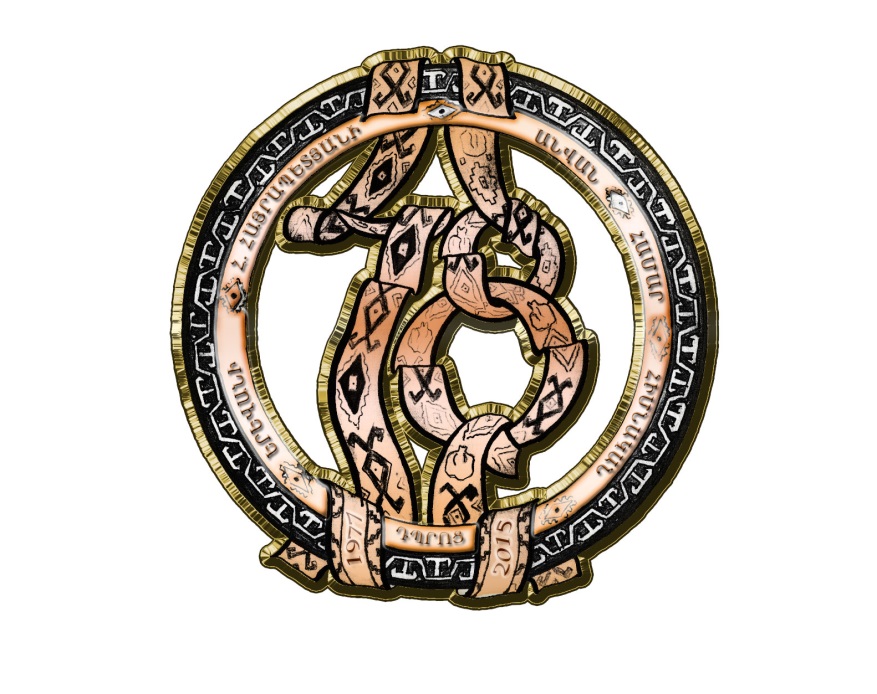 ՀԱՅՐԱՊԵՏ ՀԱՅՐԱՊԵՏՅԱՆԻ ԱՆՎԱՆհ.78 ՀԻՄՆԱԿԱՆ ԴՊՐՈՑԻ ՀԱՇՎԵՏՎՈՒԹՅՈՒՆ 2022-2023 	ուստարի       Չկա ավելի հզոր ուժ, քան գիտելիքը, գիտելիքներով       
        զինված մարդը անպարտելի է:                                                                      Մ. ԳորկիՀաշվետվության ձևՄաս 1. Ընդհանուր տեղեկություններ հաստատության մասին Հաստատության անվանումը, համարը Երևանի Հ.Հայրապետյանի անվան հ78 հիմնական դպրոցՀաստատության հասցեն Մ.Բաղրամյան 59աՀաստատության հեռախոսահամարը,  էլեկտրոնային հասցեն 225-836, school78@schools.amՀաստատության ինտերնետային կայքի հասցեն school78.safe.amԱղյուսակ 1. Դասարանների թիվը` ընթացիկ և նախորդ 2 ուստարիների համարԴասարանների թվաքանակի կայուն թիվը պայմանավորված է շենքի նախագծային հզորությամբ:Աղյուսակ 2. Ըստ դասարանների՝ սովորողների թիվը ընթացիկ և նախորդ 2 ուստարիների համարՍովորողների թվի աճը պայմանավորված է դպրոցի բարոյահոգեբանական իրավիճակով և մանկավարժական կոլեկտիվի  մասնագիտական բարձր հմտությունների դրսևորմամբ:  Աղյուսակ 3. Ընդհանուր տվյալներ սովորողների վերաբերյալ` ընթացիկ և նախորդ 2 ուստարիների համար 2019-2020 ուսումնական տարվա ընթացքում գրանցվել է ընդունված սովորողների թվի աճ, իսկ հեռացած սովորողների թիվը նվազել է2020-2021 ուսումնական տարվա ընթացքում գրանցվել է ընդունված սովորողների թվի աճ, իսկ հեռացած սովորողների թիվը նվազել է2021-2022 ուսումնական տարվա ընթացքում գրանցվել է ընդունված սովորողների թվի նվազում, իսկ հեռացած սովորողների թիվը աճել էԱղյուսակ 4. Ընդհանուր տվյալներ ուսուցիչների վերաբերյալ՝ ընթացիկ և նախորդ 2 ուստարիների համարՎերլուծել ուսուցիչների թվաքանակի ու միջին ծանրաբեռնվածության փոփոխությունների պատճառները և կատարել եզրահանգումներ ու մեկնաբանություններ Աշակերտների թվաքանակի նվազման հետ  նվազել է ուսուցիչների շաբաթական ծանրաբեռնվածությունը, քանի որ  կիսվող դասարանները պակասել են:Աղյուսակ 5. Տվյալներ ուսուցիչների տարիքային բաշխվածության վերաբերյալ՝ ընթացիկ և նախորդ 2 ուստարիների համար  Վերանայել ուսուցիչների տարիքները  Վերլուծել ուսուցիչների տարիքային կազմը, փոփոխության պատճառները և կատարել եզրահանգումներ ու մեկնաբանություններ Մանկավարժական կոլեկտիվում սերնդափոխություն չի եղել, որի արդյունքում կա տարիքային բնականոն աճ:Աղյուսակ 6. Տվյալներ ուսումնական_հաստատության ղեկավար և վարչական կազմի վերաբերյալ Աղյուսակ 7. Տվյալներ ուսումնական.հաստատության կառավարման խորհրդի կազմի վերաբերյալ Վերլուծել խորհրդի աշխատանքը, խնդիրները և կատարել առաջարկություններ խորհրդի կազմի և գործունեության բարելավման ուղղությամբ Կառավարման խորհրդի աշխատանքները կատարվում են ըստ ՀՀ կրթության մասին օրենքի 37 հոդվածի << Կրթության պետական կառավարման լիազորված մարմնի իրավասությունները համալրող դրույթներով >>: Մաս 2. Ուսումնական հաստատության սովորողների և աշխատակազմի անվտանգ կենսագործունեությունը և առողջության պահպանումը  2.1. Ուսումնական հաստատությունը պահպանում է շենքի և տարածքի անվտանգ շահագործումըՈւսումնական հաստատության տարածքը ցանկապատված է և անվտանգ է սովորողների ազատ տեղաշարժման համար:/փաստում ենք/Ուսումնական հաստատությունն ունի տարածք` մեկուսացված ու հեռացված ավտոճանապարհային գոտուց, աղմուկի, օդի աղտոտման աղբյուրներ հանդիսացող արդյունաբերական կամ այլ օբյեկտներից, /փաստում ենք/Արտակարգ իրավիճակներում հատուկ ծառայությունների մեքենաները կարող են անարգել մոտենալ հաստատության շենքին:/այո կարող են/Ուսումնական հաստատության տարածքը մաքուր է, իսկ լաբորատորիաներում օգտագործվող այրվող և այլ վտանգավոր նյութերի թափոնները, աղբը կանոնավոր հավաքվում են հատուկ աղբարկղներում և դուրս են բերվում հաստատության տարածքից: /փաստում ենք/Ուսումնական հաստատության ամբողջ տարածքում պարբերաբար իրականացվում են միջոցառումներ` կրծողների և վտանգավոր միջատների, թափառող շների, կատուների և այլ կենդանիների դեմ: /փաստում ենք/2.2. ՈՒսումնական  հաստատությունում պահպանված են սովորողների և աշխատակազմի համար ուսումնական գործընթացի և աշխատանքի կազմակերպման համար անհրաժեշտ անվտանգության և սանիտարահիգիենիկ նորմերը, կազմակերպված են առողջության պահպանման համապատասխան ծառայություններ Ուսումնական հաստատության շենքը վերանորոգված է:Վերջին անգամ հիմնովին վերանորոգվել է 2007թ-ինՈւսումնական հաստատության շենքի շահագործումը համապատասխանում է շահագործման անվտանգության նորմատիվներին:/այո/Ուսումնական հաստատության շենքում առկա են դեպի դուրս բացվող պահուստային ելքեր:/այո/Ուսումնական հաստատությունն ապահովված է կապի և արտակարգ իրավիճակների ազդարարման համակարգով:/այո/Ուսումնական հաստատության շենքը հարմարեցված է կրթության առանձնահատուկ պայմանների կարիք (այսուհետ` ԿԱՊԿ) ունեցող սովորողների անվտանգ տեղաշարժ և ուսուցում ապահովող պայմաններին (թեք հարթակներ, լայն դռներ և այլն):/այո/Ուսումնական հաստատությունն ապահովված է սարքին վիճակում գտնվող հակահրդեհային, անվտանգության լրակազմով, տանիքը պատված է հրակայուն նյութերով:/այո/Ուսումնական հաստատությունում ոչ կառուցվածքային վտանգներ չկան:/ոչ չկան/Ուսումնական հաստատության համակարգչային սարքավորումները, հեռուստացույցները ամուր են տեղադրված և ամրացված են աշխատատեղերին,/այո/Ուսումնական հաստատության անիվներով տեղաշարժվող ծանր իրերն ամրացված են հատակին:/ չունենք/Ուսումնական հաստատության կահույքի բաց դարակներից հեռացված են ծաղկամանները, նկարները, դեկորատիվ իրերը:/այո/Ուսումնական հաստատության միջանցքների հատակները սայթաքուն չեն, իսկ եթե ծածկված են ուղեգորգերով, ապա վերջիններս ամրացված են հատակին:/ սայթաքուն չեն/Ուսումնական հաստատության ստորին հարկերի պատուհաններն ունեն շարժական մետաղյա վանդակաճաղեր:/այո/Ոսումնական հաստատության կահույքը համապատասխանում է անվտանգ կենսագործունեության պահանջներին, ամուր և բարվոք վիճակում է:/այո/2.2. կետի հաստատության շենքի և դրա շահագործման անվտանգությունը նկարագրող 4-ից 6 ցուցանիշները և չափանիշները վերաբերում են սովորողների և աշխատակազմի տարհանման պահանջներին և հետևյալն են՝ ուսումնական հաստատությունում մշակված և առկա է սովորողների ու անձնակազմի տարհանման պլան, որում հաշվի են առնված նաև հաշմանդամություն ունեցող անձանց կարիքները./այո/ուսումնական հաստատության նախասրահում, բոլոր հարկերում, դասասենյակներում փակցված են տարհանման պլան-սխեմաները` համապատասխան գունային ցուցասլաքներով./այո/ուսումնական  հաստատության տարհանման ուղիները ազատ են ավելորդ իրերից և արգելափակված չեն ծանր իրերով:/այո/2.3. Ուսումնական հաստատության նախագծային հզորությունը նկարագրող ցուցանիշներ և չափանիշներՀաստատությունը պահպանում է իր նախագծային հզորությունը:Ուսումնական հաստատությունում սովորողների թիվը համապատասխանում է Հայաստանի Հանրապետության կառավարության հաստատած տարածքների հաշվարկման նվազագույն նորմատիվներին և հաստատության լիցենզիայով սահմանված սահմանային տեղերին:Ուսումնական հաստատության դասասենյակներում նստարանների թիվը և դրանց միջև հեռավորությունը մասամբ համապատասխանում են առողջապահության պետական կառավարման լիազորված  մարմնի սահմանած նորմերին; Ուսումնական հաստատության սովորողները «Ֆիզկուլտուրա» առարկայի ուսումնական դասընթացները անցկացնում են մարզադահլիճում:  Աղյուսակ 8. Տվյալներ դասասենյակներում սեղան-նստարանների դասավորվածության և թվի վերաբերյալԴիտարկման ամսաթիվ 7/06/2023.Սեղան-նստարանների դասավորության նախընտրելի ձևը ընտրված է ելնելով դասասենյակների առկա մակերեսների ընձեռած հնարավորություններից և ուսուցման գործընթացի արդյունավետությունը բարձրացնելու և դասապրոցեսի ընթացքում ինտերակտիվ մեթոդներ կիրառումը խթանելու նպատակով: Աղյուսակ 9. Տվյալներ յուրաքանչյուր դասասենյակներում մեկ սովորողին ընկնող մակերեսի վերաբերյալԴիտարկման ամսաթիվ  7/06/2023թԴասասենյակներում մեկ սովորողին ընկնող  մակերեսը համապատասխանում է  նորմերին: 2.4. Ուսումնական հաստատության անձնակազմի և սովորողների անվտանգ կենսագործունեությունը նկարագրող չափանիշներՈւսումնական հաստատությունն իրականացնում է նպատակային ուսուցողական ծրագրեր, որոնք ուղղված են սովորողների շրջանում անվտանգ կենսագործունեության և առողջ ապրելակերպի կարողությունների ու հմտությունների ձևավորմանը:Ուսումնական հաստատության անձնակազմը և սովորողները տիրապետում են արտակարգ իրավիճակներում գործելու վարքականոններին:/այո/Ուսումնական հաստատության անձնակազմը և սովորողները տեղեկացված են հաստատությունում առկա անվտանգության միջոցների (էլեկտրական վահանակ, հրշեջ-տեղեկատու, հրշեջ-ծորակ և այլն) գտնվելու տեղերի վերաբերյալ ու տիրապետում են դրանց օգտագործման կանոններին: /այո/Ուսումնական hաստատությունում իրականացվում են տեղական վտանգների գնահատման և աղետների պատրաստվածության վերաբերյալ տարաբնույթ միջոցառումներ: /այո/Ուսումնական հաստատությունում առկա է աղետների պատրաստվածության, քաղաքացիական պաշտպանվածության պլան, և ուսումնական տարվա ընթացքում գործարկվում  է պլանը , իրականացվում են վարժանքներ, վարվում է գրանցամանտյան: /այո/Ուսումնական հաստատությունն ապահովված է լոկալ ջեռուցման անվտանգ համակարգով: /այո/Ուսումնական հաստատության բոլոր դասասենյակներում առկա են ջեռուցումն ապահովող մարտկոցներ, և ջեռուցման ամիսներին դասասենյակներում ջերմաստիճանը համապատասխանում է սանիտարահիգիենիկ նորմերին: /այո/Ուսումնական հաստատության միջանցքները ջեռուցվում են, և միջանցքներում ջերմաստիճանը համապատասխանում է սանիտարահիգիենիկ նորմերին: /այո/Ուսումնական հաստատությունն ապահովված է շուրջօրյա հոսող խմելու ջրով: /այո/Ուսումնական հաստատության  հարկերում առկա են առանձնացված վերանորոգված սանհանգույցներ` տղաների և աղջիկների համար: /այո/Ուսումնական  հաստատության բոլոր սանհանգույցներն ապահովված են շուրջօրյա հոսող ջրով և հիգիենայի պարագաներով (օճառ, թուղթ և այլն): /այո/Հաշմանդամություն ունեցող անձանց համար ուսումնական  հաստատությունում կա հարմարեցված սանգանգույց, որի մոտ առկա է հաշմանդամության տարբերանշանը: /ոչ/Ուսումնական հաստատությունում առկա է սննդի կետ, որը համապատասխանում է սանտարահիգիենիկ պայմաններին: /այո/Ուսումնական հաստատության սննդի կետում փակցված են առողջ աննդակարգի վերաբերյալ համապատասխան պաստառներ: /այո/Ուսումնական  հաստատությունում առկա է բուժկետ, և կարող է տրամադրվել առաջին բուժօգնություն: /այո/Չափանիշներ 1 և 2Աղյուսակ 10. Տվյալներ արտակարգ իրավիճակներում հաստատության անձնակազմի և սովորողների տեղեկացված լինելու մասին Դիտարկման ամսաթիվ  20/06/2022թՆունիկԸստ հարցման իրազեկված են աշակերտների՝ 91%-ը					Ուսուցիչների՝ 100%-ը					Ծնողների՝	93 %-ըՉափանիշ 3Աղյուսակ 11. Տվյալներ տեղական վտանգների գնահատման և աղետներին պատրաստվածության ու հակազդման մեխանիզմների ուղղությամբ հաստատությունում իրականացվող միջոցառումների վերաբերյալ  Ուսումնական հաստատության աշխատակազմը և սովորողները տեղական վտանգների գնահատման և աղետներին պատրաստվածության ու հակազդման մեխանիզմների ուղղությամբ հաստատությունում իրականացվող միջոցառումների վերաբերյալ տեղեկացված են:Ըստ հարցման իրազեկված են աշակերտների՝ 91%-ը					Ուսուցիչների՝ 100%-ը					Ծնողների՝	93%-ըՏվյալներ տեղական վտանգների գնահատման և աղետներին պատրաստվածության ու հակազդման մեխանիզմների ուղղությամբ հաստատությունում իրականացվող միջոցառումների վերաբերյալ Աղյուսակ 12. Տվյալներ ուսումնական հաստատության քաղաքացիական պաշտպանության պլանից բխող սովորողների և աշխատակազմի հետ տարվա ընթացքում իրականացվող միջոցառումների և վարժանքների վերաբերյալ Աղյուսակ 13. Տվյալներ ուսումնական հաստատության շենքի ջեռուցման պայմանների մասինԴիտարկման ամսաթիվ  1/02/2023Դպրոցում առկա են ջեռուցումը ապահովելու համար բոլոր անհրաժեշտ պայմանները և ջեռուցումը իրականացվում է ըստ եղանակային պայմանների:Աղյուսակ 14. Տվյալներ ուսումնական հաստատության ջրամատակարարման, սանհանգույցների (կոյուղացման) առկայության և դրաց վիճակի վերաբերյալ Դիտարկման ամսաթիվ 7/06/2023Ջրամատակարարման և սանհանգույցների հետ կապված խնդիրներ չկան:Աղյուսակ 15. Տվյալներ ուսումնական հաստատությունում սննդի կետի առկայության և սննդի կազմակերպման վերաբերյալԴիտարկման ամսաթիվ 4/09/2022Covid-19 համաճարագային վիճակից ելնելով դպրոցում  բուֆետը չի գործել:Աղյուսակ 16. Տվյալներ ուսումնական հաստատությունում բուժկետի առկայության և բուժսպասարկման վիճակի վերաբերյալ Դիտարկման ամսաթիվ 7.06.2023Բուժկետում առկա գույքը և դեղորայքը թույլ են տալիս ապահովել աշխատակազմի և աշակերտների 1-ին բուժոգնությունը:2.5. Սոցիալական առողջության չափանիշներ  Ուսումնական հաստատության ներքին գնահատման հաշետվության մեջ առանձին տեղ է գրավում սովորողների ֆիզիկական, հոգևոր և սոցիալական առողջությանը միտված ուսումնադաստիարակչական աշխատանքները, իրականացվող ծրագրերն ու միջոցառումները և դրանց վերլուծությունը: Հաշվետվության այս կետի չափանիշների մշակման համար հիմք են հանդիսացել «Երեխայի իրավունքների մասին», «Հաշմանդամության ունեցող անձանց իրավունքների մասին» ՄԱԿ-ի կոնվենցիաները, ինչպես նաև ՀՀ համապատասխան օրենքները՝ ներառյալ ՀՀ կրթության բնագավառը կարգավորող օրենքներն ու իրավական ակտերը, ուսումնական հաստատության կանոնադրությունը և այլն: Սոցիալական առողջությունը նկարագրող չափանիշները  բերված են ստորև:Ուսումնական հաստատությունն իրականացնում է սովորողների ֆիզիկական, հոգևոր, սոցիալական առողջությանը միտված ուսումնադաստիարակչական ծրագրեր և միջոցառումներ:Ուսումնական հաստատությունում իրականացվում են ծրագրեր` ալկոհոլի, ծխախոտի, թմրամիջոցների և հոգեմետ նյութերի օգտագործման դեպքերը կանխարգելու համար:/այո/Ուսումնական հաստատությունում իրականացվում են մարմնական վնասվածքներ հասցնելու դեպքերի կանխման կամ դրանց բացահայտման աշխատանքներ:/այո/Ուսումնական հաստատությունում գործում են սովորողների նկատմամբ բռնության, ֆիզիկական կամ հոգեբանական ճնշման դեպքերի բացահայտման, դրանց մասին զեկուցման, դրանց կանխարգելման և հանրային քննարկման մեխանիզմներ:/նման դեպքեր չեն գրանցվել/Ուսումնական հասատությունն իրականացնում է երեխայի խնամքի ու դաստիարակության, ընտանիքում ծնողական պարտականությունների նկատմամբ պատասխանատվության բարձրացման, ինչպես նաև բռնության, ֆիզիկական կամ հոգեբանական ճնշման բացառման, երեխայի զարգացման համար անվտանգ միջավայրի ձևավորման հարցերի վերաբերյալ ծնողների իրազեկման միջոցառումներ:/այո/Ուսումնական հաստատությունում կազմակերպվում են ՄԻԱՎ/ՁԻԱՀ-ի կանխարգելման միջոցառումներ` ՄԻԱՎ/ՁԻԱՀ-ի փոխանցման ուղիների և կանխարգելման մասին գիտելիքների մակարդակը բարձրացնելու նպատակով./այո/Ուսումնական հաստատությունը ստեղծում է ուսումնամեթոդական նյութեր և կազմակերպում է միջոցառումներ` ուղղված բռնության, ֆիզիկական կամ հոգեբանական ճնշման դեմ:/այո/2.5 կետին վերաբերող օրենսդրական, նորմատիվային դաշտը ընդգրկուն է և ծավալուն, ուստի այս կետի չափանիշներին անրադառնալիս անհրաժեշտ է մանրամասն ուսումնասիրել այն: Ներքին գնահատման հաշվետվության 2.5 կետը կազմելիս հաստատությունը պետք է իրականացնի ինչպես փաստաթղթերի ուսումնասիրություն, այնպես էլ դիտարկում-փաստագրումներ և հարցումներ: Հարցումների համար կազմված հարցաթերթերում և հարցաշարերում, ըստ հաստատության առանձնահատկությունների՝ պետք է անդրադառնալ գրանցված միջադեպերին, հաստատության կողմից իրականացված ուսումնական դասընթացներին, միջոցառումներին, այուհետև վերլուծել դրանց արդյունքները և կատարել բարելավման առաջարկներ: Որպես հարցումների գործիք կարելի է օգտագործել տարբեր սոցիալ-հոգեբանական, բուժառողջապահական հարցումների հարցաթերթեր` հարմարեցնելով առաջադրված նպատակներին: Ամբողջական պատկեր ստանալու և աշխատանքների հետագա բարելավմանն ուղղված քայլեր մշակելու համար անհրաժեշտ է նաև վերլուծել հաստատության զարգացման ծրագրով, ուսումնադաստիարակչական աշխատանքների տարեկան պլանով, դասղեկական աշխատանքների պլաններով, աշակերտական ինքնավարության և այլ ծրագրերով նախատեսված և իրականացված միջոցառումներն ու դասընթացները:2.5 կետի 6 չափանիշներով գնահատման համար առաջարկվում է լրացնել ստորև բերված Աղյուսակ 17-ը և արդյունքները ամփոփել հաստատության ներքին գնահատման հաշվետվության մեջ:Աղյուսակ 17. Տվյալներ ուսումնական հաստատության սովորողների ֆիզիկական, հոգևոր և սոցիալական առողջությանն ուղղված աշխատանքների վերաբերյալ ԲազմամասնագիտականԱշխատանքում  տարբեր մեթոդներ կիրառելը հնարավորություն է տալիս առավել խորությամբ ուսումնասիրել, բացահայտել, ախտորոշել և լուծում տալ կամ պարզեցնել խնդիրները: Ցանկալի է հետագա աշխատանքները կազմակերպել ՝ հենվելով նախկին փորձի վրա, զարգացնել և խորացնել ուսումնասիրությունները:Կազմվել են հարցաթերթիկներ ուղղված ուսուցիչներին, աշակերտներին , ծնողներին: Ըստ արդյունքների ծնողներին տրված հարցաշարի պատասխանների դրական գնահատականը կազմում է 94%,  աշակերտներինը՝93%, ուսուցիչներինը՝ 98% : Տվյալներ ուսումնական հաստատության սովորողների ֆիզիկական, հոգևոր և սոցիալական առողջությանն ուղղված աշխատանքների վերաբերյալՄաս 3. Ուսումնական հաստատության գործունեության  «Կրթության որակը» ուսումնական գործընթացի ամբողջական արդյունքն է, ուստի ներառում է՝սովորողներին, ովքեր առողջ են, պատրաստ սովորելու և մասնակցելու ուսումնառության գործընթացին՝ ստանալով իրենց ընտանիքների լիակատար աջակցությունը. ուսումնական միջավայրը, որը բարեկարգ է ու անվտանգ, ապահովում է առողջության պահպանումն, ինչպես նաև հագեցած է անհրաժեշտ ուսումնական գույքով և ռեսուրսներով. կրթության բովանդակությունը, որը սահմանված է կրթության չափորոշիչներով, առարկայական ծրագրերով, ուսումնական պլաններով ու արտացոլված ուսումնամեթոդական նյութերում և ուղղված է սովորողների մոտ հիմնարար գիտելիքների, կենսական հմտությունների և արժեքների ձևավորմանը, ներառյալ առողջության պահպանման, առողջ սնուցման, ՄԻԱՎ/ՁԻԱՀ-ի կանխարգելման, գենդերային հավասարության և խաղաղության պահպանմանն ուղղված գիտելիքներն ու հմտությունները զարգացնելուն.որակյալ ուսուցչական կազմը, որն օգտագործում է աշակերտակենտրոն ուսուցման մեթոդներ.հմուտ ղեկավարվող ուսումնական գործընթացը և արժանահավատ ու արդար գնահատման համակարգը, որը խթանում է սովորողների առաջադիմությունն ու նվազեցնում անհավասարությունները նրանց միջև.ուսուցման վերջնարդյունքները, որոնք ներառում են սովորողների գիտելիքները, հմտությունները, արժեքային համակարգն ու աշխարահայացքը և ուղղված են հասարակության մեջ սովորողների դրական մասնակցությանը»:Հաստատության սովորողների առաջադիմությունը նկարագրող ցուցանիշները հետևյալն են՝Հաստատությունն ապահովում է սովորողների առաջխաղացումը և բարձր առաջադիմությունը.սովորողների միջին տարեկան գնահատականները՝ ըստ կրթական աստիճանների,գերազանց առաջադիմությամբ սովորողների թիվը և տոկոսը՝ ըստ կրթական աստիճանների,ցածր առաջադիմությամբ սովորողների թիվը և տոկոսը՝ ըստ կրթական աստիճանների,ավարտման գործակիցը՝ ըստ կրթական աստիճանների,երկտարեցիների թիվը և տոկոսը՝ ըստ կրթական աստիճանների,կրկնուսույցների մոտ պարապող սովորողների թիվը և տոկոսը` ըստ կրթական աստիճանների,միասնական քննություններին մասնակիցների թիվը և տոկոսը՝ շրջանավարտների ընդհանուր թվի նկատմամբ,ավարտական և միասնական քննություններից անբավարար ստացած շրջանավարտների թիվը և տոկոսը՝ շրջանավարտների ընդհանուր թվի նկատմամբ,հիմնական դպրոցն ավարտած սովորողներից նախնական (արհեստագործական)և միջին մասնագիտական հաստատություններ ընդունվածների թիվը և տոկոսը,նախնական (արհեստագործական) և միջին մասնագիտական հաստատություններ ընդունված 12-րդ դասարանի շրջանավարտների թիվը և տոկոսը, հիմնական դպրոցը ավարտած սովորողների թիվը և տոկոսը, ովքեր ուսումը շարունակում են ավագ դպրոցներում կամ ավագ դասարաններում,բարձրագույն ուսումնական հաստատություններ ընդունված շրջանավարտների թիվը և տոկոսը՝ շրջանավարտների ընդհանուր թվի համեմատ,սովորողների բացակայությունների ընդհանուր թիվը ժամերով՝ ըստ կրթական աստիճանների,դասարանից դասարան վաղաժամկետ փոխադրված սովորողների թիվը և տոկոսը,ուսումնական տարվա ընթացքում տվյալ ուսումնական հաստատությունից այլ հաստատություն տեղափոխված սովորողների թիվը և տոկոսը, այդ թվում՝ այլ հաստատություններ, այլ բնակավայր կամ այլ երկիր ընտանիքի տեղափոխման պատճառով,ուսումնական տարվա ընթացքում ուսումն ընդհատած (անավարտ թողած) սովորողների ընդհանուր թիվը, այդ թվում՝ հիվանդության, անկարողության, ընտանիքի սոցիալական վիճակի, սովորել չցանականալու և այլ պատճառներով, մարզային, հանրապետական, միջազգային առարկայական օլիմպիադաների ու մարզական,  մշակույթի ոլորտում ստեղծագործական և կատարողական մրցույթների մասնակիցների թիվը և տոկոսը՝ հաստատության սովորողների ընդհանուր թվի համեմատ,մարզային, հանրապետական, միջազգային  առարկայական օլիմպիադաներին մարզական,  մշակույթի ոլորտում ստեղծագործական և կատարողական մրցույթներում մրցանակներ ստացած սովորողների թիվը և տոկոսը՝ մասնակիցների ընդհանուր թվի նկատմամբ համեմատ:կետի ցուցանիշ 1-ի համար անհրաժեշտ է կատարել հաստատության վիճագրական տվյալների վերլուծություն և լրացնել ստորև բերված Աղյուսակներ 18-ից 20-ը:Աղյուսակ 18. Տվյալներ սովորողների ուսումնառության արդյունքների վերաբերյալ տվյալ ուսումնական տարում Աղյուսակ 19. Տվյալներ սովորողների ուսումնառության արդյունքների վերաբերյալ նախորդ ուստարում Աղյուսակ 20. Տվյալներ 4-րդ դասարանում գիտելիքների ստուգման և 9-րդ, 12-րդ դասարաններում պետական ավարտական քննությունների արդյունքների փոփոխության դինամիկայի վերաբերյալ Վերլուծել հաստատության սովորողների տարեկան միջին գնահատականների և պետական ավարտական քննությունների միջին միավորների փոփոխությունները՝ ըստ կրթական աստիճանների և հիմնական առարկաների: Կատարել եզրահանգումներ: Կատարել եզրահանգումներ: 2019-2020 Mara4-րդ դասարաններում մայենի առարկայի  տարեկան և քննական միջին գնահատականը եղել է 8: Մաթեմատիկայի տարեկան և քննական միջինը 8: Ուսումնական տարվա ընթացքում կատարված սիստեմատիկ աշխատանքների շնորհիվ մայրենի և մաթեմատիկա առարկայի գիտելիքների ստուգման ընթացքում արձանագրվեց նույն արդյունքը: 2020-2021 Mara4-րդ դասարաններում մայենի առարկայի  տարեկան և քննական միջին գնահատականը եղել է 8: Մաթեմատիկայի տարեկան միջին գնահատականը եղել է 8, իսկ քննականը՝ 9 :: Ուսումնական տարվա ընթացքում կատարված սիստեմատիկ աշխատանքների շնորհիվ մայրենի  և մաթեմատիկա առարկաների գիտելիքների ստուգման ընթացքում արձանագրվեց նույն արդյունքը,  իսկ մաթեմատիկա առարկայի գիտելիքների ստուգման ընթացքում արձանագրվեց 1%-ի աճ: 9-րդ դասարաններում թվով 90  աշակերտ,  քննական առարկաներից  նկատվել է 1% աճ, իսկ անգլերեն և ռուսաց լեզու  առարկաներից 2% աճ աշակերտների թվից: 2012-2022 4-րդ դասարաններում մայենի առարկայի  տարեկան և քննական միջին գնահատականը եղել է 8: Մաթեմատիկայի տարեկան միջին գնահատականը եղել է 8, իսկ քննականը՝ 9 :: Ուսումնական տարվա ընթացքում կատարված սիստեմատիկ աշխատանքների շնորհիվ մայրենի  և մաթեմատիկա առարկաների գիտելիքների ստուգման ընթացքում արձանագրվեց նույն արդյունքը: 9-րդ դասարաններում թվով 92  աշակերտ մասնակցել են ֆիզկուլտուրա, գրականություն, հայոց պատմություն , օտար լեզուներ  առարկաների  քննություններին, իսկ բնագիտական , հայոց լեզու կենտրոնացած և մաթեմատիկա կենտրոնացած առարկաների քննություններին մասնակցել են թվով 91 աշակերտ, մեկ աշակերտ  չի ներկայացել  քննություններին երկրից բացակայելու պատճառով  :Քննական առարկաներից  նկատվել է 2% աճ: 2022-20234-րդ դասարաններում ` սովորող 114 աշակերտների մայենի առարկայի  տարեկան և քննական միջին գնահատականը եղել է 8: Մաթեմատիկայի տարեկան միջին գնահատականը եղել է 8, իսկ քննականը՝ 9 :: Ուսումնական տարվա ընթացքում կատարված սիստեմատիկ աշխատանքների շնորհիվ մայրենի  և մաթեմատիկա առարկաների գիտելիքների ստուգման ընթացքում արձանագրվեց նույն արդյունքը:9-րդ դասարաններում թվով  83  աշակերտ մասնակցել են հայոց լեզու, գրականություն,ֆիզկուլտուրա,  հայոց պատմություն , օտար լեզուներ ,բնագիտական առարկաների  քննություններին,մասնակցել են բոլոր աշակերտները:Քննական առարկաներից  նկատվել է 1 % աճ: 3.1 կետի 2-ից 16-րդ ցուցանիշների հաշվարկի համար անհրաժեշտ է կատարել հաստատության վիճագրական տվյալների վերլուծություն և լրացնել ստորև բերված աղյուսակ 21-ը:Աղյուսակ 21. Տվյալներ սովորողների առաջադիմության վերաբերյալ տվյալ և նախորդ 2 ուստարիների համար՝ ըստ կրթական աստիճանների Վերլուծել հաստատության սովորողների առաջադիմությանը վերաբերող ցուցանիշները և դրանց փոփոխությունը վերջին 3 ուստարիների կտրվածքով: Կատարել եզրահանգումներ սովորողների առաջադիմության բարելավման ուղղությամբ:2017-18 ուստարվա առաջադիմությունը կազմում է 100%, անբավարար գնահատված աշակերտ չկա, որակը ՝ 61%, գերազանց 37, որից 11 տղա, 26 աղջիկ: Տարրական դպրոցում առաջադիմությունը կազմում է 100%, որակը՝ 79%, գերազանց առաջադիմություն ունեցողների թիվը՝ 116, հարվածայինների թիվը՝ 123: 2018-19 ուստարվա առաջադիմությունը կազմում է 99,5%, անբավարար գնահատված աշակերտների թիվը 7 , որակը ՝ 59%, գերազանց 29, որից 9 տղա, 20 աղջիկ: Տարրական դպրոցում առաջադիմությունը կազմում է 100%, որակը՝ 79%, գերազանց առաջադիմություն ունեցողների թիվը՝ 128, հարվածայինների թիվը՝ 150:2019-20 ուստարվա առաջադիմությունը կազմում է 94%, անբավարար գնահատված աշակերտների թիվը 8 , որակը ՝ 52%, գերազանց 41, որից 9 տղա, 32 աղջիկ: Տարրական դպրոցում առաջադիմությունը կազմում է 100%, որակը՝ 75%, գերազանց առաջադիմություն ունեցողների թիվը՝ 81, հարվածայինների թիվը՝ 173:2020-2021 ուստարվա առաջադիմությունը կազմում է 99,7%, անբավարար գնահատված աշակերտների թիվը 1 , որակը ՝ 61%, գերազանց 64, որից 21 տղա, 43 աղջիկ: Տարրական դպրոցում առաջադիմությունը կազմում է 100%, որակը՝ 83%, գերազանց առաջադիմություն ունեցողների թիվը՝ 108, հարվածայինների թիվը՝ 155:2021-2022 ուստարվա առաջադիմությունը կազմում է 99%, անբավարար գնահատված աշակերտների թիվը 1 , որակը ՝ 52%, գերազանց 132, որից 30տղա, 99 աղջիկ: Տարրական դպրոցում առաջադիմությունը կազմում է 100%, որակը՝ 77%, գերազանց առաջադիմություն ունեցողների թիվը՝ 93, հարվածայինների թիվը՝ 176:2022-2023 ուստարվա առաջադիմությունը կազմում է 100%, անբավարար գնահատված աշակերտների թիվը 1 , որակը ՝ 51%, գերազանց 147, որից 50տղա, 97 աղջիկ: Տարրական դպրոցում առաջադիմությունը կազմում է 100%, որակը՝ 87%, գերազանց առաջադիմություն ունեցողների թիվը՝ 111, հարվածայինների թիվը՝ 165:Աղյուսակ 22. Տվյալներ մարզային, հանրապետական, միջազգային առարկայական օլիմպիադաներում  ու մարզական,  մշակութի ոլորտում ստեղծագործական և կատարողական  մրցույթներին սովորողների մասնակցության վերաբերյալ Հաստատության ուսուցիչներին և նրանց գործունեությանը վերաբերող ցուցանիշներ Ինչպես նշվեց վերը կրթության որակի ցուցանիշների կարևոր խումբ է հաստատության ուսուցիչների և նրանց գործունեությունը բնութագրող ցուցանիշները, որոնք բերված են ստորև:Ուսումնական  հաստատությունն ունի որակյալ ուսուցչական անձնակազմ, և ուսուցիչները տիրապետում են դասավանդման ժամանակակից մեթոդներին Բարձրագույն մանկավարժական որակավորում ունեցող ուսուցիչների թիվը և տոկոսը.ըստ մասնագիտության դասավանդող ուսուցիչների թիվը և տոկոսը.տարակարգ ունեցող ուսուցիչների թիվը և տոկոսը.գիտական կոչում ունեցող ուսուցիչների թիվը և տոկոսը.նախարարության կողմից երաշխավորված կամ այլ կազմակերպություններում վերջին 3 տարում վերապատրաստում անցած ուսուցիչների թիվը և տոկոսը. որպես ուսուցիչ վերապատրաստող (դասախոս) վերապատրաստված և վերապատրաստման դասընթացներ վարող ուսուցիչների թիվը և տոկոսը. ուսուցիչների միջին տարիքը.միջազգային ու հանրապետական պարբերականներում (ամսագրերում) հոդվածներ, մասնագիտական հրապարակումներ, ինչպես նաև դասագրքեր, մեթոդական ձեռնարկներ, գիտամանկավարժական, հեղինակային և այլ աշխատություններ ունեցող ուսուցիչների թիվը և տոկոսը.դասավանդման աշակերտակենտրոն, մասնակցային, ինտերակտիվ մեթոդներին տիրապետող և դրանք կիրառող ուսուցիչների թիվը և տոկոսը.  ուսումնական գործընթացում տեղեկատվական հաղորդակցման տեխնոլոգիաներ, այդ թվում՝ ինտերնետ, կիրառող ուսուցիչների թիվը.սովորողներին համակարգիչների կիրառմամբ տնային աշխատանքներ հանձնարարող ուսուցիչների թիվը ուսուցիչների բացակայությունների ընդհանուր թիվը.ուսումնական տարվա ընթացքում հաստատությունում անցկացվող ցուցադրական բաց դասերի թիվը. ուսումնական տարվա ընթացքում ուսուցիչների փոխադարձ դասալսումների թիվը ուսումնական տարվա ընթացքում հաստատությունից դուրս անցկացվող գործնական պարապմունքների թիվը. նախարարության, ինչպես նաև  նախարարության և Մայր Աթոռ Սուրբ Էջմիածնի հետ համատեղ անցկացվող մրցույթներին մասնակցած ուսուցիչների թիվը և տոկոսը,նախարարության, ինչպես նաև նախարարության և Մայր Աթոռ Սուրբ Էջմիածնի հետ համատեղ անցկացվող մրցույթներում մրցանակներ ստացած թիվը և տոկոսը 3.2 կետի բոլոր 17 ցուցանիշների հաշվարկի համար անհրաժեշտ է կատարել հաստատության վիճագրական տվյալների վերլուծություն և լրացնել ստորև բերված Աղյուսակ 23-ը:Աղյուսակ 23. Տվյալներ ուսուցչական անձնակազմի և նրանց գործունեության վերաբերյալ 3.3 Հաստատության ուսումնական միջավայրին և ծառայություններին վերաբերող ցուցանիշներ չափանիշներ Ուսումնական միջավայրին և ծառայություններին վերաբերող ցուցանիշները և չափանիշները գնահատելու համար անհրաժեշտ է իրականացնել և՛ դիտարկում-փաստագրում, և՛ հարցումներ: Այս կետին վերաբերող չափանիշները բերված են ստորև:Ուսումնական հաստատությունում ստեղծված է որակյալ կրթական միջավայրՈւսումնական հաստատությունն ունի գործող գրադարան, որը հագեցած է ուսումնաօժանդակ գրականությամբ, գույքով և սարքավորումներով: Գրադարանից կանոնավոր կերպով օգտվում են սովորողները, ուսուցիչները և վարչական կազմը.Ուսումնական հաստատությունն ունի ուսումնական լաբորատորիաներ ու կաբինետներ, այդ թվում` քիմիայի, ֆիզիկայի, կենսաբանության, աշխարհագրության, ռազմագիտության, համակարգչային և այլն, ինչպես նաև արհեստանոցներ, մարզադահլիճ, միջոցառումների անցկացման դահլիճ և այլ հատուկ ուսումնական դասասենյակներ (սենյակներ),  այդ թվում՝ արտադպրոցական կրթության և լրացուցիչ կրթական ծրագրերի համար (լուսանկարչական խմբակ, նկարչական խմբակ, երաժշտական խմբակ և այլն), որոնք հագեցած են անհրաժեշտ գույքով, ուսումնական պարագաներով և ուսումնանյութական և ուսումնադիդակտիկ նյութերով:3.3 կետի ցուցանիշներին հաստատության համապատասխանության գնահատումն իրականացնելու նպատակով նախ անհրաժեշտ է կատարել դիտարկում-փաստագրում և արդյունքները ամփոփել ստորև Աղյուսակներ 24 և 25-ում:Աղյուսակ 24. Տվյալներ հաստատության գրադարանի և դրա գործունեության մասին Վերլուծել հաստատության գրադարանի վիճակին, հագեցվածությանը և դրա գործունեության արդյունավետությանը վերաբերող ցուցանիշները և չափանիշները, առկա խնդիրները: Կատարել եզրահանգումներ և առաջարկներ գրադրանի գործունեության բարելավման ուղղությամբ: Գեղարվեստական գրականության ֆոնդը լրացվում է տնօրինության, աշակերտների նվիրատվության շնորհիվ:Գրադարանը համալրվում է ծրագրային, դեդեկտիվ, արկածային գրքերով: Դրա շնորհիվ հարստանում է ֆոնդը և հագեցվում բազմաժանր, բազմաբնույթ գրականությամբ:Գրադարանը ապահոված է պաստառներով, ամսագրերով, ուսումնա-մեթոդական  գրականությամբ, ատլասներով՝պատմություն /ա,բ,գ/, աշխարհագրություն, ուրվագծային քարտեզներով, որոնք օգտագործում են դասերի ընթացքում:Գրադարանը տեխնիկապես հագեցած է , ունի համակարգիչ, հեռուստացույց, որոնց շնորհիվ գրադարանում անցկացվող դասերը, պարապմունքները, գրքի քննարկումները դառնում են հետաքրքիր և արդյունավետ: Գրադարանը վերանորոգված է, ունի գրքային ցուցադրությունների ցուցափեղկ հիշարժան տարեթվերը նշելու համար, ունենք ընթերցասրահ: Երեխաները կարող են ազատ օգտվել այդ դարակներից: Այս ամենը նպաստում է ընթերցողների թվի ավելացմանը: Աղյուսակի լրացումից բացի, գրադարանի գործունեության արդյունավետության վերաբերյալ ամբողջական տեղեկատվություն ստանալու և հաստատության սովորողների ու աշխատակիցների՝ գրադարանի աշխատանքից բավարավածության աստիճանի բացահայտման, նպատակով՝ հաստատությունը պետք է ուսումնասիրի հիմնական շահառուների կարծիքը նշված հարցերի շուրջ: Այդ նպատակով հաստատությունը պետք է իրականացնի հարցումներ սովորողների ու նրանց ծնողների, ուսուցիչների, վարչական կազմի և գրադարանի աշխատակիցների շրջանում՝ նախապես պատրաստված հարցաթերթերով: Հարցաթերթում ընդգրկված հարցերը կարող են լինել վերը բերված Աղյուսակ 24-ի շրջանակներում, սակայն չպետք է սահմանափակվեն դրանցով, քանի որ պետք է բացահայտեն ուսուցիչների և սովորողների բավարարվածության աստիճանը հաստատության գրադարանի պայմաններից, ընձեռած հնարավորություններից և այլն:Ըստ կազմած հարցաշարի արդյունքների , որը ուղղված էր պարզել դպրոցի գրադարանի աշխատանքի արդյունավետությունը.                             		Աշակերտներ 80%					Ծնողներ       80%					Ուսուցիչներ  94%Դպրոցի գրադարանի աշխատանքի արդյունավետությունըԱղյուսակ 25. Տվյալներ հաստատության ուսումնական լաբորատորիաների, կաբինետների և դահլիճների վերաբերյալ Վերլուծել հաստատության ուսումնական լաբորատորիաների, կաբինետների, դահլիճների և այլնի վիճակին, հագեցվածությանը և դրանց գործունեության արդյունավետությանը վերաբերող ցուցանիշները և չափանիշները, առկա խնդիրները: Կատարել եզրահանգումներ դրանց բարելավման ուղղությամբ:Լաբորատորիայում առկա բոլոր նյութերն ու պարագաները մշտապես օգտագործվում են դասապրոցեսի ընթացքում: Դա բարձրացնում է ուսման արդյունավետությունը մեծացնում երեխաների հետաքրքրասիրությունը:Աղյուսակի լրացումից բացի, լաբորատորիաների, կաբինետների, դահլիճների և այլն վիճակի ու օգտագործման արդյունավետության վերաբերյալ ամբողջական տեղեկատվություն ստանալու և հաստատության սովորողների ու աշխատակիցների բավարավածության աստիճանի բացահայտման նպատակով հաստատությունը պետք է ուսումնասիրի հիմնական շահառուների կարծիքը նշված հարցերի շուրջ: Այդ նպատակով այն պետք է իրականացնի հարցումներ հաստատության սովորողների, նրանց ծնողների, ուսուցիչների և վարչական կազմի շրջանում՝ նախապես պատրաստված հարցաթերթերով: Հարցաթերթում ընդգրկված հարցերը կարող են լինել վերը բերված աղյուսակ 25-ի շրջանակներում, սակայն չպետք է սահմանափակվեն դրանցով:  Այստեղ պետք է ներառել նաև հարցեր ուսումնադիտողական պարագաների (քարտեզներ, պլակատներ, տեսալսողական նյութեր) օգտագործման հաճախականության վերաբերյալ և պարզել, թե որքանով են ուսուցիչները ապահովված ուսումնադիդակտիկ նյութերով և ինչ աշխատանքներ են տարվում դրանց բարելավման ուղղությամբ:Ուսումնական հաստատության ներքին արդյուանվետության ցուցանիշներՀաստատության ներքին արդյունավետության ցուցանիշներն են՝Ուսումնական հաստատության մարդկային, ֆինանսական և նյութական ռեսուրսները տնօրինվում են արդյունավետ և հաստատությունը կարողանում է ներգրավել լրացուցիչ միջոցներ.1. սովորող-ուսուցիչ հարաբերությունը.2. սովորող - սպասարկող-վարչական անձնակազմ հարաբերությունը.3. դասարանների միջին խտությունը.4. մեկ սովորողի հաշվով հաստատության տարեկան նախահաշիվը.5. ուսուցչների միջին աշխատավարձը.6. վարչական աշխատողների միջին աշախատավարձը.7. սպասարկող անձնակազմի միջին աշխատավարձը.8. հաստատության տարեկան նախահաշվում արտաբյուջետային միջոցների չափը.9. ծնողների կողմից դրամական ներդրումների տարեկան չափը.10. հովանավորչական և դրամաշնորհային միջոցների տարեկան չափը.11. աշխատավարձերի վճարման գծով հաստատության տարեկան ծախսերի չափը.12.կոմունալ վճարների գծով հաստատության տարեկան ծախսերի չափը.13. նոր գույքի, այդ թվում՝ սարքավորումների ձեռբերման գծով հաստատության տարեկան ծախսերի չափը:3.4 կետում բերված հաստատության ներքին արդյունավետության ցուցանիշների հաշվարկը կատարելու և դրանք ամփոփելու նպատակով ստորև տրվում են Աղյուսակներ 26 և 27-ը:Աղյուսակ 26. Ուսումնական  հաստատության ներքին արդյունավետության հիմնական ցուցանիշները՝ ընթացիկ և նախորդ 2 ուստարիների համար Աղյուսակ 27. Տվյալներ հաստատության բյուջետային միջոցների վերաբերյալ Մաս. 4. Ուսումնական հաստատությունում ներառական կրթության և հավասարության ապահովում  ՀՀ Սահմանադրության հոդված 14.1.-ում ամրագրված է, որ «Բոլոր մարդիկ հավասար են օրենքի առջև. խտրականությունը, կախված սեռից, ռասայից, մաշկի գույնից, էթնիկական կամ սոցիալական ծագումից, գենետիկական հատկանիշներից, լեզվից, կրոնից, աշխարհայացքից, քաղաքական կամ այլ հայացքներից, ազգային փոքրամասնությանը պատկանելությունից, գույքային վիճակից, ծնունդից, հաշմանդամությունից, տարիքից կամ անձնական կամ սոցիալական բնույթի այլ հանգամանքներից, արգելվում է»:Ներառական կրթության հիմքում ընկած է մարդկանց հավասար իրավունքների վերոնշյալ սահմանադրական դրույթը և կրթություն ստանալու մարդու հիմնարար իրավունքը, որն արտացոլված է ՀՀ Սահմանադրության հոդված 35-ում, ըստ որի.«Յուրաքանչյուր քաղաքացի ունի կրթության իրավունք: Միջնակարգ կրթությունը պետական ուսումնական հաստատություններում անվճար է: Յուրաքանչյուր քաղաքացի ունի պետական ուսումնական հաստատություններում մրցութային հիմունքներով անվճար բարձրագույն և այլ մասնագիտական կրթություն ստանալու իրավունք: Ոչ պետական ուսումնական հաստատությունների ստեղծման և գործունեության կարգը սահմանվում է օրենքով:»Կրթություն ստանալու մարդու իրավունքն ամրագրված է նաև 1948 թվականին ընդունված ՄԱԿ-ի «Մարդու իրավունքների համընդհանուր հռչակագրում» (հոդված 26), համաձայն որի.«Յուրաքանչյուր ոք կրթության իրավունք ունի: Կրթությունը, առնվազն տարրական և հանրակրթական փուլերում, պետք է լինի անվճար: Տարրական կրթությունը պետք է լինի պարտադիր: Տեխնիկական և մասնագիտական կրթությունը պետք է հանրամատչելի լինի, իսկ բարձրագույն կրթությունը, ընդունակություններին համապատասխան, հավասարապես մատչելի բոլորի համար»: Կրթությունը պետք է նպատակաուղղված լինի անձի լիարժեք զարգացմանը և մարդու իրավունքների ու հիմնարար ազատությունների նկատմամբ հարգանքի ամրապնդմանը: Այն պետք է նպաստի բոլոր ազգերի, ռասայական և կրոնական խմբերի միջև փոխըմբռնմանը, հանդուրժողականությանն ու բարեկամությանը, է՛լ ավելի նպաստի ՄԱԿ-ի խաղաղապահպան գործունեությանը: Ծնողներն իրենց երեխաների համար կրթության տեսակն ընտրելու առաջնային իրավունք ունեն»: Նույնքան կարևոր են 1989 թվականին ընդունված ՄԱԿ-ի <<Երեխաների իրավունքների մասին կոնվենցիայի>> հոդված 28-ի դրույթները երեխայի կրթության իրավունքի մասին, համաձայն որի. «Մասնակից պետությունները ճանաչում են երեխայի կրթության իրավունքը և հավասար հնարավորությունների հիման վրա այդ իրավունքի իրականացմանն աստիճանաբար հասնելու համար նրանք, մասնավորապես. (ա) մտցնում են պարտադիր և անվճար տարրական կրթություն, (բ) խրախուսում են միջնակարգ կրթության տարբեր ձևերի, ներառյալ՝ ընդհանուր և մասնագիտական կրթության զարգացումը, ապահովում են դրանց մատչելիությունը բոլոր երեխաների համար և ձեռնարկում են այնպիսի անհրաժեշտ միջոցներ, ինչպիսիք են անվճար կրթություն տրամադրելը և կարիքի դեպքում ֆինանսական օգնություն ցույց տալը, (գ) բոլոր համապատասխան միջոցներով ապահովում են բարձրագույն կրթության մատչելիությունը՝ ըստ յուրաքանչյուրի ընդունակությունների, (դ) ապահովում են կրթական և մասնագիտական տեղեկատվության և ուղեցույցների մատչելիությունը բոլոր երեխաների համար, (ե) միջոցներ են ձեռնարկում նպաստելու կանոնավոր դպրոց հաճախելուն և դպրոցը թողած սովորողների թվաքանակի նվազմանը:Մասնակից պետությունները ձեռնարկում են բոլոր անհրաժեշտ միջոցները երաշխավորելու համար, որ դպրոցական կարգապահությունն իրականացվում է երեխայի մարդկային արժանապատվության հետ համատեղելի մեթոդներով և սույն Կոնվենցիային համապատասխան:» Ինչպես նաև հոդված 29-ի հետևյալ դրույթները. «Երեխայի կրթությունը պետք է ուղղված լինի.(ա) երեխայի անհատականության, տաղանդի և մտավոր ու ֆիզիկական ունակությունների զարգացմանը՝ դրանց լրիվ ծավալով, (բ) մարդու իրավունքների և հիմնարար ազատությունների, ինչպես նաև ՄԱԿ-ի կանոնադրության մեջ ամրագրված սկզբունքների նկատմամբ հարգանքի դաստիարակմանը,(գ) երեխայի ծնողների, նրա մշակութային ինքնատիպության, լեզվի և արժեքների, երեխայի բնակության երկրի ազգային արժեքների, նրա ծագման երկրի և իր սեփական քաղաքակրթությունից տարբեր քաղաքակրթությունների հանդեպ հարգանքի դաստիարակմանը,(դ) երեխային ազատ հասարակության մեջ, փոխըմբռնման, խաղաղության, հանդուրժողականության, տղամարդու և կնոջ իրավահավասարության և բոլոր ժողովուրդների, էթնիկական, ազգային և կրոնական խմբերի, ինչպես նաև բնիկ ազգաբնակչությանը պատկանող անձանց միջև բարեկամության ոգով պատասխանատու կյանքով ապրելուն նախապատրաստելը,(ե) շրջապատող բնության նկատմամբ հարգանքի դաստիարակմանը»:Երեխայի կրթության իրավունքը ամրագրված է նաև ՀՀ մի շարք օրենքներում, մասնավորապես՝ «Երեխայի իրավունքների մասին», «Կրթության մասին» և այլն: Մասնավորապես «Կրթության մասին>> ՀՀ օրենքի 6-րդ հոդվածում ամրագրված է. «Հայաստանի Հանրապետությունն ապահովում է կրթության իրավունք` անկախ ազգությունից, ռասայից, սեռից, լեզվից, դավանանքից, քաղաքական կամ այլ հայացքներից, սոցիալական ծագումից, գույքային դրությունից կամ այլ հանգամանքներից:
Պետությունը կրթության իրավունքն ապահովում է կրթության համակարգի բնական գործառնությամբ և կրթություն ստանալու համար սոցիալ-տնտեսական պայմանների ստեղծմամբ»:Ներառականության հարցը պետք է նախ և առաջ դիտարկվի 1990 թվականին Ջոմթիենում ընդունված <<Կրթություն բոլորի համար>> համաշխարհային հռչակագրի համատեքստում, որի 6 նպատակներից 2-ը հետևյալն են. համընդհանուր ընդգրկվածությունը և հավասարությունը՝ որպես թիրախ:Ներառականության սկզբունքը սահմանված է 2005 թվականին ընդունված «Կրթության առանձնահատուկ պայմանների կարիք ունեցող անձնաց կրթության մասին» ՀՀ օրենքում, որը կարգավորում է կրթության առանձնահատուկ պայմանների կարիք ունեցող անձանց, իրենց ընդունակություններին և կարողություններին համապատասխան, կրթություն ստանալու իրավական, կազմակերպական և ֆինանսական հիմքերը, ինչպես նաև կրթության առանձնահատուկ պայմանների կարիք ունեցող անձանց կրթության կազմակերպման բնագավառում հարաբերությունների մասնակիցների իրավունքներն ու պարտականությունները: Համաձայն օրենքի՝ «ներառական կրթությունը` կրթության առանձնահատուկ պայմանների կարիք ունեցող անձանց կրթության համար առանձնահատուկ պայմանների ապահովման միջոցով նրանց համատեղ ուսուցումն է հանրակրթականև մասնագիտական ուսումնական հաստատություններում՝ նման պայմանների կարիք չունեցող անձանց հետ»Ներառական կրթության պարագայում կրթության առանձնահատուկ պայմանների կարիք ունեցող երեխան դառնում է իրավահավասար բոլոր երեխաների հետ, որը հանգեցնում է ստեղծագործական հնարավորություններով ու ինքնուրույն գործելու պատրաստ մարդու ձևավորմանը։ Երեխայի ընտանիքը դադարում է խուսափել իր երեխայի միջավայրի հետ շփումից, քանի որ նույն միջավայրը հանդուրժողականությամբ է վերաբերում իր երեխային՝ ընդունելով վերջինիս հավասար լինելու փաստը։ Ընտանիքի հետ տարվող մասնագիտացված աջակցության ծառայությունները և միջավայրի վերաբերմունքը օգնում են ծնողին ավելի օգտակար լինել իր երեխային, դուրս գալ անելանելիության բարդույթից և օգնել իր երեխային հաղթահարելու անհատական ուսուցման պլանը։ Ներառական կրթության պարագայում պետությունը աստիճանաբար իրականացնում է սոցիալական հավասարության ապահովման խնդրում իր դերակատարումը՝ նվազեցնում է հասարակության շերտավորումը ու նպաստում նրա հոգեբանական առողջացմանը, հասնում է բյուջետային միջոցների արդյունավետ ու նպատակային բաշխմանը, քանի որ հատկացումները կատարվում են ավելի մեծ թվով երեխաների կրթությունը կազմակերպելու համար: Ի վերջո, ներառական կրթությունը նպաստում է երկրում կրթության կազմակերպման և իրականացման մեխանիզմների արդիականացմանը՝ համաշխարհային զարգացման ժամանակակից միտումներին և մարտահրավերներին համահունչ: Ասպիսով, ներառական կրթությունը, ենթադրում է հաստատություններում այնպիսի կրթական միջավայրի և պայմանների ստեղծում, որոնցում բոլոր երեխաները, անկախ իրենց առանձնահատուկ կրթական կարիքներից, ունեն կրթություն ստանալու հավասար հնարավորություններ: Նման միջավայրը պետք է լինի երեխաներին ներառող, կրթություն ստանալու համար արդյունավետ, երեխաների նկատմամբ բարյացկամ, նրանց առողջության համար ապահով ու անվտանգ: Ներառումը ենթադրում է կրթության առավել լայն տեսլական, որն ուղղված է բոլոր սովորողների կարիքներին, ներառյալ`հաշմանդամություն ունեցող երեխաները.բռնության ենթարկվող երեխաները.աշխատող երեխաները.փախստական կամ տեղահանված երեխաները.միգրանտները.ծայրահեղ չքավորության մեջ ապրող երեխաները.լեզվական փոքրամասնությունները.ազգային փոքրամասնությունները.հակամարտությունների գոտիների երեխաները.ՄԻԱՎ/ՁԻԱՀ-ի և այլ հիվանդությունների հետևանքները կրող երեխաները և այլն:Ուսումնական հաստատությունում բոլոր երեխաների մոտ պետք է ձևավորվեն այնպիսի հմտություններ, վերաբերմունք և արժեհամակարգ, ինչը նրանց թույլ կտա հաստատությունն ավարտելուց հետո, չափահաս կյանքում իրենց լիովին դրսևորել և ինքնաիրացվել:Հավասարության սկզբունքը իր մեջ ներառում է նաև տարբեր սեռերի, ազգային փոքրամասնությունների, սոցիալական տարբեր կարգավիճակի ընտանիքների երեխաների հավասարությունը: Հայաստանի, ինչպես և ընդհանրապես ժողովրդավարական պետությունների օրենսդրությունները, ամրագրում են սեռերի հավասար իրավունքները, պարտականությունները և ազատությունները: Սեռերի հավասարության սկզբունքներն ամրագրված են ՀՀ մի շարք օրենքներում, նաև՝ ՀՀ Աշխատանքային օրենսգրքում: Հաստատությունում ներառական կրթության և սովորողների միջև հավասարության ապահովման ինքնագնահատումն ուղղված է բացահայտելու, թե արդյոք հաստատությունն ապահովում է ակնկալվող հետևյալ արդյուքները. հաստատություն ընդունվելու և հաստատությունում սովորելու համար ստեղծված են հավասար պայմաններ բոլոր երեխաների համար՝ նրանց կարիքներից, կարողություններից ևսոցիալական անապահովության աստիճանից անկախ.հաստատություննապահովումէբոլորսովորողներիհավասարմասնակցությունուսումնառությանգործընթացին՝նրանցկարիքներից, կարողություններիցևսոցիալականանապահովությանաստիճանիցանկախ.հաստատություննապահովումէբոլորսովորողներիհամարկրթությանարդյունքներինհասնելուևառաջադիմությանցանկալիմակարդակը՝նրանցկարիքներից, կարողություններիցևսոցիալականանապահովությանաստիճանիցանկախ: Ուսումնական հաստատությունում ներառական կրթության և հավասարության ապահովումը նկարագրող հիմնական ցուցանիշները և չափանիշները հետևյալ են՝ներառական կրթության զարգացումը որպես նպատակ ամրագրված հաստատության զարգացման ծրագրում ուսումնական հաստատության զարգացման ծրագրում պլանավորված են ներառական կրթության ապահովման համապատասխան միջոցառումներ, այդ թվում՝ ուսուցիչների վերապատրաստումներ.ուսումնական հաստատության տնօրենն ունի ներառական կրթության գործընթացի համակարգման լիազորություններով օժտված տեղակալ (կամ այն պատվիրակված է տեղակալներից որևէ մեկին).ուսումնական հաստատության վեբ կայքում գործում է ներառական կրթության բաժին` ընտանիքի և համայնքի հետ հետադարձ կապի հնարավորությամբ.ուսումնական հաստատությունն իրականացնում է երեխաների հավասար իրավունքներին, հանդուրժողականությանը նվիրված և նման այլ ուսումնական ծրագրեր:Ուսումնական հաստատությունում աշխատակազմն արդիականացնում է իր գիտելիքներն ու հմտությունները ներառական կրթության ոլորտում.վերջին 5 տարում տնօրինությունը մասնակցել է ներառական հաստատությունների կառավարման թեմայով վերապրաստման.ուսումնական հաստատությունն ունի ներառական կրթության թեմաներով վերապատրաստված և վերապատրաստող ուսուցիչներ, վերջին 5 տարում ներառական կրթության թեմաներով վերապատրաստում անցած ուսուցիչների թիվը:Ուսումնական հաստատությունում ունի ռեսուրսներ` աջակցելու կրթության առանձնահատուկ պայմանների կարիք (ԿԱՊԿ) ունեցող երեխաների սովորելուն և ուսումնական միջավայրը հարմարեցված է նրանց կարիքներին.ուսումնական հաստատությունում ամենուրեք (դասասենյակներ, դահլիճներ, գրադարաններ և այլն) տեղաշարժման տարբեր խնդիրներ ունեցող անձնաց համար ապահովված է ֆիզիկական մատչելիություն.ուսումնական հաստատությունն ունի ԿԱՊԿ ունեցող սովորողների հոգեբանամանկավարժական աջակցության թիմ (հատուկ մանկավարժ, սոցիալական աշխատող, հոգեբան, ուսոցչի օգնական և այլն).ԿԱՊԿ ունեցող սովորողներն ապահովված են դասագրքերով, գրենական պիտույքներով, հարմարանքներով, այլ պարագաներով.ուսումնական հաստատությունում առկա են ուսումնամեթոդական նյութեր և սարքավորումներ` լսողության ու տեսողության գործառույթի բացակայության կամ սահմանափակում ունեցող սովորողների համար.ուսումնական հաստատության դասասենյակների դասավորվածությունն այնպիսին է, որ ԿԱՊԿւ ունեցող սովորողները մեկուսացված չեն.ուսումնական հաստատությունն ունի ռեսուրս-սենյակ` ԿԱՊԿ ունեցող սովորողների համար.ուսումնական հաստատության ռեսուրս-սենյակ այցելող ԿԱՊԿ ունեցողսովորողների թիվը և տոկոսը.ուսումնական հաստատության ռեսուրս-սենյակ այցելող ԿԱՊԿ ունեցող սովորողների ծնողների (խնամակալների) թիվը.ուսումնական հաստատությունում հաղթահարված են ներառականությունը խաթարող ֆիզիկական խոչընդոտները (թեքահարթակ, հենակ և այլն).ուսումնական հաստատությունում հաղթահարված են ներառականությունը խաթարող սոցիալական խոչընդոտները (վերաբերմունք, կարծրատիպ):Ուսուցիչները կարողանում են ուսումնական ծրագիրը, դասի պլանը, ուսուցանման գործընթացը հարմարեցնել ԿԱՊԿ ունեցող երեխաների կարիքներին և մշտապես խրախուսում են նրանց.անհատական ուսումնական պլանները մշակվում են համաձայն հանրակրթության պետական չափորոշչի և առարկայական ծրագրերի` հաշվի առնելով սովորողների կարիքները, ընդունակությունները, հնարավորությունները, ձեռքբերումները և առաջընթացը.այն ուսուցիչների թիվը, ովքեր ունեն դրական դիրքորոշում ներառական կրթության նկատմամբ.ուսուցիչները գիտակցում են ներառական կրթության վերաբերյալ կարծրատիպերի առկայությունը, դրանց վերացման անհրաժեշտությունը և ձեռնարկում են համապատասխան քայլեր.ուսուցիչները ունեն հավասար վերաբերմունք բոլոր երեխաների նկատմամբ՝ անկախ նրանց միջև եղած տարբերություններից և նրանց առանձնահատուկ կարիքներից.ուսուցիչները կարողանում են հայտնաբերել կարծրատիպեր ամրապնդող վարքագիծ կամ երևույթ դասարանում, դպրոցում, ուսումնական նյութերում և նույնիսկ սեփական վարքագծում:ԿԱՊԿ ունեցող երեխաների հավասարապես մասնակցում են դպրոցի և դասի բոլոր գործընթացներին` ըստ իրենց կարողությունների առավելագույն աստիճանի.ուսումնական հաստատության այն սովորողների թիվը և տոկոսը, ովքեր ունեն ԿԱՊԿ.ուսումնական հաստատությունից հեռացած (ուսումն անավարտ թողած) ԿԱՊԿ ունեցող սովորողների թիվը և տոկոսը.ԿԱՊԿ ունեցող սովորողների բացակայությունների տարեկան միջին թիվը` ժամ/սովորող.արտադասարանական աշխատանքների խմբակներում ներառվող և աշխատանքներին մասնակցող ԿԱՊԿ ունեցող սովորողների թիվը և տոկոսը.ուսումնականան հաստատության աշակերտական խորհրդում ԿԱՊԿ ունեցող սովորողների թիվը:Ուսումնական հաստատության սովորողները գիտակցում են ԿԱՊԿ ունեցող իրենց ընկերների նկատմամբ գոյություն ունեցող կարծրատիպերի վերացման անհրաժեշտությունը և օգնում են փոխել դրանք.ԿԱՊԿ ունեցող սովորողների նկատմամբ հանդուրժողականության ձևավորմանն ուղղված աշակերտական նախաձեռնությունների թիվը և ձևերը.ուսումնական հաստատության կայքում և (կամ) աշակերտական թերթում ԿԱՊԿ ունեցող սովորողների կամ հաշմանդամության թեմայով սովորողների կողմից պատրաստված նյութերի, հոդվածների, լուսանկարների, և այլ հրապարակումների թիվը:Ուսումնական հաստատությունում ապահովված է սեռերի և ազգային փոքրամասնությունների երեխաների միջև հավասարությունը.սեռերի հավասարության գործակիցը.աշակերտական խորհրդում սեռերի հավասարության գործակիցը.գերազանց տարեկան առաջադիմություն ունեցող տղաների թվի հարաբերությունը գերազանց առաջադիմություն ունեցող աղջիկների թվին.տարեկան անբավարար գնահատական (գնահատականներ) ունեցող տղաների թվի հարաբերությունը տարեկան անբավարարար գնահատական (գնահատակններ) ունեցող աղջիկների թվին.տղաների տարեկան միջին բացակայությունների թվի հարաբերությունն աղջիկների տարեկան միջին բացակայությունների թվին (ժամերով.)«Մաթեմատիկա», «Ֆիզիկա», «Քիմիա» և «Կենսաբանություն» առարկաներից տղաների և աղջիկների տարեկան միջին առաջադիմությունը.ուսումնական հաստատությունում սովորող ազգային փոքրամասնությունների երեխաների թիվը և տոկոսը.աշակերտական խորհրդի անդամ ազգային փոքրամասնությունների երեխաների թիվը.ուսումնական հաստատությունում սովորող ազգային փոքրամասնությունների երեխաների միջին տարեկան առաջադիմությունը.անվճար դասագրքեր ստացող սովորողների թիվը և տոկոսը.անվճար սնունդ ստացող սովորողների թիվը և տոկոսը.սոցիալապես անապահով ընտանիքներից սովորողների համար հաստատության իրականացրած սոցիալական աջակցության ծրագրերը և դրանց թիվը.ուսումնական հաստատության կողմից իրականացված` ներառական կրթության առնչվող արտադասարանական միջոցառումների (զրույցներ, կինոնկարների դիտումներ, քննարկումներ. կլոր-սեղաններ, սեմինարներ, էքսկուրսիաներ և այլն) թիվը` ըստ դասարանների:Ներառական կրթության և հավասարության ապահովումը նկարագրող հիմնական ցուցանիշներին և չափանիշներին հաստատության համապատասխանությունը գնահատելու ձևերը ներառում են և՛ փաստաթղթային ուսումնասիրություն, և՛ դիտարկում-փաստագրում, և՛ հարցումների իրականացում:Մաս 4-ում բերված չափանիշներ 1-ից 14-ի, 17-ից 23-ի,  29-ի և 42-ի համար անհրաժեշտ է կատարել փաստաթղթային ուսումնասիրություն, դիտարկում-փաստագրում կամ հարցումներ և լրացնել ստորև բերված Աղյուսակ 28-ը: Աղյուսակ 28. Հաստատությունում ներառական  կրթության  իրականացմանը  վերաբերվող չափանիշներ Ամփոփել ներառական կրթության իրականացման ուղղությամբ հաստատության հիմնական ցուցնաիշները և կատարել եզրահանգումներ: __Ներառական կրթության ծրագրում վերապատրաստված ուսուցիչների առկայությունը, ձևավորված կապը ընտանիքի և համայնքի հետ, հավասար իրավունքների, հանդուրժողականության նվիրված առկա ուսումնական ծրագրերը նպաստեցին ուսումնական պրոցեսի արդյունավետության բարձրացմանը: Այս առումով մեծ դեր ունեցավ ձևավորված մանկավարժահոգեբանական աջակցության թիմը և, հատկապես, ուսուցիչների վերաբերմունքը ներառական կրթության նկատմամբ: Մաս 4-ում բերված ցուցանիշներ 15, 16 և 24-ից 42-ի համար անհրաժեշտ է կատարել փաստաթղթային ուսումնասիրություն և փաստագրում, այնուհետ լրացնել ստորև Աղյուսակ 29-ը:Աղյուսակ 29. Տվյալներ հաստատությունում ներառական կրթության իրականացման և հավասարության ապահովման խնդիրների վերաբերյալ Ամփոփել ներառական կրթության իրականացման և հավասարության ապահովման ուղղությամբ հաստատության հիմնական ցուցանիշները, վերլուծել դրանք և կատարել եզրահանգումներ:___Ներառական կրթությունը իրականացվում է երեխաների հավասար իրավունքների և հանդուրժողականությանը նվիրված ծրագրերի իրագործմամբ: Դպրոցում սովորում են ԿԱՊԿ ունեցող 14աշակերտ` 8 աշակերտ տարրական դասարաններում, 6 աշակերտ միջին դասարաններում:Մաս 5. Համայնքային մասնակցություն «Ծնողները, ընտանիքները, մանկավարժները և համայնքները միասնաբար – այս այն լավագույն համագործակցությունն է, որը կարող է ապահովել բոլոր աշակերտների համար անհրաժեշտ աջակցության տրամադրումը՝ ուսման և կյանքի մեջ հաջողությունների հասնելու նպատակով:Միջազգայնորեն տարանջատում են ծնողների, ընտանիքների, և համայնքների մասնակցության 6 ձև: Դրանք են՝ծնողական և ընտանեկան խնամքը, ուշադրությունը և հոգածությունը երեխայի հանդեպ.ծնողների, ընտանիքի և համայնքի մշտական հաղորդակցությունը ուսումնական հաստատության հետ.ծնողների, ընտանիքի և համայնքի կամավորական բնույթի գործունեությունը՝ ուղղված ուսումնական հաստատությանն օժանդակելուն.աջակցությունը երեխային իր տնային աշխատանքների կատարման մեջ և սովորելու գործընթացում.ծնողների, ընտանիքի և համայնքի ներգրավվածությունը ուսումնական հաստատության կողմից որոշումների կայացման գործընթացում.Ուսումանկան հաստատության համագործակցությունը տեղական իշխանությունների և համայնքների հետ:»Այսպիսով ծնողների, ընտանիքի և համայնքի մասնակցությունը համարվում է ուսումնական հաստատության գործունեության բարելավման կարևոր գործոն: Մասնակցության առաջնային և կարևորագույն ձևն է՝ ծնողների և ընտանիքի կողմից երեխայի հանդեպ ուշադրությունը, հոգածությունը և խնամքը, ներառյալ՝ ուսումնական հաստատություն երեխայի կանոնավոր հաճախումն ապահովելը: Կարևոր է նաև ծնողների մշտական կապը ուսումնական հաստատության հետ, ծնողական ժողովներին կանոնավոր մասնակցությունը՝ երեխայի բացակայությունների, առաջադիմության, հաջողությունների և խնդիրների վերաբերյալ տեղեկացված լինելու և նրան աջակցելու համար: Ծնողական և ընտանեկան մասնակցության տեսանկյունից շատ կարևոր է նաև երեխայի տնային հանձնարարությունների կատարումը վերահսկելը և անհրաժեշտության դեպքում նրան աջակցելը՝ նպաստելով երեխայի մոտ սովորելու նկատմամբ սիրո և հակումների առաջացմանը: Ծնողներն իրավունք ունեն հետևել երեխայի ուսումնառությանը ուսումնական հաստատությունում, մասնակցել դասալսումներին, սակայն մեր երկրում նրանց մասնակցության այս ձևը տարածված չէ և ծնողների մանսակցության աստիճանը երեխայի ուսումնառության գործընթացին հաստատությունում հիմնականում ցածր է: Մասնակցության ամենատարածված ձևը Հայաստանում ծնողների, ընտանիքի, և համայնքի կամավորական բնույթի գործունեությունն է՝ հաստատությանն օժանդակելու և երեխաների համար միջոցառումներ կազմակերպելու նպատակով: Ընտանիքները, ծնողները և համայքները հաստատությանն աջակցում են նաև կամավոր դրամական ներդրումներով, աշխատանքով, գույքով կամ նյութերով, ինչպես նաև միջոցառումների կազմակերպմամբ և դրանց մասնակցությամբ: Մասնակցության առավել մեծ աստիճանի հասնելու համար կարևոր նշանակություն ունի ծնողների, ընտանիքների և համայնքների ներգրավվածությունը ուսումնական հաստատության կողմից որոշումների կայացմանը, ինչը Հայաստանում ապահովվում է հաստատության կոլեգիալ կառավարման մարմնի` խորհրդի, ինստիտուտի միջոցով: Խորհրդի կազմում ներառվում են հաստատության սովորողների ծնողները, մանկավարժները, տարածքային կառավարման մարմնի, նախարարության և տեղական ինքնակառավարման մարմնի ներկայացուցիչները: Ուսումնական հաստատության կառավարմանը մասնակցում են ուսումնական հաստատության աշակերտական խորհրդի անդամները` խորհրդակցական ձայնի իրավունքով:Մասնակցության բարձրացման կարևոր գործոններից է հաստատության կողմից իրականացված քայլերը, որոնք ուղղված են հաստատության և տեղական ինքնակառավարման մարմինների հետ, ինչպես նաև տարբեր համայնքային կառույցների հետ համագործակցության ամրապնդմանը: Ոչ միայն համայնքը պետք է ակտիվորեն մասնակցի հաստատության գործունեությանը, այլ նաև պետք է գործի հետադարձ կապը: Հաստատությունը գործուն մասնակցություն պետք է ունենա համայնքի հիմնախնդիրների լուծմանը` այդ գործընթացում ներգրավելով նաև սովորողներին: Այն պետք է հանդիսանա տվյալ համայնքի կրթամշակութային կենտրոնը, լինի համայնքահեն: Հաստատության գործունեության ներքին գնահատման գործընթացը պետք է բացահայտի, թե որքանով է արդյունավետ սովորող-ծնող-հաստատություն-համայնք համագործակցությունը, որքանով է այն նպաստում կրթության որակի բարձրացմանը:Ծնողների, ընտանիքի և համայնքի մասնակցությունը նկարագրող ցուցանիշներին ու չափանիշներին հաստատության համապատասխանությունը գնահատելու ձևերը ներառում են ինչպես փաստաթղթային ուսումնասիրություն, փաստագրում և դիտարկում, այնպես էլ հարցում: Ստորև բերվում են սովորողների և նրանց ծնողների մասնակցության վերաբերյալ ցուցանիշները:Ուսումնական հաստատությունում սովորողների և տնօրինության համագործակցությունը, սովորողների մասնակցությունը հաստատության գործունեությանը.տնօրինությունը խթանում է սովորողների նախաձեռնությունները, օժանդակում դրանց իրագործմանը.սովորողների մասնակցությունն իրենց վերաբերող խնդրահարույց հարցերի վերաբերյալ տնօրինության կողմից որոշումների ընդունմանը, նման դեպքերի թիվը և մասնակցություն ունեցած սովորողների տոկոսը.սովորողների կողմից առաջարկված նոր նախաձեռնությունները և դրանց թիվը, նախաձեռնություններին մասնակցություն ունեցած սովորողների տոկոսը.սովորողների կողմից կազմակերպած միջոցառումները և դրանց թիվը, միջոցառումներին մասնակցություն ունեցած սովորողների տոկոսը.սովորողների մասնակցությունը հաստատության ներքին կարգապահական կանոնների մշակմանը, մասնակցություն ունեցած սովորողների տոկոսը իրենց հուզող հարցերի վերաբերյալ սովորողների կողմից կազմակերպված համաժողովները, սեմինարները, կլոր-սեղանները, քննարկումները, դրանց թիվը, և մասնակցություն ունեցած սովորողների տոկոսը.սովորող-սովորող և սովորող-ուսուցիչ հարաբերությունները ուսումնական հաստատությունում:Ուսումնական հաստատությունում գործում է աշակերտական խորհուրդ, որն ընտրվել է Հայաստանի Հանրապետության հանրակրթական հաստատության պետական ոչ առևտրային կազմակերպության կանոնադրության համապատասխան և առաջնորդվում  է  ժողովրդավարության և ինքնավարության սկզբունքներով, որի ներկայացրած առաջարկություններն ամբողջությամբ արտացոլում են սովորողների կարիքները: Ուսումնական հաստատության աշակերտական խորհուրդն իր գործունեությունը կառուցում է փոխադարձ հարգանքի, սովորողների, ծնողների և տնօրինության փոխադարձ վստահության ու   աջակցության մթնոլորտում, իրականացնում է հանրօգուտ աշխատանք.աշակերտական խորհրդի նախաձեռնած քայլերն՝ ուղղված ուսման մեջ կամ այլ հարցերում խնդիրներ ունեցող սովորողներին աջակցելուն. աշակերտական խորհրդի ձեռնարկած միջոցները` սովորողների միջև ծագած վեճերին և խնդիրներին լուծում տալու նպատակով.աշակերտական խորհրդի կողմից նախաձեռնած միջոցառումները` ներառյալ շաբաթօրյակները, հաստատության և դպրոցամերձ տարածքի մաքրման աշխատանքները, դրանց հաճախականությունը և մասնակից սովորողների տոկոսը. աշակերտական խորհրդի գործունեության համապատասխանությունը ժողովրդավարության և ինքնավարության սկզբունքներին:Ուսումնական հաստատության ծնողական խորհուրդը կազմավորվում է դասարանների ծնողական խորհուրդների նախագահներից՝ Պետական հանրակրթական ուսումնական հաստատության օրինակելի կանոնադրության 101 կետի համապատասխան: Սերտ համագործակցում է տնօրինության և աշակերտական խորհրդի հետ, նպաստում սովորողների ուսումնադաստիարակչական աշխատանքների կազմակերպմանը.սովորողների ուսումնադաստիարակչական գործընթացի վերաբերյալ ծնողական խորհրդի կողմից տնօրինությանը ներկայացրած առաջարկությունները, դրանց թիվը և ընդունված առաջարկների տոկոսը ներկայացվածի նկատմամբ.ծնողական խորհրդի կողմից կազմակերպված միջոցառումները (հանդեսներ, հավաքներ, երեկույթներ, էքսկուրսիաներ, ճանաչողական այցեր և այլն) դրանց թիվը, մասնակից ծնողների թիվը և սովորողների տոկոսը.ծնողական խորհրդի կողմից ուսուցիչներին խրախուսելու, նրանց նկատմամբ կարգապահական կամ այլ տույժեր կիրառելու վերաբերյալ և նմանատիպ առաջարկությունները, դրանց թիվը.ծնողական խորհրդի հանդիպումների հաճախականությունը և դրանց ընթացքում քննարկված հարցերի շրջանակները.ծնողական խորհրդի կողմից հաստատության ծնողազուրկ և սոցիալապես անապահով ընտանիքներից սովորողներին տրամադարվող աջակցությունը, ձևերը և աջակցություն ստացող սովորողների տոկոսը.ծնողական և աշակերտական խորհրդների համագործակցությունը և դրա ձևերը.ուսումնական հաստատության առօրյաից և տեղի ունեցող իրադարձություններից ծնողների տեղեկացվածության աստիճանը.ծնողների ներգրավվածությունը սովորողների արտադպրոցական և արտադասարանական աշխատանքներում, ներգրավվածության ձևերը և նման աշխատանքներում ընդգրկված ծնողներին տոկոսը.այն ծնողների տոկոսը, որոնք օգտվում են http://emis.am, http://www.dasaran.am, http://ktak.am, http://www.armedu.am, http://forum.armedu.am/, http://lib.armedu.am, http://www.aniedu.am/ և այլ կրթական կայքերից, ինչպես նաև հաստատության կայքից: Ուսումնական հաստատությունն  ու համայնքը համագործակցում են, և հաստատությունը վարում է ակտիվ հասարակական կյանք.ուսումնական հաստատության շենքային պայմանների բարելավման, տարածքի բարեկարգման, ուսումնանյութական բազայի համալրման և այլ աշխատանքներին համայնքի մասնակացությունը, այդ գործում կատարված ներդրումները.համայքնային հիմնախնդիրների վերաբերյալ սովորողների տեղեկացվածությունը և նրանց մասնակցությունը համայնքի աշխատանքներին, մասնակցության ձևերը, մասնակցություն ունեցած սովորողների տոկոսը.ուսումնական հաստատության կողմից համայնքի բնակիչների համար կազմակերպված և անցկացված միջոցառումները և դրանց թիվը, մասնակից սովորողների տոկոսը և համայնքի ներկայացուցիչների թիվը.ուսումնական հաստատության կողմից հասարակական կազմակերպությունների  հետ համատեղ իրականացված կրթական ծրագրերը, դրանց թիվը և մասնակից սովորողների թիվը` ըստ ծրագրերի:Աղյուսակ 30. Տվյալներ հաստատության գործունեությանը սովորողների մասնակցության վերաբերյալԱմփոփել սովորողների մասնակցության վերաբերյալ հաստատության հիմնական ցուցնաիշները, վերլուծել դրանք և կատարել եզրահանգումներ ու դրանց բարելավման վերաբերյալ: Աշխատանքները արդյունավետ են.դրական արդյունքը ակնհայտ է, հետևաբար կկրեն շարունակական բնույթ՝ընդգրկելով ավելի շատ թվով աշակերտներ և ժամանակի հրամայականին համահունչ թեմաներ:2019-2020Սովորողները բազմաթիվ պատվոգրերի են արժանացել. Անհատական պատվոգրեր և դիպլոմներ հանրապետական և միջազգային տարբեր սպորտային ու մշակութային մրցաշարերին մասնակցելու համար<<Գրանդ սպորտ>> լողի առաջնություն , I տեղ, պատվոգիր<<Գրանդ սպորտ>> լողի առաջնություն , II տեղ, պատվոգիրԱնդրանիկ Մարգարյանի 10-րդ հուշամրցաշարի մինչև 16 տարեկան աղջիկների խմբում շախմատի առաջնություն,  I տեղ, վկայագիրԹբիլիսիում <<Բանահյուսության միջազգային փառատոն>> դափնեկիրԹբիլիսիում <<Բանահյուսության միջազգային փառատոն>> վոկալի մրցույթում,I տեղՀՀ մարդու իրավունքների պաշտպանի՝ #փոխիրաշխարհը իրազեկման արշավի շրջանակներում հայտարարած շարադրությունների միցույթի մասնակցություն, պատվոգիրԱմառային ընթերցանության 2019 մանապատանեկան ծրագրի ակտիվ ընթերցող , պատվոգիրNew look cup 2019 գեղարվեստական մարմնամարզության մրցաշար Թբիլիսիում, դիպլոմՍոչիում ISMA և ընկերների միջազգային օլիմպիադա, դիպլոմՇախմատի Երևան-Մոսկվա ընկերական թիմային խաղ, պատվոգիր, ոսկե մեդալԹիվ 5 գրադարանում ասմունքի մրցույթ․ II տեղ, պատվոգիրՌուսական արջուկ , հատուկ մրցանակԽնկո-Ապոր գրադարանում <<Տարվա Լավագույն ընթերցող>> պատվոգիրՇՄՄ-ում Արաբկիր վարչական շրջանի դպրոցների 2020 շախմատի թիմային առաջնություն նվիրված Վարդանանց տոնին․ 4-րդ տեղ<<Глобальный вопрос>> առցանց իմիտացիոն խաղ – մրցույթ  15 պատվոգրեր աշակերտներին, և 3 ուսուցիչներին2020-2021 Սովորողները բազմաթիվ պատվոգրերի են արժանացել.Մասնակցություն "ՄԵԿ ՄՈԼՈՐԱԿ ՄԵԿ ԱՊԱԳԱ" հոբելյանական ֆորումում /Խանտի- Մանսիյսկ/Կովիդ-19 կրթության հավասար իրավունք, 8 պատվոգիրՋինիշյան հիմնադրամ, բանավեճի ակումբ , 7 պատվոգիր2020-21 ուստարվա  ՀՀ  դպրոցականների առարկայական օլիմպիադայի Երևան քաղաքային փուլում  <<Անգլերեն >> առարկայից ցուցաբերած արդյունքների համար  դիպլոմ I կարգի2020-21 ուստարվա  ՀՀ  դպրոցականների առարկայական օլիմպիադայի Երևան քաղաքային փուլում  <<Ֆրանսերեն >> առարկայից ցուցաբերած արդյունքների համար  դիպլոմ III կարգիԱնգլերեն առարկայի հանրապետական օլիմպիադայի եզրափակիչ փուլին մասնակցելու համար. ՎկայականԲռնցքամարտի ավագ տարիքի պատանիների Երևան քաղաքի 2021թ. Առաջնության 50 կգ քաշային կարգում I տեղի համար I կարգի դիպլոմՇախմատի մանկապատանեկան մարզադպրոց, IV կարգՇՄՄ-ում Արաբկիր վարչական շրջանի դպրոցների 2021 շախմատի թիմային առաջնություն նվիրված Հայոց բանակի 29-րդ տարեդարձին 3-րդ,տեղ2020 հանրապետական օլիմպիադայի եզրափակիչ փուլում անգլերեն առարկայից ցուցաբերած խոր գիտելիքների համար, դիպլոմ 2 կարգ2020 հանրապետական օլիմպիադայի եզրափակիչ փուլում ֆրանսերեն առարկայից ցուցաբերած խոր գիտելիքների համար, դիպլոմ 3 կարգՄաթեմատիկայի օլիմպիադայի 3 կարգՁյուդոյի մրցաշար 50կգ քաշային կարգում , I տեղCambridge Pass հանրապետական փուլում Բ2 մակարդակ և 2-րդ տեղ, դիպլոմՄեծ Եղեռնի զոհերի հիշատակին նվիրված ձյուդոյի հուշամրցաշար , 50կգ քաշային կարգ, I մրցանակային տեղՀայաստանի մինչև 16 տարեկան աղջիկների շախմատի առաջնության I Տեղ , դիպլոմ .,մեդալԱշխարհն առանց կախվածության  նկարչական մրցույթ . հավաստագրերԱրևի քներգիան և իմ քաղաքը հավաստագրերՃանապարհային անվտանգության ժամ առցանց դասընթաց / հավաստագրերՔո արվեստը դպրոցում մշակութային կրթական ծրագիր / հավաստագիրԱվ. Իսահակյանի  անվան ԿԳ ՀՈՍԿ-ի թիվ 21 գրադարան մասնաճյուղի 2020թ.ՙ <<Տարվա լավագույն ընթերցող>> պավոգիր2021-2022 ուստարիՍովորողները բազմաթիվ պատվոգրերի են արժանացել. Անհատական պատվոգրեր և դիպլոմներ հանրապետական և միջազգային տարբեր սպորտային ու մշակութային մրցաշարերին մասնակցելու համարՄենթալ թվաբանության օնլայն մրցաշար 1-ին տեղՙԵրևան Կենտրոնի մանկապատենական համալիր մարզադպրոց ՀՈԱԿ-ի  գեղարվետսկան մարմնամարզության հավսատագիրԵրևան Կենտրոնի մանկապատենական համալիր մարզադպրոց ՀՈԱԿ-ի  գեղարվետսկան մարմնամարզության հավաստագիր 1-ին տեղՀայաստանի Դո-Քենդո ֆեդերացիայի բաց առաջնություն պատվոգիր 1-ին տեղՇիրակացու ճեմարանի կողմից կազմակերպված հանրապետական օլիմպիադայում III կարգ մաթեմատիկայից ։Շիրակացու ճեմարանի կողմից կազմակերպված հանրապետական օլիմպիադայում III կարգ անգլերենից։Հայաստանի Դո-Քենդո ֆեդերացիայի բաց առաջնություն պատվոգիր 1-ին տեղՇախմատի պատանեկան փուլի պատվոգիր 3-րդ տեղԳրանդ Սպորտի լողի ընկերական առաջնություան վկայական 3-րդ տեղ Գրանդ Սպորտի լողի ընկերական առաջնություան վկայական 2-րդ տեղԱրենա դանս ստուդիոյի 5 ամյակին նվիրված մենահամերգի պատվոգիրԱրենա դանս ստտուդիոյի ամդվա լավագույն սան պատվոգիր 1-ին տեղՄոսկվայի տան կողմից ռուսաց լեզվի դասընթացները գերազանց ավարտելու համար սերտիֆիկատ Վան մոդելավարման տան կողմից հավաստագիր, դասընթացները ավարտելու համարՙՙԱռաջին քայլեր՚ միջացառման մասնակցելու և գեղեցիկ ելույթի համար շնորհակալագիրԼողի և գիմնաստիկայի մրցությոներում հաղթելու համար մեդալներ 3-րդ և 1-ին տեղՎապա սպորտային պարերի բաց առաջնություն սոլո 1 և սամբա 1 տեղ պատվոգիրԿրիստալ շայն ստուդիայի բաց առաջնություն 1-ին տեղ պատվոգիրՈւշույի ֆեդերացիա պատանիների և երիտասարդների ՀՀ առաջնություն  դիպլոմ 2-րդ տեղՈւշույի ֆեդերացիա դիպլոմ 1-ին տեղԱբակուս 1-ին տեղ մեդալՎերդյաններ մշակույթի և սպորտի կենտրոն պատվոգիրՙԳագիկ Սաֆարյան՚ պրոդուսերական կենտրոն պատվոգիրԱբակ մենթալ թվաբանության ամենամյա միջազգային 5-րդ օլիմպիադայի վկայական 3-րդ տեղԱբակուս ՖԼայ Սամր սքուլ վկայականՑԻս Հայաստան լեզվի դպրոցի հավաստագիրՆազան պարի հանրապետական մրցույթ փառատոնի դիպլոմ 2-րդ տեղԱնտառի գաղտնիք մյուզիքլ դիպլոմՌիբոկ լողի մրցույթ մեդալԶեյթունի ձյուդոյի ակումբ մեդալ 3-րդ տեղԱբակ մենթալ թվաբանության ամենամյա միջազգային 5-րդ օլիմպիադայի 2րդ տեղ գավաթՆանե պարային ստուդիա հավաստագիր 1-ին տեղԴիպլոմ 1-ին տեղ<<Глобальный вопрос>> առցանց իմիտացիոն խաղ – մրցույթ  15 պատվոգրեր աշակերտներին, և 1 ուսուցչիՆեֆտինոյ մագնատ 5 պատվոգիրՀայաստանի ՙՙԿենտրոն՚՚ ազգային ավանդական կարատե-դո ֆեդերացիայի Զեյթունի մասնաճյուղի սան Ալեքս Հովհաննիսյանը Լեհաստանի Վռոցլավ քաղաքում կայացած Աշխարհի գավաթի առաջնությունում Էմ-բու մրցաձևում դարձավ աշծարհի գավաթակիր՝ զբաղեցնելով 1-ին հորիզոնականը, իսկ մյուս մրցաձևում կրկնակի բրոնզե մեդալակիր:աշակերտները մասնակցեցին զորամասում կազմակերպված միջոցառմանը, որի ժամանակ զենքի քանդման և հավաքման մրցույթին ցուցաբերեցին լավագույն արդյունք:  դիպլոմԴպրոցականների շախմատի 16-րդ օլիմպիադայի համայնքային փուլ /Արաբկիր/`թ78 դպրոց 6-րդ տեղ:<Մեր պատանի ստեղծագործողները>> ցուցահանդես և հանդիպման ավարտին գրողը շնորհակալագրեր <<Սպորտլանդիա>> մարզական միջոցառման 2-րդ փուլում 1-ին տեղը գրավելու համար,  Արաբկիր վարչական շրջանի ղեկավար Արամ Ազատյանի անունից նրանք հանձնեցին հավաստագրեր դպրոցին, շնորհակալագիր ֆիզիկական կուլտուրայի ուսուցիչներինՈւսուցիչներն Իմ Դպրոցի կողմից ստացան շնորհակալագրեր՝ ՀՀ կրթական ոլորտում տեղեկատվական տեխնոլոգիաների կիրառման անփոխարինելի ավանդի համար«Երիտասարդությունը ներգավված հասարակության մեջ 2021-2023» ծրագրի բանավեճի հանրապետական մրցաշարը,որին մասնակցեց հ 78 հիմնական դպրոցը։ Բանավեճի ակումբի մասնակից, 9 ա դասարանի աշակերտուհի Լիլիթ Եգորյանը վերադարձավ,, 3_րդ տեղը,, զբաղեցնելու համար ստացած պատվոգրով։,Բանավեճ,, _ի ակումբը Երևանի հիմնական դպրոցների միջև կայացած մրցաշարում զբաղեցրեց 3_րդ հորիզոնական դիպլոմներՀՀ կրթության, գիտության, մշակույթի և սպորտի նախարարությունն Ուսուցչի օրվա առիթով «Առնո Բաբաջանյան» համերգասրահում տեղի ունեցած հանդիսավոր միջոցառման ժամանակ պարգևներ է հանձնել հանրակրթական դպրոցների,որոնց թվում էր նաև «Երևանի թիվ 78 հիմնական դպրոցը»:ԿԳՄՍՆ մեդալի են արժանացել Արցախի հերոս Էդգար Մարկոսյանի մեջ քաղաքացիական բարձր պատասխանատվություն և հայրենասիրություն սերմանելու և հանուն հայրենիքի անձնազոհության որակներ և արժեքային համակարգ ձևավորելու համար: 2020 թվականի պատերազմական իրավիճակով պայմանավորված՝ այդ պարգևները հանձնվել են այս տարի:2022-2023ուստարիՍովորողները բազմաթիվ պատվոգրերի են արժանացել. Անհատական պատվոգրեր և դիպլոմներ հանրապետական և միջազգային տարբեր սպորտային ու մշակութային մրցաշարերին մասնակցելու համարԴոքենդո ֆեդերացիա Երևանի բաց առաջնություն փռինթ մրցույթ,ՊատվոգիրԴոկանդո ներակումբային գավաթի առաջնություն մենամարտ .ԴիպլոմՀայաստանի կենտրոն ազգային ավանդական կարատե-դո ֆեդերացիա.ՊատվոգիրԵրաժշտական դպրոցի 2-ամյա Օրֆֆի դասընթաց .ԳնահատագիրԴոկանդո լավագույն մարզիկ.ՊատվոգիրԴոկանդո 3-րդ  տեղ. ՊատվոգիրՍտեփ կենտրոն .ՊատվոգիրԻմ դպրոց կայքի ապրիլ-մայիս թոփ 10.ՊատվոգիրՏ.Պերոսյան անվան շախմատի տուն-մարզադպրոց 4-րդ կարգ.ՊատվոգիրՍպորտային պարեի ֆեդերացիա ,Դիպլոմ 1-ին տեղԿարատե մրցույթ 1-ին տեղԴոքենդո ֆեդերացիա փունթ մրցաձև .Պատվոգիր, 1-ին տեղԴոքենդո ֆեդերացիա փունթ մրցաձև Պատվոգիր, 3-րդ տեղԴոքենդո ֆեդերացիա փունթ մրցաձև .Պատվոգիր, 1-ին տեղՄիջդպրոցական ցուցահանդես –մրցույթ ԱՐվեստի համաշխարհային օր,ՊատվոգրերՀայ Պրոֆ երաժշտական դպրոցի փառատոն, Դիպլոմ 3-րդ տեղԿանչ կատարող արվեստի հանրապետական մրցույթ, ԴիպլոմԹբիլիսիում ջիու-ջիթսու միջազգային առաջնություն.1-ին տեղԼողի առաջնություն .ՀավաստագիրՕլիմպավան ակումբի կողմից պատվոգիր, 1-ին տեղՎերածնունդ երգ ու պարի միջազգային փառատոն ,ՊատվոգիրՊարարվեստի միջազգային օրվա 40-ամյակին նվիրված մրցանակաբաշխություն.ՊատվոգիրԻմ դպրոց ,ՊատվոգրերՀՀ գեղարվեստի ֆեդերացիա, առաջնություն.Դիպլոմ 2-րդ տեղՀՀ գեղարվեստի ֆեդերացիա, առաջնություն.Դիպլոմ 3-րդ տեղՓունթ մրցաձև .Պատվոգիր 1-ին տեղՎիվա արտ. ՊատվոգիրԴոկանդո բաց առաջնություն 2-րդ տեղՄաթևոսյան դանս ,Պատվոգիր 1-ին տեղԴոկանդո,ՊատվոգիրԲաց առաջնություն 3 տեղ,ՊատվոգիրԲռնցքամարտի ֆեդերացիա 1-տեղ պատվոգիրԴոյքանդո. Պատվոգիր 1-ին տեղԱՇխարհի առանություն դյուդո 3-րդ տեղ ,ՊատվոգիրԴոքանդո ՀՀ բաց առաջնություն 1-ին տեղ, ԴիպլոմԱղյուսակ 31. Տվյալներ հաստատության աշակերտական խորհրդի գործունեության վերաբերյալԱմփոփել հաստատության աշակերտական խորհրդի գործուներության ցուցանիշները և չափանիշները, վերլուծել դրանք և կատարել եզրահանգումներ դրանց բարելավման վերաբերյալ:  Աշակերտական խորհրդի գործունեությունը բխում է դպրոցի ուսումնադաստիարակչական խնդիրներից, ակնհայտ է նրա անհրաժեշտությունը, պետք է շարունակել՝ բարելավման ձևեր գտնելով: Աղյուսակ 32 Տվյալներ հաստատության ծնողական խորհրդի գործունեության վերաբերյալԱմփոփել հաստատության ծնողական խորհրդի գործուներության ցուցանիշները և չափանիշները և կատարել եզրահանգումներ ու առաջարկություններ դրանց բարելավման վերաբերյալ: _Դպրոցի գործունեությանը ծնողական խորհուրդը մասնակցում է իր իրավասությունների սահմաններում, կան կառուցողական առաջարկներ, ցանկալի է առավել ակտիվ նախաձեռնություններԱղյուսակ 33. Տվյալներ հաստատության և համայնքի համագործակցության վերաբերյալ Ամփոփել հաստատության և համայնքի համագործակցության ցուցանիշները, վերլուծել դրանք և կատարել եզրահանգումներ դրանց բարելավման վերաբերյալ: _վերոհիշյալ աշխատանքներում___ընդգրկված աշակերտների հետաքրքրվածությունը մեծ է.բոլորն էին սիրով ակտիվ մասնակցում:Նախատեսվում են առաջիկայում ևս ՀԿ-ների համագործակցությունը շարունակելիՄաս 6. Հաստատության հիմնախնդիրները, դրանց հաղթահարման ուղիներըՀամբարձումյանԱյս մասում հաստատությունը պետք է ամփոփի նախորդ (1-ից 5-րդ) մասերում կատարված մանրամասն ինքնավերլուծությունը՝ ընդհանրացնելով իր ուժեղ և թույլ կողմերը (հիմնախնդիրները) և նշելով հաստատության հնարավորություններն (հեռանկարները) ու հնարավոր վտանգները (ռիսկերը): Այլ կերպ ասած հաստատությունը պետք է կատարի ՈՒԹՀՎ վերլուծություն՝ ուժեղ կողմեր, թույլ կողմեր, հնարավորություններ և վտանգներ (SWOT Analysis- Strengths, Weaknesses, Opportunities, and Threads):ՈՒԹՀՎ վերլուծությունը գործիք է, որը հնարավորություն է ընձեռում ղեկավարությանը, ուսուցիչներին և մյուս աշխատակիցներին միասնաբար վերլուծել և հասկանալ հաստատության գործունեության ուժեղ ու թույլ կողմերը, արդյունավետ կամ ոչ արդյունավետ գործառույթները, ինչպես նաև հեռանկարները՝ ռազմավարական զարգացման ծրագրի մշակման նպատակով: Այն նաև անհրաժեշտ գործիք է առկա հիմնախնդիրների ու մարտահրավերների և դրանց լուծման ուղիների համակարգված ձևակերպման համար: Ըստ էության ՈՒԹՀՎ վերլուծությունը հաստատության կողմից կարող է կիրառվել ցանկացած պլանավորման, այդ թվում՝ ֆինանսական կամ ապագայի համար որոշումների կայացման գործընթացներում:Սահմանումներ՝ուժեղ կողմեր՝ գործոններ, որոնք ունեն կամ կարող են ունենալ ունեն դրական ազդեցություն հաստատության նպատակների իրագործման վրա և նպաստել դրանց իրականացմանը.թույլ կողմեր՝ գործոններ, որոնք ունեն կամ կարող են ունենալ բացասական ազդեցություն հաստատության նպատակների իրագործման վրա և խոչընդոտել դրանց իրականացումը.հնարավորություններ՝ այնպիսի արտաքին գործոններ, որոնք կարող են դրական ազդեցություն ունենալ հաստատության նպատակների իրագործման վրա, սակայն նախկինում հաշվի չեն առնվել.վտանգներ՝ արտաքին գործոններ, որոնք կարող են բացասական ազդեցություն ունենալ հաստատության նպատակների իրագործման վրա կամ դարձնել դրանք անհասանելի: Ցանկացած պլանավորման գործընթացից կամ վերլուծության անցկացումից առաջ հաստատությունը պետք է հստակ սահմանի իր տեսլականը և նպատակները՝ ի՞նչ նվաճումներ ու ձեռքբերումներ պետք է ունենա հաստատությունը և ի՞նչ հիմնախնդիրներ այն պետք է լուծի: Հաստատությունը պետք համոզված լինի, որ նախանշված նպատակները ընդհանուր են բոլոր շահառուների համար՝ հաստատության վարչական կազմի, ուսուցիչների, սովորողների, ծնողների և այլն: ՈՒԹՀՎ վերլուծությունն իրականացվում է մի քանի փուլով՝ նպատակների համատեղ սահմանում.ամբողջական տվյալների ու տեղեկատվության հավաք և գրառում.տեղեկատվության համապարփակ վերլուծություն և համակարգում՝ ըստ ՈՒԹՀՎ վեևը նշված 4 ուղղությունների (ուժեղ կողմեր, թույլ կողմեր, հնարավորություններ և վտանգներ)առաջնահերթությունների որոշում՝ շարժվելով ամենակարևոր նպատակներից և առաջնային խնդիրներից դեպի ավելի քիչ կարևորները և խուսափելով ոչ իրատեսական, խիստ հավակնոտ նպատակադրումներից ու դրաց անորոշ ձևակերպումներից:«Կարևոր է չանտեսել թույլ կողմերն, առկա հիմնախնդիրները և չթերագնահատել վտանգները, քանի որ դրանք վաղ թե ուշ կհիշեցնեն իրենց մասին, ընդ որում այն ժամանակ, երբ կպատճառեն առավելագույն վնասը: Այս վերլուծության նպատակն է ոչ թե անմիջապես վտանգների հաղթահարման ուղղությամբ անհնարին քայլեր ձեռնարկել, այլ մշտապես ունենալ դրանք տեսադաշտում և հնարավորության սահմաններում փորձել խուսափել դրանցից: Որոշակի առումով վտանգների գնահատումը և հաղթահարումը կապված է ռիսկի գործոնի հետ»: (2010,Մայք Մորիսոն).Այսպիսով, նախորդ 1-ից 5-րդ մասերում սահմանված ցուցանիշներին և չափանիշներին հաստատության համապատասխանության մանրամասն ինքնավերլուծության հիման վրա անհրաժեշտ է սահմանել՝հաստատության առաքելությունը՝ նպատակը, որն անփոփոխ է տվյալ ժամանակահատվածի համար (միջնաժամկետ կամ երկարաժամկետ).հաստատության առաջնահերթ նպատակները տվյալ ժամանակահատվածի համար (միջնաժամկետ կամ երկարաժամկետ)որոշել նպատակներից բխող խնդիրները և միջոցառումները:Այնուհետ առաջարկվում է լրացնել ՈՒԹՀՎ վերլուծության ստորև բերված Աղյուսակ 34-ը Աղյուսակ 34. ՈՒԹՀՎ վերլուծության Աղյուսակ 34-ը պետք է լրացնել` դասակարգելով ուժեղ կողմերը, թույլ կողմերը, հնարավորությունները և վտանգները` ըստ առաջնահերթությունների: Այնուհետ հաշվի առնելով բոլոր գործոնները և ելնելով նախանշված իրատեսական նպատակներից և խնդիրներից` մշակել ռազմավարություն և ձեռնարկվող միջացառումներ:Հավելված 2. Հարցումների իրականացման  առաջարկվող մեթոդաբանությունՈւսումնական հաստատության գործունեության ինքնավերլուծությունը կատարելիս մի շարք ցուցանիշներին և չափանիշներին համապատասխանության գնահատման համար անհրաժեշտ է  իրականանցնել հարցումներ: Առաջարկվում է հարցումների ստորև նկարագրված մեթոդաբանությունը:Հաստատության կողմից ինքնավերլուծություն կատարելիս հարցման մեթոդն օգտագործվում է, երբ ցուցանիշների և չափանիշների աղյուսակում տվյալ ցուցանիշի կամ չափանիշի գնահատման մեխանիզմ սյունակում նշված է «հարցում» բառը: Հարցումը առավել տարածված սոցիոլոգիական հետազոտության մեթոդներից է: Հարցման առանձնահատկությունը կայանում է նրանում, որ հետազոտության ժամանակ կարևորը ընդհանրական պատկերի սատցումն է, այլ ոչ թե առանձին հարցվողի տեսակետը: Սրանով հարցման մեթոդը տարբերվում է հարցազրույցից, երբ կարևոր է հենց հարցազրույց տվող անձի տեսակետը: Հարցումներն անցկացվում են տվյալների հավաքման և վերլուծության նպատակով՝ նախապես մշակված հարցաթերթիկների միջոցով (անկետավորում): Հարցաթերթիկը կառուցված է.-նախաբանից, որտեղ համառոտ նշվում է հարցման նպատակն ու խնդիրները, -ում կողմից է ահցկացվում հարցումը (տվյալ դեպքում հաստատության տվյալները),-հարցաթերթիկի լրացման կանոններից, որտեղ նշվում է, թե ինչպես պետք է լրացնել հարցաթերթիկը,-բուն հարցաշարից, որտեղ նշվում են հարցման թեմային վերաբերվող հարցերը-անձնագրային մասից, որտեղ նշվում է հարցվողի սեռը, տարիքը, կրթությունը և ըստ անհրաժեշտության այլ անձնական տվյալներ: Հարցերը լինում են բաց, փակ, և կիսափակ: Բաց հարցերը չեն ենթադրում պատասխանների տարբերակների առկայություն: Փակ հարցերի պարագայում պատասխանները նախօրոք նախատեսված և բերված են հարցաթերթիկում՝ հնարավություն տալով հարցվող անձին ընտրել պատասխանը հնարավոր տարբերակներից: Կիսափակ հարցերը թույլ են տալիս նշել սեփական պատասխանը, եթե առաջարկված ոչ մի պատասխանի հետ հարցվողը համաձայն չէ: Կիսափակ, ինչպես և բաց հարցերը ավելի դժվար է մշակել, քան փակ հարցերը, քանի որ անձնական կարծիք արտահայտող պատասխանները անհրաժեշտ է խմբավորել և կոդավորել: Ուստի հաստատությանը խորհուրդ է տրվում բացառել բաց հարցերը և օգտագործել միայն փակ հարցեր: Խիստ սահմանափակ դեպքերում, երբ շատ կարևոր է հարցվողների տեսակետը կամ մեկնաբանությունը կարելի է հարցաթերթիկում ընգրկել նաև կիսափակ հարցեր:Հարցումների արդյունավետությունը բարձրացնելու նպատակով առաջարկվում է խմբավորել հարցում պահանջող ցուցանիշները և չափանիշները` ըստ հարցվողների խմբերի (օրինակ ուսուցիչներ, սովորողներ, ծնողներ և այլն) և յուրաքանչյուր խմբի համար կազմել մեկ հարցաթերթիկ՝ ներառելով այդ խմբին վերաբերող բոլոր ցուցանիշներին և չափանիշներին վերաբերող հարցերը:Առաջարկվում է հարցաթերթիկներում ներառել առավելագույնը 5 հարց: Հարցերը անհրաժեշտ է ձևակերպել այնպես, որ հաստատության համապատասխանությունը տվյալ ցուցանիշին կամ չափանիշին լավագույնս բացահայտվի: Օրինակ՝ հարցի դասական ձևակերպումը կարող է սկսվել. «Համաձայն ե՞ք, որ...». (շարունակությունը կազմում է հարցի բովանդակությունը), իսկ հաճախ օգտագործվող տիպային պատասխանները՝ «Այո, ավելի շուտ այո, ավելի շուտ ոչ, ոչ, չեմ կարող պատասխանել, տեղյակ չեմ»: Կարող են օգտագործվել նաև այլ հարցադրումներ և պատասխաններ. օրինակ՝ «Որքա՞ն հաճախ եք դուք...», «Որքանով կամ ինչ չափով ե՞ք դուք բավարարված...», «Որաքնո՞վ է նպաստել...» (շարունակությունը կազմում է հարցի բովանդակությունը):Հարցաթերթիկում կարող են ներառվել նաև դիրքորոշում կամ վերաբերմունք արտահայտող պատասխաններ ունեցող հարցեր: Օրինակ՝ «Ծնողական և աշակերտական խորհուրդների համագործակցությունը» չափանիշի վերաբերյալ կարելի է տալ հետևյալ հարցը, «Ինչպիսի՞ն է հաստատության ծնողական և աշակերտական խորհուրդների միջև համագործակցությունը»: Այս հարցի հնարավոր պատասխանները կարող են լինել հինգը, որոնցից յուրաքանչյուրն ամրագրում է հարցի վերաբերյալ հնարավոր դիրքորոշումներից մեկը.ծնողական և աշակերտական խորհուրդները սերտորեն համագործակցում են,ծնողական և աշակերտական խորհուրդները համագործակցում են անհրաժեշտության դեպքում,ծնողական և աշակերտական խորհուրդները որոշ դեպքերում համագործակցում են, սակայն այդ համագործակցությունը բավարար մակարդակի վրա չէծնողական և աշակերտական խորհուրդները չեն համագործակցում,այլ (հարցվողի պատասխանը)Որակյալ և արժանահավատ հարցում իրականացնելու համար անհրաժեշտ է պահպանել հարցեր կազմելու հետևյալ կանոնները.պահպանել էթիկայի նորմերը և ապահովել անձնական բնույթի տեղեկատվության կոնֆիդենցիալությունը (գաղտնիությունը), որպեսզի հարցվողները չմտահոգվեն հարցերին ճիշտ պատասխանելու հնարավոր հետևանքներից և լինեն անկեղծ,հարցաթերթի յուրաքանաչյուր հարց պետք է պարունակի միայն մեկ հարցադրում. օրինակ՝ «Որքանով եք դուք բավարարված ուսուցչի գիտելիքներից և դասավանդման հմտություններից» հարցը պարունակում է միաժամանակ 2 հարցադրում և փորձում է բացահայտել թե՛ ուսուցչի գիտելիքները, թե՛ դասավանդման հմտությունները.հարցաթերթի յուրաքանաչյուր հարց պետք է ներառի պատասխանի բոլոր հնարավոր տարբերակները և ապահովի պատասխանների տարատեսակություն.հարցաթերթի յուրաքանաչյուր հարցի պատասխանների տարբերակները պետք է լինեն փոխբացառող և ապահովեն իմաստալից տեղեկատվության տրամադրում, որպեսզի հարցվողը չտարակուսի որն ընտրել և ունենա միայն մեկ ընտություն. Օրինակ՝ «Որտեղ եք դուք մեծացել».ա)Հայաստանումբ)Քաղաքումգ)Գյուղումհարցը ստեղծում է տարակուսանք, քանի որ պատասխանները փոխբացառող չեն. թե՛ քաղաքում, թե՛ գյուղում մեծացած անձը կարող է ընտրել 2-ական պատասխան՝ համապատասխանաբար ա) և բ) կամ ա) և գ), իսկ ստացվող տեղեկություններն օգտակար չեն:.Հարցաթերթիկում հարցերը համարակալվում են: Լրացված հարցաթեթիկների մշակումը կատարվում է համակարգչի միջոցով` համապատասխան ծրագրով (օրինակ` Excel): Հարցերի պատասխաններն իրենց հերթին համարակալվում են: Հարցման արդյունքների մշակման, պատասխանների մուտքագրման համար հարցերի հերթական համարները հարցաթերթիկում կարող են ընդունվել որպես այդ հարցերի կոդեր, իսկ հարցերի պատասխանների համարները՝ որպես պատասխանների կոդեր: Յուրաքանչյուր լրացված հարցաթերթիկ ևս համարակալվում է:Լրացված հարցաթերթիկների տվյալները մուտքագրվում են ընտրված համակարգչային ծրագրով և ստեղծվում է տվյալների բազա: Բազայում մուտքագրվում են հարցերը և պատասխանները` իրենց համպատասխան կոդերով: Այսպիսով, մուտքագրման արդյունքում ստացվում են թվեր, որոնք կարելի է կարդալ որպես օրինակ՝ 1. 1. 3, այսինքն առաջին հարցվածը առաջին հարցին տվել է երրորդ պատասխանը: Մեր վերը բերված օրինակի համար սա նշանակում է, որ առաջին հարցվածը ընտրել է «ծնողական և աշակերտական խորհուրդները որոշ դեպքերում համագործակցում են, սակայն այդ համագործակցությունը բավարար մակարդակի վրա չէ» պատասխանը: Բոլոր տվյալների մուտքագրումից հետո կատարվում է հաճախությունների հաշվարկ, ինչը թույլ է տալիս տեսնել, թե ինչպես են բաշխվել հարցվածների կարծիքները՝ ըստ հարցաթերթիկում տրված պատասխանների տարբերակների:Հարցվողների ընտրանքը կազմելու, այսինքն՝ հարցման ենթակա անձանց որոշելու համար, առաջին հերթին անհրաժեշտ է որոշել հարցման ենթակա շահառու անձանց խումբը (սովորողներ, ուսուցիչներ և այլ): Այնուհետ հարցման կարևոր փուլ է՝ տվյալ շահառու խմբի անձանց ամբողջ բազմությունից հարցման ենթակա անձանց ընտրությունը կամ, այլ կերպ ասած, հարցվողների ընտրանքի կազմումը: Օրինակ՝ հաստատության բոլոր ուսուցիչներից հարցվող ուսուցիչների ընտրությունը` այն ուսուցիչների ընտրությունը, ովքեր պետք է լրացնեն հարցաթերթը:Հարցման ընտրանքի կազմման համար առաջարկվում է կիրառել պատահական ընտրանքի մեթոդը: Ստատիստիկայում պարզ պատահական ընտրանքը դա այն անձանց փոքր խումբն է, ովքեր ընտրվել են անձանց ավելի մեծ բազմությունից: Ընդ որում, յուրաքանչյուր անձ այդ փոքր խմբում ընտրվել է պատահականորեն: Դա նշանակում է, որ ընտրանքի կազմման ժամանակ յուրաքանյուր անձ ունի ընտրանքում ընդգրկվելու հավասար հավանականություն: Պարզ պատահական ընտրանքի մեթոդն ունի ակնհայտ առավելություններ: Այս մեթոդը շատ հեշտ է ու հասկանալի, իսկ հետազոտության արդյուքները կարելի է տարածել ուսումնասիրվող շահառու խմբի ամբողջ բազմության վրա: Ամենից կարևորն այն է, որ լիովին պահպանվում է պատահականության սկզբունքը, ինչը թույլ է տալիս խուսափել սիստեմատիկ սխալներից: Պատահական ընտրանքի մեթոդով ընտրանքի չափը` հարցվողների թիվը, որոշելու համար առաջարկվում է օգտագործել ընտրանքի հաշվարկման պարզեցված բանաձևը: Հաստատություններին որպես օգնություն ստորև աղյուսակում 33-ում տրված է պատահական ընտրանքի պարզեցված բանաձևով հաշվարկված ընտրանքի չափը՝ հարցվողների թիվը, տարբեր բազմությունների համար (հաշվարկը արված է պատահական ընտրանքի հիման վրա՝ 95 տոկոս ներկայացուցչականության պարագայում, 5% վստահելի միջակայքի պայմաններով).Աղյուսակ 33. Ընտրանքի չափը՝ հարցվողների թիվը, որոշելուց հետո անհրաժեշտ է որոշել, թե ինչպես ընտրել հարցվող անձանց, օրինակ` ինչպես հաստատության 100 սովորողներից ընտրել հարցվող 80 սովորողին: Պատահական ընտրանքի պարագայում կարելի է օգտագործել տարբեր մեթոդներ, օրինակ՝ վիճակահանություն կամ պատահական թվերի աղյուսակ: Վիճակահանության դեպքում է հարցման ենթակա շահառու խմբի անձանց ամբողջական բազմության յուրաքանչյուր անձի տվյալները գրվում են առանձին թղթիկի վրա, այնուհետ բոլոր թղթիկները դրվում են ինչ-որ արկղի կամ տուփի մեջ, դրանք խառնում են և այդ տուփից առանց նայելու հանվում են հարցվողների թվին հավասար թղթիկներ: Օրինակ՝, եթե հաստատությունն ունի 500 սովորող, ապա համաձայն Աղյուսակ 33-ի հարցվող սովորողների թիվը պետք է կազմի 217: 500 սովորողից յուրաքանչյուրի տվյալները (անուն, ազգանուն, հայրանուն, դասարան) գրվում է առանձին թղթիկի վրա: Այնուհետև բոլոր 500 թղթիկները դրվում են որևէ տուփի մեջ, խառվում և հավում է 217 թղթիկ: Այդ 217 թղթիկների վրա գրված սովորողների տվյալներով որոշվում են հարցվող սովորողները: Հարցվող անձնաց կարելի է ընտրել նաև մեխանիկական ընտրության մեթոդով: Այդ նպատակով նախ կազմվում է հարցման ենթակա շահառու խմբի անձանց ամբողջական ցանկը (անուն, ազգանուն, հեռախոս և այլն): Այդ ցանկից հավասար պարբերականությամբ/միջակայքով ընտրվում են համապատասխան թվի հարցվողներ: Այդ միջակայքը կոչվում է ընտրանքի քայլ: Ընտրանքի քայլը հավասար է հարցման բազմությունը բաժանած հարցվողների թվին: Ընտրանքի քայլ=N/n, որտեղN-ը հարցման բազմությունն է, իսկ n-ը հարցվողների թիվը:Օրինակ եթե 500 սովորողից պետք է հարցվեն 217-ը, ապա հարցման քայլը հավասար է 2.3=500/217: Սա նշանակում է, որ 500 սովորողների ցանկից պետք է ընտրվի յուրաքնաչյուր 2-րդը: Ընտրության սկիզբը որոշվում է պատահականության սկզբունքով՝ ընտրանքի քայլի շրջանակներում: Օրինակ՝, եթե ընտրանքի քայլը հավասար է 5-ի, ապա ընտրությունը պետք է սկսել 1-ից 5 միջակայքում ցանկացած թվից:Դասարանների թիվը2020-20212021-20222022-2023Փոփոխությունների դինամիկան (աճ կամ նվազում)1 –ին դասարան543նվազում2-րդ դասարան454նվազում3-րդ դասարան345աճ4-րդ դասարան434աճ5-րդ դասարան443նվազում6-րդ դասարան3447-րդ դասարան334աճ8-րդ դասարան4339-րդ դասարան343նվազումԸնդամենը333433նվազումՍովորողների թիվը2020-20212021-20222022-2023Փոփոխությունների դինամիկան (աճ կամ նվազում)1 –ին դասարան12810881նվազում2-րդ դասարան12611898նվազում3-րդ դասարան96123113նվազում4-րդ դասարան11491118աճ5-րդ դասարան12511495նվազում6-րդ դասարան102126111նվազում7-րդ դասարան8199117աճ8-րդ դասարան998286աճ9-րդ դասարան909985նվազումԸնդամենը961960904նվազումՑուցանիշը2020-20212021-20222022-2023Փոփոխությունների դինամիկան (աճ կամնվազում)Սովորողների ընդհանուր թիվը ուսումնական տարվա սկզբին` տվյալ ուստարվա սեպտեմբերի 1-ի դրությամբ969960904նվազումՍովորողների ընդհանուր թիվը ուսումնական տարվա վերջին` տվյալ ուստարվա մայիսի 25-ի դրությամբ962944888նվազումՈւսումնական տարվա ընթացքում ընդունված սովորողների թիվը271916նվազումՈւսումնական տարվա ընթացքում հեռացած սովորողների թիվը243234աճՑուցանիշը 2020-20212021-20222022-2023Փոփոխություն ների դինամիկան (աճ կամ նվազում)Ուսուցիչների ընդհանուր թիվը535352նվազումՈւսուցիչների միջին շաբաթական ծանրաբեռնվածությունը կամ դրույքաչափը 1218.522,91218.522,9121823,4նվազումՈւսուցիչների թիվը2020-20212021-20222022-2023Փոփոխությունների դինամիկան (աճ կամ նվազում)Մինչև 30 տարեկան788անփոփոխ31-ից 40 տարեկան71210նվազում41ից -50 տարեկան121313անփոփոխ51-ից -55 տարեկան9155նվազում56 տարեկան և ավելի251627աճՊաշտոնըԱնունը, ազգանունը, հայրանունըՏվյալ պաշտոնում աշխատելու ժամանակահատվածըՏվյալ հաստատությունում աշխատելու ժամանակահատվածըՊետական պարգևները, կոչումները և այլնՏնօրենՄարինեՀամբարձումյանԺորայի20211999Պատվոգրեր շնորհակալագրերՏնօրենի տեղակալԿարինե Հախնազարովա Նիկոլայի2004թ.1999թ.Տնօրենի տեղակալԼիդա Միրաջանյան Օնիկի20212014Պատվոգրեր շնորհակալագրերՏնօրենի տեղակալՄարիամՄարգարյանԳևորգի2021թ.2016թ.Պատվոգրեր շնորհակալագրերՏնօրենի տեղակալԳայանե Վարժապետյան Արշավիրի19961996ՀաշվապահԶենիկ Ղազարյան Ռուբենի1974թ.2014թ.Անուն, ազգանուն, հայրանունԱշխատանքի վայրը, զբաղեցրած պաշտոնըԿրթությունըՀաստատությանխորհրդի կազմում ընդգրկված լինելու ժ-հատվածըՊետական պարգևները, կոչումները և այլնԴավթյան  ԿարինեԱզատիՀ.78 դպրոցուսուցիչբարձրագույն2021Կարապետյան  Գեղամ  ՀայկազիԱրաբկիր վարչական շրջանի ղեկավար աշխատակազմի իրավաբանական բաժնի պետբարձրագույն2019Բադալյան Նառա ՊետրոսիՀ.78 դպրոցուսուցիչբարձրագույն2021Նուրիջանյան Իրինա ՀովհաննեսիԵրևանի Դավթաշեն վարչական շրջանի թիվ 40 գրադարանի ՀՈՍԿ տնօրենբարձրագույն2021Հարությունյան Ժաննա ՊետրոսիԳԱԱ սոց.փիլիսոփայության և իրավունքի ինստիտուտում հայցորդբարձրագույն2021Բուռնազյան ՍեդաՍիմոնիԵՊԲՀ վիրաբուժական ստոմատոլոգիայի և դիմածնոտային վիրաբուժության ամբիոնի ղեկավարբարձրագույն2021Բաբայան Լիլիթ ՌաֆիկիԵրևանի քաղաքապետարանի աշխատակազմի մշակույթի և տուրիզմի վարչության առաջին կարգր  մասնագետբարձրագույն2021Գրիգորյան ՍամվելԶարզանդիՀ.Ղափլանյանի անվան դրամատիկական թատրոնի տնօրենի տեղակալբարձրագույն2021Կթունյան ՀայկուշԱշոտի<<Երևանի Մուշեղ Գալշոյանի անվան հ148 ավագ դպրոց>> ՊՈԱԿ ուսուցիչբարձրագույն2021Դասասենյակի համարըԴասասենյակի մակերեսը (քմ)Սեղան-նստարանների դասավորվածության ձևը (շարքերով, շրջանաձև, T-աձև, П-աձև, խառը)Սեղան-նստարանների թիվըՍեղան-նստարանների շարքերի և միմյանց միջև հեռավորությունները սմԴասասենյակ N1031շարքերով1080Դասասենյակ N1147,5շարքերով1480Դասասենյակ N1236շարքերով1680Դասասենյակ N1328շարքերով880Դասասենյակ N1426,5շարքերով880Դասասենյակ N1537,1շարքերով1780Դասասենյակ N2048շարքերով1780Դասասենյակ N2240շարքերով1580Դասասենյակ N2323,4շարքերով980Դասասենյակ N2436,2շարքերով1480Դասասենյակ N2527,1շարքերով1380Դասասենյակ N2635,7շարքերով1280Դասասենյակ N2949շարքերով1780Դասասենյակ N3048,1շարքերով1580Դասասենյակ N3239,5շարքերով1580Դասասենյակ N3430,9շարքերով1280Դասասենյակ N3536շարքերով1680Դասասենյակ N3625շարքերով1080Դասասենյակ N36/138շարքերով1580Դասասենյակ N3748,4շարքերով1580Դասասենյակ N3948շարքերով1580Դասասենյակ N4064շարքերով1580Դասասենյակ N4249,5շարքերով1580Դասասենյակ N4333,2շարքերով1380Դասասենյակ N4430շարքերով1580Դասասենյակ N4548,3շարքերով1780Դասասենյակ N4664շարքերով1580Դասասենյակ N4747,8շարքերով1580Դասասենյակ N4834շարքերով1280Լինգաֆոն48,6շարքերովՀամակարգիչ63,8շրջանաձևՀեքիաթի սրահ64շարքերով1580Մարզադահլիճ276,6Բուժկաբինետ 15,3Բուֆետ32,1Արհեստանոց47,3Հանդիսությունների դահլիճ114,8Դասասենյակի համարըԴասասենյակի մակերեսը (քմ)Մեկ սովորողին ընկնող մակերեսը (քմ)Նորմերից պակաս   մակերեսը(քմ)Դասասենյակ N10311.550.45Դասասենյակ N1147,51.760.24Դասասենյակ N1235.91.890.11Դասասենյակ N1327,71.730.27Դասասենյակ N1426,31.320.68Դասասենյակ N1537,11.090.91Դասասենյակ N20481.920.08Դասասենյակ N2239.61.280.72Դասասենյակ N2323,41.30.7Դասասենյակ N2436,21.290.71Դասասենյակ N2527,11.040.96Դասասենյակ N2635,71.280.73Դասասենյակ N2948.91.750.25Դասասենյակ N3048,11.60.4Դասասենյակ N3239,51.270.73Դասասենյակ N34311.340.66Դասասենյակ N35361.080.92Դասասենյակ N36/251.380.62Դասասենյակ N3637.81.270.73Դասասենյակ N3748,41.610.39Դասասենյակ N39481.660.34Դասասենյակ N4063.72.12-Դասասենյակ N4249,51.650.35Դասասենյակ N4333,21.330.67Դասասենյակ N443011Դասասենյակ N4548,31.450.55Դասասենյակ N4663.82.13-Դասասենյակ N4747,81.650.35Դասասենյակ N4833.81.350.65 Լինգաֆոն48,6Համակարգիչ32,2Հեքիաթի սրահ642.13-Մարզադահլիճ276,6Բուժկաբինետ 15,3Բուֆետ32,1Արհեստանոց47,3Հանդիսությունների դահլիճ114,8NՉափանիշըԿատարել նշում համապատասխան փաստաթղթի և գույքի առկայության մասին (գրել փաստաթղթի անվանումը և ընդունման ամսաթիվը, թվարկել առկա գույքը)Արձանագրել իրավիճակը1.Ուսումնական հաստատության աշխատակազմը և սովորողները տիրապետում են արտակարգ իրավիճակներում գործելու վարքականոններինԿրակմարիչ-20հատՀակահրդեհային վահանակ-2հատՀակագազ- 34հատՀամազորային պաշտպանիչ կոմպլեկտ- 2հատԴՊ-5Վ-1հատՎՊԽՌ-2հատՏարահանման ելքերը, ուղղությունները ցույց տվող ցուցանակներ-43հատՏարահանման ուրավիգ ըստ հարկերի-8 հատՀակահրդեհային ձայնաազդանշանային համակարգՀրշեջ ծորակներ-8 2.Ուսումնական հաստատության աշխատակազմը և սովորողները տեղեկացված են հաստատությունում առկա անվտանգության միջոցների (էլեկտրական վահանակի, հրշեջ տեղեկատուի, հրշեջ ծորակի և այլն) տեղերին ու տիրապետում են դրանց օգտագործման կանոններինՈւսումնական հաստատության աշխատակազմը և սովորողները տեղեկացված են հաստատությունում առկա անվտանգության միջոցներին, պարբերաբար հրահանգավորվում են դրանց օգտագործման կարգի վերաբերյալ, գիտեն տարահանման շարժման ուղղությունները, անվտանգ գոտում կենտրոնանալըԱմսաթիվըԴասարանըՄիջոցառման անվանումը, նկարագիրը և օգտագործված ուսումնական նյութերը և պարագաներըՄասնակից սովորողների և աշխատակիցների թիվը04.02.20239-րդ դասարանի աշակերտներ, Արիության դաս կից զորամասի ներկայացուցչի կողմից54 աշակերտԶինղեկ՝ Գ.Սահակյան24.02.20238-9-րդ դասարանի աշակերտներԱյցելություն զորամաս զինվորական երդման արարողության10 աշակերտ Փոխտնօրեն՝ Մ.ՄարգարյանԶինղեկ՝ Գ.Սահակյան1.03.20233-9-րդ դասարաններըՕդային տագնապ460 աշակերտ30 աշխատակից14.03.20238-9-րդ դասարանի աշակերտներՆախնական զինվորական պատրաստվածության ներդպրոցական խաղեր/ զենքի ոչ լրիվ  քանդել և հավաքել, պահեստատուփի լիցքավորումհ.78, 128 դպրոցների զինղեկներ18 աշակերտ19.05.20238-9-րդ դասարաններԹեմա՝ Նախազորակոչային տարիքի երիտասարդության դպրոցական ռազմամարզական խաղեր6 ուսուցիչ18աշակերտԱմսաթիվըԴասարանըՄիջոցառման/վարժանքի անվանումը, նկարագիրը և օգտագործված պարագաներն ու ուսումնական նյութերըՄասնակից սովորողների և աշխատակիցների թիվը03.10.2022ուսուցիչներԵրևանի հ78.հիմնական դպրոցի   ՔՊ կազմավորումներՓրկարարականՀակահրդեհայինԿապի և ազդարարմանՀսարակական կարգի պահպանմանՏարհան և պատսպարմանԱռաջին օգնությանԱնհատական պաշտպանության միջոցների ստացող և բաշխող 28 ուսուցիչՈւսումնական հաստատությունն ապահովված է լոկալ ջեռուցման անվտանգ համակարգով(ընտրել այո կամ ոչ սյունակը)Ուսումնական հաստատությունն ապահովված է լոկալ ջեռուցման անվտանգ համակարգով(ընտրել այո կամ ոչ սյունակը)Ուսումնական հաստատությունն ապահովված է լոկալ ջեռուցման անվտանգ համակարգով(ընտրել այո կամ ոչ սյունակը)Ուսումնական հաստատությունն ապահովված է լոկալ ջեռուցման անվտանգ համակարգով(ընտրել այո կամ ոչ սյունակը)Ուսումնական հաստատությունն ապահովված է լոկալ ջեռուցման անվտանգ համակարգով(ընտրել այո կամ ոչ սյունակը)ԱյոԱյոՈչ(նկարագրել թե ինչպես է ջեռուցվում հաստատության շենքը)Ոչ(նկարագրել թե ինչպես է ջեռուցվում հաստատության շենքը)Ոչ(նկարագրել թե ինչպես է ջեռուցվում հաստատության շենքը)Դասասենյակները, դահլիճները, այլ սենյակները, միջանցքները և այլնՋեռուցման ձևը, (վառելիքի տեսակը)Ջեռուցման ձևը, (վառելիքի տեսակը)Ջերմաստիճանը շրջայցի պահինՋեռուցման ժամերըԴասասենյակ N1-29լոկալլոկալ18-20շուրջօրյաՄարզադահլիճլոկալլոկալ17-18շուրջօրյաՄիջոցառումների դահլիճլոկալլոկալ18-20շուրջօրյաՈւսուցչանոցլոկալլոկալ18-20շուրջօրյաբուֆետլոկալլոկալ18-20շուրջօրյա1-4 հարկի միջանցքներլոկալլոկալ17-19շուրջօրյաՀաստատության ջրամատակարարումը(լրացնել համապատասխան սյունակը)Հաստատության ջրամատակարարումը(լրացնել համապատասխան սյունակը)Հաստատության ջրամատակարարումը(լրացնել համապատասխան սյունակը)Հաստատության ջրամատակարարումը(լրացնել համապատասխան սյունակը)Հաստատության ջրամատակարարումը(լրացնել համապատասխան սյունակը)Հաստատության ջրամատակարարումը(լրացնել համապատասխան սյունակը)Հաստատության ջրամատակարարումը(լրացնել համապատասխան սյունակը)Հաստատության ջրամատակարարումը(լրացնել համապատասխան սյունակը)Հաստատության ջրամատակարարումը(լրացնել համապատասխան սյունակը)Ապահովված է շուրջօրյա հոսող խմելու ջրով (ընդգծել այո կամ ոչ բառերը)Ապահովված է շուրջօրյա հոսող խմելու ջրով (ընդգծել այո կամ ոչ բառերը)Ապահովված է շուրջօրյա հոսող խմելու ջրով (ընդգծել այո կամ ոչ բառերը)Ապահովված է հոսող խմելու ջրով, բայց ոչ շուրջօրյաԱպահովված է հոսող խմելու ջրով, բայց ոչ շուրջօրյաԱպահովված է հոսող խմելու ջրով, բայց ոչ շուրջօրյաԱպահովված չէ հոսող խմելու ջրովԱպահովված չէ հոսող խմելու ջրովԱպահովված չէ հոսող խմելու ջրովայոայոայոՕրական քանի՞ ժամ է ջրամատակարարումը Օրական քանի՞ ժամ է ջրամատակարարումը Օրական քանի՞ ժամ է ջրամատակարարումը (նկարագրել խնդիրը) (նկարագրել խնդիրը) (նկարագրել խնդիրը) ոչոչոչ(պարզաբանել ինչպե՞ս է լուծվում ջրամատակարաման հարցը)(պարզաբանել ինչպե՞ս է լուծվում ջրամատակարաման հարցը)(պարզաբանել ինչպե՞ս է լուծվում ջրամատակարաման հարցը)Հաստատության սանհանգույցները և դրանց վիճակըՀաստատության սանհանգույցները և դրանց վիճակըՀաստատության սանհանգույցները և դրանց վիճակըՀաստատության սանհանգույցները և դրանց վիճակըՀաստատության սանհանգույցները և դրանց վիճակըՀաստատության սանհանգույցները և դրանց վիճակըՀաստատության սանհանգույցները և դրանց վիճակըՀաստատության սանհանգույցները և դրանց վիճակըՀաստատության սանհանգույցները և դրանց վիճակըՇենքի հարկը Սանհանգույցների թիվըԱղջիկների սան-հանգույցի առկայությունը (ընդգծել այո կամ ոչ բառերը)Աղջիկների սան-հանգույցի առկայությունը (ընդգծել այո կամ ոչ բառերը)Տղաների սան-հանգույցի առկայությունը(ընդգծել այո կամ ոչ բառերը)Հիգիենայի պարագաների առկայությունը (ընդգծել այո կամ ոչ բառերը)Հիգիենայի պարագաների առկայությունը (ընդգծել այո կամ ոչ բառերը)Հարմարեց վածությունը հաշմանդամություն ունեցող անձանց կարիքներին(ընդգծել այո կամ ոչ բառերը)Վերանո րոգված են, թե ոչ (ընդգծել այո կամ ոչ բառերը)1-ին հարկ1ԱյոՈչԱյոՈչԱյո ՈչԱյոՈչԱյոՈչԱյո ՈչԱյո Ոչ2-րդ հարկ5ԱյոԱյոՈչԱյոԱյոՈչԱյո3-րդ հարկ5ՈչՈչԱյոԱյոԱյոՈչԱյոՈւսումնական հաստատությունում առկա է սննդի կետ, թե ոչ(ընտրել այո կամ ոչ սյունակը)Ուսումնական հաստատությունում առկա է սննդի կետ, թե ոչ(ընտրել այո կամ ոչ սյունակը)Ուսումնական հաստատությունում առկա է սննդի կետ, թե ոչ(ընտրել այո կամ ոչ սյունակը)Ուսումնական հաստատությունում առկա է սննդի կետ, թե ոչ(ընտրել այո կամ ոչ սյունակը)Ուսումնական հաստատությունում առկա է սննդի կետ, թե ոչ(ընտրել այո կամ ոչ սյունակը)Ուսումնական հաստատությունում առկա է սննդի կետ, թե ոչ(ընտրել այո կամ ոչ սյունակը)Ուսումնական հաստատությունում առկա է սննդի կետ, թե ոչ(ընտրել այո կամ ոչ սյունակը)Այո Այո Այո Այո Ոչ (նկարագրել, թե ինչպես է կազմակերպվում սովորողների և աշխատակիցների սննդի ապահովման խնդիրը)Ոչ (նկարագրել, թե ինչպես է կազմակերպվում սովորողների և աշխատակիցների սննդի ապահովման խնդիրը)Ոչ (նկարագրել, թե ինչպես է կազմակերպվում սովորողների և աշխատակիցների սննդի ապահովման խնդիրը)Ուսումնական հաստատության սննդի կետում փակցված են առողջ սննդակարգի վերաբերյալ համապատասխան պաստառներ, թե ոչ(ընտրել այո կամ ոչ սյունակը)Ուսումնական հաստատության սննդի կետում փակցված են առողջ սննդակարգի վերաբերյալ համապատասխան պաստառներ, թե ոչ(ընտրել այո կամ ոչ սյունակը)Ուսումնական հաստատության սննդի կետում փակցված են առողջ սննդակարգի վերաբերյալ համապատասխան պաստառներ, թե ոչ(ընտրել այո կամ ոչ սյունակը)Ուսումնական հաստատության սննդի կետում փակցված են առողջ սննդակարգի վերաբերյալ համապատասխան պաստառներ, թե ոչ(ընտրել այո կամ ոչ սյունակը)Ուսումնական հաստատության սննդի կետում փակցված են առողջ սննդակարգի վերաբերյալ համապատասխան պաստառներ, թե ոչ(ընտրել այո կամ ոչ սյունակը)Ուսումնական հաստատության սննդի կետում փակցված են առողջ սննդակարգի վերաբերյալ համապատասխան պաստառներ, թե ոչ(ընտրել այո կամ ոչ սյունակը)Ուսումնական հաստատության սննդի կետում փակցված են առողջ սննդակարգի վերաբերյալ համապատասխան պաստառներ, թե ոչ(ընտրել այո կամ ոչ սյունակը)Այո Այո Այո Այո Ոչ Ոչ Ոչ Նկարագրել սննդի կետի սանիտարական վիճակը` ըստ հակահամաճարակային ծառայությանՆկարագրել սննդի կետի սանիտարական վիճակը` ըստ հակահամաճարակային ծառայությանՆկարագրել սննդի կետի սանիտարական վիճակը` ըստ հակահամաճարակային ծառայությանՆկարագրել սննդի կետի սանիտարական վիճակը` ըստ հակահամաճարակային ծառայությանՆկարագրել սննդի կետի սանիտարական վիճակը` ըստ հակահամաճարակային ծառայությանՆկարագրել սննդի կետի սանիտարական վիճակը` ըստ հակահամաճարակային ծառայությանՆկարագրել սննդի կետի սանիտարական վիճակը` ըստ հակահամաճարակային ծառայությանՍննդի կետի տեսակը (բուֆետ, ճաշարան )Միաժա մանակ սնվելու հնարավորություն ունեցող անձնաց թիվը և տարածքը (քմ)Սառը և տաք հոսող ջրի առկայությունը(ընդգծել այո կամ ոչ բառերը)Լվացարանի և հիգիենայի պարագաների առկայությունը (ընդգծել այո կամ ոչ բառերը)Լվացարանի և հիգիենայի պարագաների առկայությունը (ընդգծել այո կամ ոչ բառերը)Տաք սննդի հնարավորությունը(ընդգծել այո կամ ոչ բառերը)Վերանո րոգված է, թե ոչ (ընդգծել այո կամ ոչ բառերը)բուֆետ32.1քմԱյո ՈչԱյո ՈչԱյո ՈչԱյո ՈչԱյո ՈչՈւսումնական հաստատությունում առկա է բուժկետ(ընտրել այո կամ ոչ սյունակը)Ուսումնական հաստատությունում առկա է բուժկետ(ընտրել այո կամ ոչ սյունակը)Ուսումնական հաստատությունում առկա է բուժկետ(ընտրել այո կամ ոչ սյունակը)Ուսումնական հաստատությունում առկա է բուժկետ(ընտրել այո կամ ոչ սյունակը)Ուսումնական հաստատությունում առկա է բուժկետ(ընտրել այո կամ ոչ սյունակը)Ուսումնական հաստատությունում առկա է բուժկետ(ընտրել այո կամ ոչ սյունակը)Ուսումնական հաստատությունում առկա է բուժկետ(ընտրել այո կամ ոչ սյունակը)Այո Այո Այո Այո Ոչ(նկարագրել, թե ինչպես է կազմակերպվում սովորողներին և աշխատակիցներին առաջին բուժօգնության տրամադրման խնդիրը:)Ոչ(նկարագրել, թե ինչպես է կազմակերպվում սովորողներին և աշխատակիցներին առաջին բուժօգնության տրամադրման խնդիրը:)Ոչ(նկարագրել, թե ինչպես է կազմակերպվում սովորողներին և աշխատակիցներին առաջին բուժօգնության տրամադրման խնդիրը:)Ուսումնական հաստատությունն ունի բուժաշխատող և կարող է տրամադրել առաջին բուժօգնություն (ընդգծել այո կամ ոչ բառերը)Ուսումնական հաստատությունն ունի բուժաշխատող և կարող է տրամադրել առաջին բուժօգնություն (ընդգծել այո կամ ոչ բառերը)Ուսումնական հաստատությունն ունի բուժաշխատող և կարող է տրամադրել առաջին բուժօգնություն (ընդգծել այո կամ ոչ բառերը)Ուսումնական հաստատությունն ունի բուժաշխատող և կարող է տրամադրել առաջին բուժօգնություն (ընդգծել այո կամ ոչ բառերը)Ուսումնական հաստատությունն ունի բուժաշխատող և կարող է տրամադրել առաջին բուժօգնություն (ընդգծել այո կամ ոչ բառերը)Ուսումնական հաստատությունն ունի բուժաշխատող և կարող է տրամադրել առաջին բուժօգնություն (ընդգծել այո կամ ոչ բառերը)Ուսումնական հաստատությունն ունի բուժաշխատող և կարող է տրամադրել առաջին բուժօգնություն (ընդգծել այո կամ ոչ բառերը)ԱյոՈչԱյոՈչԱյոՈչԱյոՈչԱյոՈչԱյոՈչԱյոՈչԲուժկետի գտնվելու հարկը և տարածքը (քմ)Բուժաշխատողներ թիվը և նրանց պաշտոններըԲուժկետում առկա գույքըԲուժկետը վերանո րոգված է, թե ոչ (ընդգծել այո կամ ոչ բառերը)Բուժկետը վերանո րոգված է, թե ոչ (ընդգծել այո կամ ոչ բառերը)Սանիտարական վիճակը Առաջին բուժօգնության միջոցների և դեղերի առկայությունը I հարկ/15,3քմ1 բուժքույր1/ երկաթյա պահարան ապակիներով2/երկաթյա բժշկական սեղանիկ3/ բժշկական թախթ4/ կշեռք5/ հասակաչափ6/աղբադույլ ոտքով7/ սանիտարական բարձ8/ լվացարան ԱյոՈչԱյոՈչբավարարԱռկա էՀաստատությունում գրանցված ալկոհոլի, ծխախոտի, թմրամիջոցների և հոգեմետ նյութերի օգտագործման դեպքերը տվյալ ուստարումՀաստատությունում գրանցված ալկոհոլի, ծխախոտի, թմրամիջոցների և հոգեմետ նյութերի օգտագործման դեպքերը տվյալ ուստարումՀաստատությունում գրանցված ալկոհոլի, ծխախոտի, թմրամիջոցների և հոգեմետ նյութերի օգտագործման դեպքերը տվյալ ուստարումՀաստատությունում գրանցված ալկոհոլի, ծխախոտի, թմրամիջոցների և հոգեմետ նյութերի օգտագործման դեպքերը տվյալ ուստարումՀաստատությունում գրանցված ալկոհոլի, ծխախոտի, թմրամիջոցների և հոգեմետ նյութերի օգտագործման դեպքերը տվյալ ուստարումՀաստատությունում գրանցված ալկոհոլի, ծխախոտի, թմրամիջոցների և հոգեմետ նյութերի օգտագործման դեպքերը տվյալ ուստարումՀաստատությունում գրանցված ալկոհոլի, ծխախոտի, թմրամիջոցների և հոգեմետ նյութերի օգտագործման դեպքերը տվյալ ուստարումՀաստատությունում գրանցված ալկոհոլի, ծխախոտի, թմրամիջոցների և հոգեմետ նյութերի օգտագործման դեպքերը տվյալ ուստարումՀաստատությունում գրանցված ալկոհոլի, ծխախոտի, թմրամիջոցների և հոգեմետ նյութերի օգտագործման դեպքերը տվյալ ուստարումՀաստատությունում գրանցված ալկոհոլի, ծխախոտի, թմրամիջոցների և հոգեմետ նյութերի օգտագործման դեպքերը տվյալ ուստարումԴեպքըԱմսաթիվըԱմսաթիվըԱմսաթիվըԴասարանը, սովորողը(ները)Դասարանը, սովորողը(ները)Դասարանը, սովորողը(ները)Ձեռնարկված միջոցառումըՁեռնարկված միջոցառումըՁեռնարկված միջոցառումը1.------2.------3.-------........Ալկոհոլի, ծխախոտի, թմրամիջոցների և հոգեմետ նյութերի օգտագործումն կանխարգելելու ուղղությամբ իրականացված ուսումնական ծրագրերը և միջոցառումները Ալկոհոլի, ծխախոտի, թմրամիջոցների և հոգեմետ նյութերի օգտագործումն կանխարգելելու ուղղությամբ իրականացված ուսումնական ծրագրերը և միջոցառումները Ալկոհոլի, ծխախոտի, թմրամիջոցների և հոգեմետ նյութերի օգտագործումն կանխարգելելու ուղղությամբ իրականացված ուսումնական ծրագրերը և միջոցառումները Ալկոհոլի, ծխախոտի, թմրամիջոցների և հոգեմետ նյութերի օգտագործումն կանխարգելելու ուղղությամբ իրականացված ուսումնական ծրագրերը և միջոցառումները Ալկոհոլի, ծխախոտի, թմրամիջոցների և հոգեմետ նյութերի օգտագործումն կանխարգելելու ուղղությամբ իրականացված ուսումնական ծրագրերը և միջոցառումները Ալկոհոլի, ծխախոտի, թմրամիջոցների և հոգեմետ նյութերի օգտագործումն կանխարգելելու ուղղությամբ իրականացված ուսումնական ծրագրերը և միջոցառումները Ալկոհոլի, ծխախոտի, թմրամիջոցների և հոգեմետ նյութերի օգտագործումն կանխարգելելու ուղղությամբ իրականացված ուսումնական ծրագրերը և միջոցառումները Ալկոհոլի, ծխախոտի, թմրամիջոցների և հոգեմետ նյութերի օգտագործումն կանխարգելելու ուղղությամբ իրականացված ուսումնական ծրագրերը և միջոցառումները Ալկոհոլի, ծխախոտի, թմրամիջոցների և հոգեմետ նյութերի օգտագործումն կանխարգելելու ուղղությամբ իրականացված ուսումնական ծրագրերը և միջոցառումները Ալկոհոլի, ծխախոտի, թմրամիջոցների և հոգեմետ նյութերի օգտագործումն կանխարգելելու ուղղությամբ իրականացված ուսումնական ծրագրերը և միջոցառումները Ծրագիրը կամ միջոցառումը (նշել թեման)Ծրագիրը կամ միջոցառումը (նշել թեման)Ծրագիրը կամ միջոցառումը (նշել թեման)Ծրագիրը կամ միջոցառումը (նշել թեման)Ծրագիրը կամ միջոցառումը (նշել թեման)Ծրագիրը կամ միջոցառումը (նշել թեման)ԱմսաթիվըԱմսաթիվըԱմսաթիվըԴասարանը1.Կախվածության տեսակները և այն հաղթահարելու մեթոդները1.Կախվածության տեսակները և այն հաղթահարելու մեթոդները1.Կախվածության տեսակները և այն հաղթահարելու մեթոդները1.Կախվածության տեսակները և այն հաղթահարելու մեթոդները1.Կախվածության տեսակները և այն հաղթահարելու մեթոդները1.Կախվածության տեսակները և այն հաղթահարելու մեթոդները10.11.202212.01.202323.02.202309.03.202310.11.202212.01.202323.02.202309.03.202310.11.202212.01.202323.02.202309.03.20239ա,բ,գ6ա,բ,գ,դ7ա,բ,գ,դ8ա,բ,գՀաստատությունում գրանցված մարմնական վնասվածքներ հասցնելու դեպքերը, դրանց բացահայտմանն ու կանխարգելմանն ուղղված քայլերըՀաստատությունում գրանցված մարմնական վնասվածքներ հասցնելու դեպքերը, դրանց բացահայտմանն ու կանխարգելմանն ուղղված քայլերըՀաստատությունում գրանցված մարմնական վնասվածքներ հասցնելու դեպքերը, դրանց բացահայտմանն ու կանխարգելմանն ուղղված քայլերըՀաստատությունում գրանցված մարմնական վնասվածքներ հասցնելու դեպքերը, դրանց բացահայտմանն ու կանխարգելմանն ուղղված քայլերըՀաստատությունում գրանցված մարմնական վնասվածքներ հասցնելու դեպքերը, դրանց բացահայտմանն ու կանխարգելմանն ուղղված քայլերըՀաստատությունում գրանցված մարմնական վնասվածքներ հասցնելու դեպքերը, դրանց բացահայտմանն ու կանխարգելմանն ուղղված քայլերըՀաստատությունում գրանցված մարմնական վնասվածքներ հասցնելու դեպքերը, դրանց բացահայտմանն ու կանխարգելմանն ուղղված քայլերըՀաստատությունում գրանցված մարմնական վնասվածքներ հասցնելու դեպքերը, դրանց բացահայտմանն ու կանխարգելմանն ուղղված քայլերըՀաստատությունում գրանցված մարմնական վնասվածքներ հասցնելու դեպքերը, դրանց բացահայտմանն ու կանխարգելմանն ուղղված քայլերըՀաստատությունում գրանցված մարմնական վնասվածքներ հասցնելու դեպքերը, դրանց բացահայտմանն ու կանխարգելմանն ուղղված քայլերըԴեպքըԱմսաթիվըԱմսաթիվըԱմսաթիվըԴասարանըԴասարանըԴասարանըԲացահայտմանն ու կանխմանն ուղղված քայլերը Բացահայտմանն ու կանխմանն ուղղված քայլերը Բացահայտմանն ու կանխմանն ուղղված քայլերը 1.---------2.---------.....Հաստատությունում սովորողների նկատմամբ բռնության, ֆիզիկական կամ հոգեբանական ճնշման դեպքերի բացահայտման, դրանց մասին զեկուցման, դրանց կանխարգելման և հանրային քննարկման մեխանիզմները Հաստատությունում սովորողների նկատմամբ բռնության, ֆիզիկական կամ հոգեբանական ճնշման դեպքերի բացահայտման, դրանց մասին զեկուցման, դրանց կանխարգելման և հանրային քննարկման մեխանիզմները Հաստատությունում սովորողների նկատմամբ բռնության, ֆիզիկական կամ հոգեբանական ճնշման դեպքերի բացահայտման, դրանց մասին զեկուցման, դրանց կանխարգելման և հանրային քննարկման մեխանիզմները Հաստատությունում սովորողների նկատմամբ բռնության, ֆիզիկական կամ հոգեբանական ճնշման դեպքերի բացահայտման, դրանց մասին զեկուցման, դրանց կանխարգելման և հանրային քննարկման մեխանիզմները Հաստատությունում սովորողների նկատմամբ բռնության, ֆիզիկական կամ հոգեբանական ճնշման դեպքերի բացահայտման, դրանց մասին զեկուցման, դրանց կանխարգելման և հանրային քննարկման մեխանիզմները Հաստատությունում սովորողների նկատմամբ բռնության, ֆիզիկական կամ հոգեբանական ճնշման դեպքերի բացահայտման, դրանց մասին զեկուցման, դրանց կանխարգելման և հանրային քննարկման մեխանիզմները Հաստատությունում սովորողների նկատմամբ բռնության, ֆիզիկական կամ հոգեբանական ճնշման դեպքերի բացահայտման, դրանց մասին զեկուցման, դրանց կանխարգելման և հանրային քննարկման մեխանիզմները Հաստատությունում սովորողների նկատմամբ բռնության, ֆիզիկական կամ հոգեբանական ճնշման դեպքերի բացահայտման, դրանց մասին զեկուցման, դրանց կանխարգելման և հանրային քննարկման մեխանիզմները Հաստատությունում սովորողների նկատմամբ բռնության, ֆիզիկական կամ հոգեբանական ճնշման դեպքերի բացահայտման, դրանց մասին զեկուցման, դրանց կանխարգելման և հանրային քննարկման մեխանիզմները Հաստատությունում սովորողների նկատմամբ բռնության, ֆիզիկական կամ հոգեբանական ճնշման դեպքերի բացահայտման, դրանց մասին զեկուցման, դրանց կանխարգելման և հանրային քննարկման մեխանիզմները ԴեպքըԱմսաթիվԱմսաթիվԴասարանը, սովորողը(ները)Դասարանը, սովորողը(ները)Դասարանը, սովորողը(ները)Դասարանը, սովորողը(ները)Բացահայտման, քննարկման մեխանիզմը, ձեռնարկված քայլերը և կանխարգելման ուղիները Բացահայտման, քննարկման մեխանիզմը, ձեռնարկված քայլերը և կանխարգելման ուղիները Բացահայտման, քննարկման մեխանիզմը, ձեռնարկված քայլերը և կանխարգելման ուղիները --------------------Ուսումնական հասատության կողմից երեխայի խնամքի ու դաստիարակության, ընտանիքում ծնողական պարտականությունների նկատմամբ պատասխանատվության բարձրացման, ինչպես նաև բռնության, ֆիզիկական կամ հոգեբանական ճնշման բացառման, երեխային զարգացման համար անվտանգ միջավայրի ձևավորման հարցերի վերաբերյալ ծնողների իրազեկմանն ուղղված միջոցառումներ և մեխանիզմներ :Ուսումնական հասատության կողմից երեխայի խնամքի ու դաստիարակության, ընտանիքում ծնողական պարտականությունների նկատմամբ պատասխանատվության բարձրացման, ինչպես նաև բռնության, ֆիզիկական կամ հոգեբանական ճնշման բացառման, երեխային զարգացման համար անվտանգ միջավայրի ձևավորման հարցերի վերաբերյալ ծնողների իրազեկմանն ուղղված միջոցառումներ և մեխանիզմներ :Ուսումնական հասատության կողմից երեխայի խնամքի ու դաստիարակության, ընտանիքում ծնողական պարտականությունների նկատմամբ պատասխանատվության բարձրացման, ինչպես նաև բռնության, ֆիզիկական կամ հոգեբանական ճնշման բացառման, երեխային զարգացման համար անվտանգ միջավայրի ձևավորման հարցերի վերաբերյալ ծնողների իրազեկմանն ուղղված միջոցառումներ և մեխանիզմներ :Ուսումնական հասատության կողմից երեխայի խնամքի ու դաստիարակության, ընտանիքում ծնողական պարտականությունների նկատմամբ պատասխանատվության բարձրացման, ինչպես նաև բռնության, ֆիզիկական կամ հոգեբանական ճնշման բացառման, երեխային զարգացման համար անվտանգ միջավայրի ձևավորման հարցերի վերաբերյալ ծնողների իրազեկմանն ուղղված միջոցառումներ և մեխանիզմներ :Ուսումնական հասատության կողմից երեխայի խնամքի ու դաստիարակության, ընտանիքում ծնողական պարտականությունների նկատմամբ պատասխանատվության բարձրացման, ինչպես նաև բռնության, ֆիզիկական կամ հոգեբանական ճնշման բացառման, երեխային զարգացման համար անվտանգ միջավայրի ձևավորման հարցերի վերաբերյալ ծնողների իրազեկմանն ուղղված միջոցառումներ և մեխանիզմներ :Ուսումնական հասատության կողմից երեխայի խնամքի ու դաստիարակության, ընտանիքում ծնողական պարտականությունների նկատմամբ պատասխանատվության բարձրացման, ինչպես նաև բռնության, ֆիզիկական կամ հոգեբանական ճնշման բացառման, երեխային զարգացման համար անվտանգ միջավայրի ձևավորման հարցերի վերաբերյալ ծնողների իրազեկմանն ուղղված միջոցառումներ և մեխանիզմներ :Ուսումնական հասատության կողմից երեխայի խնամքի ու դաստիարակության, ընտանիքում ծնողական պարտականությունների նկատմամբ պատասխանատվության բարձրացման, ինչպես նաև բռնության, ֆիզիկական կամ հոգեբանական ճնշման բացառման, երեխային զարգացման համար անվտանգ միջավայրի ձևավորման հարցերի վերաբերյալ ծնողների իրազեկմանն ուղղված միջոցառումներ և մեխանիզմներ :Ուսումնական հասատության կողմից երեխայի խնամքի ու դաստիարակության, ընտանիքում ծնողական պարտականությունների նկատմամբ պատասխանատվության բարձրացման, ինչպես նաև բռնության, ֆիզիկական կամ հոգեբանական ճնշման բացառման, երեխային զարգացման համար անվտանգ միջավայրի ձևավորման հարցերի վերաբերյալ ծնողների իրազեկմանն ուղղված միջոցառումներ և մեխանիզմներ :Ուսումնական հասատության կողմից երեխայի խնամքի ու դաստիարակության, ընտանիքում ծնողական պարտականությունների նկատմամբ պատասխանատվության բարձրացման, ինչպես նաև բռնության, ֆիզիկական կամ հոգեբանական ճնշման բացառման, երեխային զարգացման համար անվտանգ միջավայրի ձևավորման հարցերի վերաբերյալ ծնողների իրազեկմանն ուղղված միջոցառումներ և մեխանիզմներ :Ուսումնական հասատության կողմից երեխայի խնամքի ու դաստիարակության, ընտանիքում ծնողական պարտականությունների նկատմամբ պատասխանատվության բարձրացման, ինչպես նաև բռնության, ֆիզիկական կամ հոգեբանական ճնշման բացառման, երեխային զարգացման համար անվտանգ միջավայրի ձևավորման հարցերի վերաբերյալ ծնողների իրազեկմանն ուղղված միջոցառումներ և մեխանիզմներ :Միջոցառում ԱմսաթիվԱմսաթիվՄասնակիցները, դրանց թիվը Մասնակիցները, դրանց թիվը Մասնակիցները, դրանց թիվը Մասնակիցները, դրանց թիվը Առաջադրված մեխանիզմԱռաջադրված մեխանիզմԱռաջադրված մեխանիզմ1.6 տարեկան երեխաների տարիքային և հոգեբանական առանձնահատկությունները28.09.202228.09.20221 դասարանների ծնողներ-751 դասարանների ծնողներ-751 դասարանների ծնողներ-751 դասարանների ծնողներ-75Ծանոթացնել երեխաների հոգեբանական և տարիքային առանձնահատկություններին և ծնողավարման սկզբունքների հետԾանոթացնել երեխաների հոգեբանական և տարիքային առանձնահատկություններին և ծնողավարման սկզբունքների հետԾանոթացնել երեխաների հոգեբանական և տարիքային առանձնահատկություններին և ծնողավարման սկզբունքների հետ2. Բուլինգը և դրա հետևանքները22.11.202222.11.202262626262Ծանոթացնել բուլինգի տիպերին, դրսևորումներին և հետևանքներին:Ծանոթացնել բուլինգի տիպերին, դրսևորումներին և հետևանքներին:Ծանոթացնել բուլինգի տիպերին, դրսևորումներին և հետևանքներին:4.ԿԱՊԿՈւ աշակերտների ծնողների հետ հանդիպում / թեման՝ Երեխաների ձեռքբերումները, նրանց թույլ և ուժեղ կողմերը/05.04.202305.04.202311111111Ծանոթացնել  տարված շտկողական աշխատանքին, նշել ձեռքբերումները և լսել նրանց դիտողություններըԾանոթացնել  տարված շտկողական աշխատանքին, նշել ձեռքբերումները և լսել նրանց դիտողություններըԾանոթացնել  տարված շտկողական աշխատանքին, նշել ձեռքբերումները և լսել նրանց դիտողություններըՀաստատությունում կազմակերպված ՄԻԱՎ/ՁԻԱՀ-ի կանխարգելմանն ուղղված միջոցառումները` ՄԻԱՎ/ՁԻԱՀ-ի փոխանցման ուղիների և կանխարգելման մասին սովորողների գիտելիքների մակարդակը բարձրացնելու նպատակով Նունիկ   Սահակյան , ՍամվելյանՀաստատությունում կազմակերպված ՄԻԱՎ/ՁԻԱՀ-ի կանխարգելմանն ուղղված միջոցառումները` ՄԻԱՎ/ՁԻԱՀ-ի փոխանցման ուղիների և կանխարգելման մասին սովորողների գիտելիքների մակարդակը բարձրացնելու նպատակով Նունիկ   Սահակյան , ՍամվելյանՀաստատությունում կազմակերպված ՄԻԱՎ/ՁԻԱՀ-ի կանխարգելմանն ուղղված միջոցառումները` ՄԻԱՎ/ՁԻԱՀ-ի փոխանցման ուղիների և կանխարգելման մասին սովորողների գիտելիքների մակարդակը բարձրացնելու նպատակով Նունիկ   Սահակյան , ՍամվելյանՀաստատությունում կազմակերպված ՄԻԱՎ/ՁԻԱՀ-ի կանխարգելմանն ուղղված միջոցառումները` ՄԻԱՎ/ՁԻԱՀ-ի փոխանցման ուղիների և կանխարգելման մասին սովորողների գիտելիքների մակարդակը բարձրացնելու նպատակով Նունիկ   Սահակյան , ՍամվելյանՀաստատությունում կազմակերպված ՄԻԱՎ/ՁԻԱՀ-ի կանխարգելմանն ուղղված միջոցառումները` ՄԻԱՎ/ՁԻԱՀ-ի փոխանցման ուղիների և կանխարգելման մասին սովորողների գիտելիքների մակարդակը բարձրացնելու նպատակով Նունիկ   Սահակյան , ՍամվելյանՀաստատությունում կազմակերպված ՄԻԱՎ/ՁԻԱՀ-ի կանխարգելմանն ուղղված միջոցառումները` ՄԻԱՎ/ՁԻԱՀ-ի փոխանցման ուղիների և կանխարգելման մասին սովորողների գիտելիքների մակարդակը բարձրացնելու նպատակով Նունիկ   Սահակյան , ՍամվելյանՀաստատությունում կազմակերպված ՄԻԱՎ/ՁԻԱՀ-ի կանխարգելմանն ուղղված միջոցառումները` ՄԻԱՎ/ՁԻԱՀ-ի փոխանցման ուղիների և կանխարգելման մասին սովորողների գիտելիքների մակարդակը բարձրացնելու նպատակով Նունիկ   Սահակյան , ՍամվելյանՀաստատությունում կազմակերպված ՄԻԱՎ/ՁԻԱՀ-ի կանխարգելմանն ուղղված միջոցառումները` ՄԻԱՎ/ՁԻԱՀ-ի փոխանցման ուղիների և կանխարգելման մասին սովորողների գիտելիքների մակարդակը բարձրացնելու նպատակով Նունիկ   Սահակյան , ՍամվելյանՀաստատությունում կազմակերպված ՄԻԱՎ/ՁԻԱՀ-ի կանխարգելմանն ուղղված միջոցառումները` ՄԻԱՎ/ՁԻԱՀ-ի փոխանցման ուղիների և կանխարգելման մասին սովորողների գիտելիքների մակարդակը բարձրացնելու նպատակով Նունիկ   Սահակյան , ՍամվելյանՀաստատությունում կազմակերպված ՄԻԱՎ/ՁԻԱՀ-ի կանխարգելմանն ուղղված միջոցառումները` ՄԻԱՎ/ՁԻԱՀ-ի փոխանցման ուղիների և կանխարգելման մասին սովորողների գիտելիքների մակարդակը բարձրացնելու նպատակով Նունիկ   Սահակյան , ՍամվելյանԴասընթացի անվանումը, միջոցառման թեման, օգտագործված ուսումնամեթոդական նյութերը Դասընթացի անվանումը, միջոցառման թեման, օգտագործված ուսումնամեթոդական նյութերը ԱմսաթիվԱմսաթիվԱմսաթիվԴասարանը(ները) Դասարանը(ները) Դասարանը(ները) Մասնակիցների թիվըՄասնակիցների թիվը1. Մարդու  առողջությունը և միջավայրի կենսածին գործոնները1. Մարդու  առողջությունը և միջավայրի կենսածին գործոնները15.05-17.05.202315.05-17.05.202315.05-17.05.20236բ,դ6բ,դ6բ,դ49492.Սեռական դաստիարակություն2.Սեռական դաստիարակություն09.03.-10.03.202309.03.-10.03.202309.03.-10.03.20238ա,բ,գ,8ա,բ,գ,8ա,բ,գ,80803.Ծխախոտի, թմրանյութի ալկոհոլի վնասակար ազդեցությունը անհատի վարքի ձևավորման վրա3.Ծխախոտի, թմրանյութի ալկոհոլի վնասակար ազդեցությունը անհատի վարքի ձևավորման վրա12.01.- 07.04.202312.01.- 07.04.202312.01.- 07.04.20236-9 դասարաններ6-9 դասարաններ6-9 դասարաններ3503504.Վիրուսներ և իմուն համակարգ4.Վիրուսներ և իմուն համակարգ19.05.202319.05.202319.05.20238ա 8ա 8ա 25255.Անտոպոգեն գործոն և նրա վտանգավոր ազդեցությունները5.Անտոպոգեն գործոն և նրա վտանգավոր ազդեցությունները15.09.202315.09.202315.09.20239գ9գ9գ26266.Ձեռքբերովի իմունային անբավարարության հիվանդություններ, սեռավարաքներ6.Ձեռքբերովի իմունային անբավարարության հիվանդություններ, սեռավարաքներ16.05-18.05.202316.05-18.05.202316.05-18.05.20238բ, գ8բ, գ8բ, գ58587.Առողջ ապրելակերպ՝օդի աղտոտվածություն, վիրուսներ և բակտերիաներ7.Առողջ ապրելակերպ՝օդի աղտոտվածություն, վիրուսներ և բակտերիաներ16.05-18.05.202316.05-18.05.202316.05-18.05.20235բ,գ5բ,գ5բ,գ6161Հիմնական առարկաներՍովորողների թիվըՍովորողների թիվըՍովորողների թիվըՀիմնական առարկաներից տարեկան գնահատականների միջինըՀիմնական առարկաներից տարեկան գնահատականների միջինըՀիմնական առարկաներից տարեկան գնահատականների միջինը4-րդ դասարանում գիտելիքների ստուգման և 9-րդ, ավարտական քննությունների միավորների միջինը4-րդ դասարանում գիտելիքների ստուգման և 9-րդ, ավարտական քննությունների միավորների միջինը4-րդ դասարանում գիտելիքների ստուգման և 9-րդ, ավարտական քննությունների միավորների միջինըՀիմնական առարկաներ4-րդ. դաս.1149-րդ.դաս.834-րդ. դաս.9-րդ.դաս.4-րդ.դաս.9-րդ.դաս....Հայոց լեզու83714Գրականություն83714Մայրենի11488Մաթեմատիկա1148387912Ֆիզիկա83/18613Աշխարհագրություն83/53613Քիմիա83/3614Կենսաբանություն83/9714Ռուսացլեզու11483/258815Անգլերեն8383/548816Ֆրանսերեն3183/48918Հայոցպատմություն83714Նորագույնպատմություն837Հասարակագիտություն837ՀԵՊ838Ինֆորմատիկա839Ռազմագիտություն839Ֆիզիկականդաստիարակություն839817Ընդամենը1148387914/7Հիմնական առարկաներՍովորողների թիվըՍովորողների թիվըՍովորողների թիվըՀիմնական առարկաներից տարեկան գնահատականների միջինըՀիմնական առարկաներից տարեկան գնահատականների միջինըՀիմնական առարկաներից տարեկան գնահատականների միջինը4-րդ դասարանում գիտելիքների ստուգման և 9-րդ, ավարտական քննությունների միավորների միջինը4-րդ դասարանում գիտելիքների ստուգման և 9-րդ, ավարտական քննությունների միավորների միջինը4-րդ դասարանում գիտելիքների ստուգման և 9-րդ, ավարտական քննությունների միավորների միջինըՀիմնական առարկաներ4-րդ. դաս.969-րդ.դաս.924-րդ. դաս.9-րդ.դաս.4-րդ.դաս.9-րդ.դաս....Հայոց լեզու9292/91612Գրականություն9265Մայրենի9688Մաթեմատիկա9692/9187913Ֆիզիկա92/16712Աշխարհագրություն92/65713Քիմիա92/3612Կենսաբանություն92/7716Ռուսացլեզու9692/26879Անգլերեն6692/61879Ֆրանսերեն3092/5869Հայոցպատմություն9277Նորագույնպատմություն927Հասարակագիտություն928ՀԵՊ928Ինֆորմատիկա929Ռազմագիտություն928Ֆիզիկականդաստիարակություն92988Ընդամենը969287914/7Քննական առարկաներՔննությունների միջին միավորների փոփոխությունը նախորդ ուսումնական տարվա նկատմամբ՝ ըստ կրթական աստիճաններիՔննությունների միջին միավորների փոփոխությունը նախորդ ուսումնական տարվա նկատմամբ՝ ըստ կրթական աստիճաններիՔննությունների միջին միավորների փոփոխությունը նախորդ ուսումնական տարվա նկատմամբ՝ ըստ կրթական աստիճաններիՔննությունների միջին միավորների փոփոխությունը նախորդ ուսումնական տարվա նկատմամբ՝ ըստ կրթական աստիճաններիՔննությունների միջին միավորների փոփոխությունը նախորդ ուսումնական տարվա նկատմամբ՝ ըստ կրթական աստիճաններիՔննությունների միջին միավորների փոփոխությունը նախորդ ուսումնական տարվա նկատմամբ՝ ըստ կրթական աստիճաններիՔննական առարկաներՔննությունների միջին միավորների աճի տոկոսըՔննությունների միջին միավորների աճի տոկոսըՔննությունների միջին միավորների աճի տոկոսըՔննությունների միջին միավորների նվազման տոկոսըՔննությունների միջին միավորների նվազման տոկոսըՔննությունների միջին միավորների նվազման տոկոսըՔննական առարկաներ4-րդ. դաս.9-րդ. դաս.4-րդ. դաս.9-րդ. դաս.Հայոց լեզու2%Գրականություն1%Մաթեմատիկա 02%0Մայրենի00Ռուսացլեզու2%Անգլերեն3%Ֆիզիկա0Քիմիա0Կենսաբ1%Աշխարհ.0Հայոցպատմ1%-Ընդամենը01%0-Ցուցանիշ2020-20212020-20212020-20212021-20222021-20222021-20222022-20232022-20232022-2023Ցուցանիշ1-ից 4-րդ. դաս.5-ից 9-րդ.դաս.1-ից 4-րդ. դաս.5-ից 9-րդ.դաս.1-ից 4-րդ. դաս.5-ից 9-րդ.դաս.Գերազանց առաջադիմությամբ սովորողների թիվը և տոկոսը՝ ըստ կրթական աստիճանների 10828%6413%9328%367%11128%367%Ցածր առաջադիմությամբ սովորողների թիվը և տոկոսը` ըստ կրթական աստիճանների1544%2916%712.1%1693.3%1243.4%2351.9%Ավարտման գործակից՝ ըստ կրթական աստիճանների 100%100%100%99.01%100%100%Երկտարեցիների թիվը և տոկոսը՝ ըստ կրթական աստիճանների----------------------_____--------------Կրկնուսույցների մոտ պարապող սովորողների թիվը և տոկոսը՝ ըստ կրթական աստիճանների------------------------______----------------Հիմնական դպրոցն ավարտած սովորողներից նախնական (արհեստագործական) և միջին մասնագիտական հաստատություններ ընդունվածների թիվը և տոկոսը Կառա3644%5357,6%Հիմնական դպրոցն ավարտած սովորողների թիվը և տոկոսը, որոնք ուսումը շարունակում են ավագ դպրոցներում կամ ավագ դասարաններում Կառա4956%3942,4%Սովորողների բացակայությունների թիվը ժամերով՝ ըստ կրթական աստիճանների .2342646071244648902385Դասարանից դասարան վաղաժամկետ փոխադրված սովորողների թիվը և տոկոսը՝ըստ կրթական ատիճանների --------____----------------_____Ուսումնական տարվա ըթացքում տվյալ հաստատությունից այլ հաստատություն տեղափոխված սովորողների թիվը և տոկոսը ըստ կրթական աստիճանների Վանյան122,6%51,2%252,6%161,7%-ՀՀ այլ հաստատություններ տեղափոխվածների թիվըՎանյան51,2%82%171,8%91%-այլ երկրների ուսումնական հաստատություններ տեղափոխվածների թիվըՎանյան61,4%51%81%71%ՈՒսումնական տարվա ընթացքում ուսումն ընդհատած (անավարտ թողած) սովորողների ընդհանուր թիվը ըստ կրթական աստիճանների, այդ թվում___________--------------------------_____-հիվանդության, անկարողության պատճառով___________---------------------_____-ընտանիքի սոցիալական վիճակի պատճառով----------------սովորել չցանականալու պատճառով__________------------------------_____-այլ պատճառներով ___________----------------_____Ցուցանիշ2020-20212021-20222022-2023 Համայնքային առարկայական օլիմպիադաների մասնակիցների թիվը և տոկոսը՝հաստատության սովորողների ընդհանուրթվի համեմատ(տոկոսի հաշվարկ. մարզային առարկայական օլիմպիադաների մասնակիցների թվի հարաբերությունը հաստատության սովորողների ընդհանուր թվին` տոկոսային արտահայտությամբ)14029%13414%13215%Մարզային առարկայական օլիմպիադաներին մրցանակներ ստացած սովորողների թիվը և տոկոսը (տոկոսի հաշվարկ. մարզային առարկայական օլիմպիադաներին մրցանակներ ստացածների թվի հարաբերությունը հաստատությունից մասնակիցների ընդհանուր թվին` տոկոսային արտահայտությամբ)42.8%30.3%30.3%Հանրապետական առարկայական օլիմպիադաների մասնակիցների թիվը և տոկոսը՝ հաստատության սովորողների ընդհանուր թվի համեմատ41%20,4%10.1%Հանրապետական առարկայական օլիմպիադաներին մրցանակներ ստացած սովորողների թիվը և տոկոսը220,4%___Միջազգային առարկայական օլիմպիադաների մասնակիցների թիվը և տոկոսը՝ հաստատության սովորողների ընդհանուր թվի համեմատ-------______------Միջազգային օլիմպիադաներում մրցանակներ ստացած սովորողների թիվը և տոկոսը____-----------------Մարզային և հանրապետական մարզական ու մշակույթի ոլորտում ստեղծագործական ու կատարողական մրցույթների մասնակիցների թիվը և տոկոսը՝ հաստատության սովորողների ընդհանուր թվի համեմատ Mariam38045%Միջազգային մարզական ու մշակույթի ոլորտում ստեղծագործական ու կատարողական մրցույթներին մրցանակների ստացած սովորղների թիվը և տոկոսը Mariam8010,3%Ցուցանիշ2019-20202020-20212021-2022Բարձրագույն մանկավարժական որակավորում ունեցող ուսուցիչների թիվը և տոկոսը56100%56100%Ըստ մասնագիտության դասավանդող ուսուցիչների թիվը և տոկոսը 56100%56100%Տարակարգ ունեցող ուսուցիչների թիվը և տոկոսը77Գիտական կոչում ունեցող ուսուցիչների թիվը և տոկոսը--------___________Նախարարության կողմից երաշխավորված կամ այլ կազմակերպություններում վերջին 3 տարում վերապատրաստում անցած ուսուցիչների թիվը և տոկոսը 56100%56100%Որպես ուսուցիչ վերապատրաստող (դասախոս) վերապատրաստված և վերապատրաստման դասընթացներ վարող ուսուցիչների թիվը և տոկոսը (տոկոսի հաշվարկ. վերապատրաստման դասընթաց վարող հաստատության ուսուցիչների թվի հարաբերությունը ուսուցիչների ընդհանուր թվին՝ տոկոսային արտահայտությամբ)----------------------Ուսուցիչների միջին տարիքը(հաշարկ. հաստատության բոլոր ուսուցիչների տարիքների գումարի հարաբերությունը ուսուցիչների ընդհանուր թվին) 4543Միջազգային ու հանրապետական պարբերականներում (ամսագրերում) հոդվածներ, մասնագիտական հրապարակումներ, ինչպես նաև դասագրքեր, մեթոդական ձեռնարկներ, գիտամանկավարժական, հեղինակային և այլ աշխատություններ ունեցող ուսուցիչների թիվը և տոկոսը. _________-------Դասավանդման աշակերտակենտրոն, մասնակցային, ինտերակտիվ մեթոդներին տիրապետող և դրանք կիրառող ուսուցիչների թիվը և տոկոսը(տոկոսի հաշվարկ. դասավանդման աշակերտակենտրոն, ինտերակտիվ մեթոդներին տիրապետող և կիրառող հաստատության ուսուցիչների թվի հարաբերությունը ուսուցիչների ընդհանուր թվին՝ տոկոսային արտահայտությամբ) 56100%56100%Ուսումնական գործընթացում տեղեկատվական հաղորդակցման տեխնոլոգիաներ, այդ թվում՝ ինտերնետ, կիրառող ուսուցիչների թիվը և տոկոսը56100%56100%Սովորողներին համակարգիչների կիրառմամբ տնային աշխատանքներ հանձնարարող ուսուցիչների թիվը5656Ուսուցիչների բացակայությունների ընդհանուր թիվը (հաշվարկ. ուստարվա ընթացքում հաստատության բոլոր ուսուցիչների բացակայած օրերի ընդհանուր թիվը) 624496ՈՒստարվա ընթացքում հաստատությունում անցկացվող ցուցադրական բաց դասերի թիվը 16083ՈՒսումնական տարվա ընթացքում ուսուցիչների փոխադարձ դասալսումների թիվը 175129ՈՒսումնական տարվա ընթացքում հաստատությունից դուրս անցկացվող գործնական պարապմունքների թիվը, 00Նախարարության, ինչպես նաև նախարարության և Մայր Աթոռ Սուրբ Էջմիածնի հետ համատեղ անցկացվող մրցույթներին մասնակցած ուսուցիչների թիվը և տոկոսը:(տոկոսի հաշվարկ. մրցույթներին մասնակցած հաստատության ուսուցիչների թվի հարաբերությունը ուսուցիչների ընդհանուր թվին՝ տոկոսային արտահայտությամբ)00Նախարարության, ինչպես նաև  նախարարության և Մայր Աթոռ Սուրբ Էջմիածնի հետ համատեղ անցկացվող մրցույթներում մրցանակներ ստացած ուսուցիչների թիվը և տոկոսը(տոկոսի հաշվարկ. մրցանակներ ստացած հաստատության ուսուցիչների թվի հարաբերությունը ուսուցիչների ընդհանուր թվին՝ տոկոսային արտահայտությամբ)0ՑուցանիշՏվյալներԳրադարանի տարածքը քմ-ով 64Գրադարանում համակարգիչների թիվը1Գրադարանում ինտերնետին միացված համակարգչների թիվըԳրադարարանում կամ ընթերցասրահում նստատեղերի թիվը14Գրադարանային ֆոնդում առկա գրքերի (բացառությամբ ՀՀ ԿԳ նախարարության կողմից երաշխավորված հիմնական դասագրքերի) ընդհանուր թիվը, այդ թվում5909-գեղարվեստական գրքերի թիվը 5914-տեղեկատվական գրքերի թիվը (բառարաններ, հանրագիտարաններ, ատլասներ և այլն)286-ուսումնամեթոդական գրքերի թիվը101-ամսագերի թիվը288-այլ`  պաստառ71Վերջին անգամ գարդարանային ֆոնդի նոր գրականությամբ համալրվելու տարեթիվը29/01/2021Գրադարանից միջինում ամսեկան օգտվողների թիվը67Պատասխանել այո կամ ոչՊատասխանել այո կամ ոչՎերանորոգվա՞ծ է արդյոք գրադարանըայոԱնցկացվո՞ւմ են գրադարանում դասեր և ուսումնական պարապմունքներայոԳրադարանավարն ունի՞ համապատասխան բարձրագույն  կրթությունայոՎերջին 3 տարվա ընթացքում գրադարանվարն անցե՞լ է վերապատրաստում գրադարանային աշխատանքի ուղղությամբ ոչԳրադարանը հանդիսանու՞մ է հանրապետության, այլ երկրների կամ կազմակերպությունների գրադարանների բաժանորդ և օգտվում է արդյոք նրանց ռեսուսներիցոչԳարդարանն ունի՞ էլեկտրոնային ռեսուսներ, որքան Այո 25 Սովորողները կարո՞ղ են ինքնուրույն ու ազատ մոտենալ գրադրանի գրադարակներին և պահարաններին, ընտրել իրենց անհրաժեշտ գրականությունը և վերցնել այն ընթերցասրահում աշխատելու ժամանակայոԳրադրանն ունի՞ գրադարանավարության հատուկ համակարգչային ծրագիրոչԳրադանավարը կարողանո՞ւմ է օգտվել գրադարանավարության հատուկ համակարգչային ծրագրիցայոԼաբորատորիաներ, կաբինետներ և դահլիճներՏարածքը (քմ)Վերանորոգման կարիքըԱռկա գույքը, լաբորատոր սարքավորումները,պարագաները (թվարկելհիմնականը և նշել քանակները)Ուսումնա-նյութական, ուսումնա-դիդակտիկ նյութերըԼրացուցիչ, գույքի, սարքավորումների, պարագաներինյութերի կարիքըՖիզիկայի լաբորատորիա, կաբինետ63.7/14.2Հոսանքափոխարկիչ-3Գլավանոմետր-1Դինամոմետր-1Ամպերմետր-1Վոլտմետր-1Կամերտոն-5Չինական լաբորատոր սարքավորումներ-16 տեսակ1.Մեխանիկական շարժում2.Էլեկտրական-ություն3.Տատանում-ներ4.Օպտիկա5.Երկրի պտույտն արեգակի շուրջ6.Բյուրեղներ7.Մթնոլորտի կառուցվածքը և կազմվածքը8.Պարբերական համակարգի առաջին երկու պարբերությունըՔիմիայի լաբորատորիա, կաբինետ63.7/12Դպրոցական հավաքածու-1Ամանեղենի հավաքածու-3Քիմիական նյութերի հավաքածու-1Քիմիական սարքավորումներ-1Քիմիական նյութեր-3Տաքացնող կոլբա-21.Քիմիական տարրերի պարբերական աղյուսակ2.Ֆիզիկական միջավայրի աղյուսակ3.Քիմիական կապ4.Օրգանական միացություններ5.Անօրգանական միացությունների հիմնական դասերըԿենսաբանության լաբորատորիա, կաբինետ48.3/15.5Բույսերի հավաքածու-2Մարդու արյան շրփանառություն-1Ականջի մոդուլ-1Խնձորի մուլյաժ-2Մարդու կմախք-1Մարդու մոդել կոմպլեկտ/15 տեսակԳլոբուս1.Ծազկավոր բույսեր-պաստառ2.Ծաղկավոր բույսերի կառուցվածքը/սնկերի թագա-վորություն3.Հոդվածոտանիների տիպ4.Նախակենդանիների ենթակարգ5.Սպորավորներ6.Ստորակարգ բույսեր7.Ուժերը բնության մեջ-պաստառՊատմության կաբինետ47.81.Հայոց ցեղասպանության միջազգային ճանաչում-պաստառ2.Հայկական ազգային դիվիզիա3.Կիլիկյան Հայաստանի նշանավոր ամրոցներ4.Հայաստանի արտաքին կապերը 1991-2011թ.5.Բագրատունյաց Հայաստանի պետական կարգը6.Կիլիկյան Հայաստանի պետական կարգը7.ՀՀ արտաքին կապերը 2091-2011թ.8.Առաջին հայկական կորպուս 1918թ.9.Առաջին աշխարհամարտ10.Համաշխարհային տնտեսության ճյուղային կառուցվածքը11.Ժողովրդի մեծ գաղթը և Հռոմեական կայսրության կործանումըՌազմագիտությանկաբինետ15.6Հակագազ-38Սանիտարական պայուսակ-1Զենք մաքրելու սեղան-1Ականադաշտի ցեւցանակ-1Ուսումնական նռնակ-51.Հրետանի-սկավառակ2.Հայրենասիրական դաստիարակություն3.Պահակային ծառայություն4.Զինվորական համազգեստ5.Ավտոմատ6.Հատուկ գունդ7.Հետախուզություն-պլակատ8.Հանրագիտարան-Ղարաբաղյան ազատագրական պատերազմ 1988-94թ.Համակարգչային լաբորատորիա, կաբինետ63.8Համակարգիչ-14Տպիչ-1Լուսացրիչ-1Էլեկտրոնային գրատախտակ-1Օտար լեզուների լինգաֆոնային կաբինետ48.6Համակարգիչ-25Ականջակալ-25Արհեստանոց (նշել ինչպիսի)47.3Էլեկտրական սղոց-1Էլեկտրական հաստոց-1Հաստոց շաղափիչ-1Հաստոց խառատային-1Հաստոց փայտյա-1Հաստոց ֆրեզերային-1Ատաղծագործի ունիվերսալ դազգահ-11.Փայտամշակման խառատային հաստոց2.Խառատապտուտակահան հաստոց3.Չափիչ-ստուգիչ գործիքներ4.Զոդում5.Անվանագրության կանոնները կարի մեքենայով աշխատելիսՄիջոցառումների դահլիճ114.8Աթոռ-90Երկար սեղան-1Հեռուստացույց-1Մարզադահլիճ276.6Մարմնմարզական նստարան-7Մարմնմարզական պատ-2Բասկետբոլի օղակներ-2Թռիչքի կամրջակ-1Այծիկ-1Կամրջակ-1Թենիսի սեղան -2Մարմնմարզական ներքնակ-21.Զվարճալի ֆուտբոլ-պաստառ2.Ընդհանուր զարգացման վարժություններ3.Կախման միջոցները և կանոնները4.Հայաստանի օլիմպիական չեմպիոնները5.Ատլետիկական վազքերԱյլՑուցանիշներ 2018-20192019-20202020-20212021-2022Փոփոխությունների դինամիկան (աճ կամ նվազում) Սովորող/ուսուցիչ հարաբերությունը (հաշվարկ. հաստատության սովորողների ընդհանուր թվի հարաբերությունը ուսուցիչների ընդհանուր թվին)15,315.91514,4նվազումՍովորող/ սպասարկող անձնակազմ հարաբերությունը (հաշվարկ. հաստատության սովորողների ընդհանուր թվի հարաբերությունը սպասարկող անձնակազմի ընդհանուր թվին)47.344.680.381աճԴասարանների միջին խտությունը (հաշվարկ. հաստատության սովորողների ընդհանուր թվի հարաբերությունը կոմպլեկտավորված դասարանների ընդհանուր թվին)27.827.428.327,1նվազումՄեկ սովորողի հաշվով հաստատության տարեկան նախահաշիվը (հաշվարկ. հաստատության տարեկան բյուջեով հաստատված ամբողջ գումարի հարաբերությունը հաստատության սովորողների ընդհանուր թվին) 156.6120153.8175,0աճՍպասարկող անձնակազմի միջին աշխատավարձը 150102.8144.3158,6աճՈւսուցչների միջին աշխատավարձը 129.5142.5149.8165,7աճՎարչական աշխատողների միջին աշախատավարձը 189189189189անփոփոխ2019202020212022Հաստատության տարեկան նախահաշվում արտաբյուջետային միջոցների չափը (հաշվարկ. հաստատության տարեկան բյուջեում արտաբյուջետային միջոցների չափի և հաստատության տարեկան բյուջեի ընդհանուր գումարի հարաբերությունը՝ տոկոսային արտահայտությամբ)0.07%0.07%-----------Ծնողների կողմից դրամական ներդրումների տարեկան չափը__________________________________Հովանավորչական և դրամաշնորհային միջոցների տարեկան չափը (հաշվարկ. ծնողների կողմից տարվա կտրվածքով կատարած ներդրումների, դրամաշնորհների և հաստատության տարեկան բյուջեում)__________________________________Աշխատավարձերի վճարման գծով հաստատության տարեկան ծախսերի չափը (հաշվարկ. աշխատավարձերի վճարման հոդվածով՝ ներառյալ հարկերը, հաստատության տարեկան ծախսերի գումարի և հաստատության տարեկան բյուջեի ընդհանուր գումարի հարաբերությունը՝ տոկոսային արտահայտությամբ)8787.69592Կոմունալ վճարների գծով հաստատության տարեկան ծախսերի չափը (հաշվարկ. կոմունալ վճարների հոդվածով հաստատության տարեկան ծախսերի գումարի և հաստատության տարեկան բյուջեի ընդհանուր գումարի հարաբերությունը՝ տոկոսային արտահայտությամբ)0.040.040.450,03Նոր գույքի, այդ թվում՝ սարքավորումների ձեռբերման գծով հաստատության տարեկան ծախսերի չափը (հաշվարկ. գույքի ձեռբերման հոդվածով հաստատության տարեկան ծախսերի գումարի և հաստատության տարեկան բյուջեի ընդհանուր գումարի հարաբերությունը՝ տոկոսային արտահայտությամբ)2.72.071.3____ՉափանիշԱյոՈչՄենաբանությունՆերառական կրթության զարգացումը որպես նպատակ ամրագրված է ուսումնական հաստատության զարգացման ծրագրում+ՀՀ կրթության և գիտության նախարարի 13.04.2017թ. հ.370-Ն հրամանի ԿԱՐԳՈւսումնական հաստատության զարգացման ծրագրում պլանավորված են ներառական կրթության ապահովմանն ուղղված համապատասխան միջոցառումներ, այդ թվում՝ ուսուցիչների վերապատրաստումներ Դպրոցն ունի վերապատրաստված բազմանասնագիտական թիմ, 2 ռեսուրս-սենյակ ապահովված նյութատեխնիկական բազայով և ուսումնամեթոդական գրականությամբ, ներառական կրթության թեմաներով վերապատրաստում անցած ուսուցիչներով։Դասասենյակների դասավորվածությունը նպաստում է ուսուցման արդյունավետությանը և բացառում է երեխաների մեկուսացումը։Ուսումնական հաստատության տնօրենն ունի ներառական կրթության գործընթացի համակարգման լիազորություններով օժտված տեղակալ (կամ այն պատվիրակված է տեղակալներից որևէ մեկին).+Փոխտնօրեններ Լ.Միրաջանյան, Կ.Հախնազարովա տնօրենի ներառական կրթության գործընթացի համակարգման լիազորություններով օժտված տեղակալներն են։ Նրա պարտականություններն հետևյան են` դիտարկում, կարիքների գնահատում, ԱՈՒՊ-ի կազմում և քննարկում, մասնագիտական աջակցության արդյունավետ կազմակերպում, խորհրդատվություն ծնողների, անձնակազմի հետ, զարգացնող զրույցների կազմակերպում երեխաների հետ, համայնքային ռեսուրսների հայտնաբերում, ուսումնական հարմարավետ պայմանների ապահովում, երեխայի մասին լիարժեք տեղեկատվության տիրապետում։Ուսումնական հաստատության վեբ կայքում գործում է ներառական կրթության բաժին` ընտանիքի և համայնքի հետ հետադարձ կապի հնարավորությամբ+Ուսումնական հաստատության վեբ կայքում գործում է ներառական կրթության բաժին, որը թարմացվում է ամիսը 2 անգամ` ելնելով միջոցառումների հաճախականությունից։Ուսումնական հաստատությունն իրականացնում է երեխաների հավասար իրավունքներին, հանդուրժողականությանը նվիրված և նման այլ ուսումնական ծրագրեր: +Կատարվել են դասընթացներ, ծրագրեր` Ինչպես ազտվել վնասկար սովորությունների կախվածությունեից Շնորհակալություն բառի նշանակությունըՀույզերի վերահսկումՎախերի հաղթահարումԸնկերասիրությունՇփման հմտությունների ձևավորումՀեքիաթը մեր կյանքումԲարեկրթության խճանկարթեմաներով։Վերջին 5 տարում տնօրինությունը մասնակցել է ներառական հաստատությունների կառավարման թեմայով վերապրաստման+Տնօրենը մասնակցել  է վերապատրաստման 1.Համաշխարհային առաքելությունների Պատմոս հիմնադրամի կողմից կազմակերպված վերապատրաստման  դասընթաց2.<<Ապրենք միասին, սովորենք միասին. Որակյալ ներառական կրթություն ստանալու երեխայի իրավունքը>> ծրագրով  դասընթաց 3<<Ուսուցիչների և ուսուցչի օգնականների ներառող դասավանդման կարողությունների զարգացում>> ՀՊՄՀ մենթոր Արևիկ Խուգեյան4<<Բուլինգի դրսևորումները ուսումնական հաստատություններում և դրանց կանխարգելման ուղիները>> ՀՊՄՀ մենթոր Արևիկ Խուգեյանև դպրոցի հոգեբան Ն.Փաշինյան5<<Գենդերային բաղադրիչի ներառումը ուսուցիչների  ներառող դասավանդման կարողությունների շարունակական զարգացման համատեքստի մեջ>>6Երևանի N3 տարածքային մանկավարժահոգեբանական աջակցության կենտրոնի կողմից հանդիպում <<Ներառական և որակյալ կրթության հետազոտություն>> ծրագիրըՈւսումնական հաստատությունն ունի ներառական կրթության թեմաներով վերապատրաստված և վերապատրաստող ուսուցիչներ: Վերջին 5 տարում ներառական կրթության թեմաներով վերապատրաստում անցած ուսուցիչների թիվը:+12.06-16.06.2017թ40 ուսուցիչ 9.04-13.04.2018թ.4.02-23.02.2021թ 25 ուսուցիչ 27.05.2021թ 25 ուսուցիչ05.06.2021թ. 30 ուսուցիչ21.05.2021թ.  15 աշակերտ, 20 ծնող, 15 ուսուցիչ21.03.2022թ. 15 ուսուցիչ /օտար լեզուներ/Ուսումնական հաստատությունում ամենուրեք (դասասենյակներ, դահլիճներ, գրադարաններ և այլն) տեղաշարժման տարբեր խնդիրներ ունեցող անձնաց համար ապահովված է ֆիզիկական մատչելիություն+Տեղաշարժման տարբեր խնդիրներ ունեցող անձանց համար դպրոցում առկա են թեքահարթակներ, ինչպես նաև դպրոցի բազմամասնագիտակական թիմում կա սոցիալական մանկավարժ, որն էլ օգնում է տվյալ անձանց տեղափոխման հարցում։Հաստատությունն ունի ԿԱՊԿ ունեցող սովորողների հոգեբանամանկավարժական աջակցության թիմ (հատուկ մանկավարժ, սոցիալական աշխատող, հոգեբան, ուսուցչի օգնական և այլն) +Հաստատությունն ունի ԿԱՊԿ ունեցող սովորողների հոգեբանամանկավարժական աջակցության թիմ՝  հոգեբան,  լոգոպեդ, սոցիալական մանկավարժՀոգեբանի կողմից  տարվում են շտկողական, ախտորոշիչ, արտթերապևտիկ աշխատանքներ,անհատական և խմբային  աշխատանքներ աշակերտների, ծնողների, ուսուցիչների հետ:լոգոպեդը յուրաքանչյուր ԿԱՊԿՈՒ երեխայի հետ տանում է անհատական և խմբային աշխատանքսոցիալական մանկավարժը աշխատանք է տանում սովորողների ուսումնական գործընթացի և սոցիալականացման վրա ազդող անձնային խնդիրների բացահայտման և հաղթահարման ուղղությամբ, ուսումնասիրում է սովորողների սոցիալական հարմարման, ինտեգրման և շրջապատի հետ հաղորդակցության դժվարությունները և իրականացնում դրանց կանխարգելմանը նպաստող աշխատանքներԿԱՊԿ ունեցող սովորողներն ապահովված են դասագրքերով, գրենական պիտույքներով, հարմարանքներով, այլ պարագաներով,+Դպրոցն ապահովված է գրենական պիտույքներով,զննողական և դիդակտիկ-ուսումնական զարգացնող խաղերով։Հաստատությունում առկա են ուսումնամեթոդական նութեր և սարքավորումներ՝ լսողության և տեսողության գործառույթի բացակայություն կամ սահմանափակում ունեցող աշակերտների համար+Հաստատությունում առկա են ուսումնամեթոդական նյութեր-ՏԽՈՒԵ, ԼԽՈՒԵ ձեռնարկներ։Հոգեբանական խնդիրների շտկմանն ուղղված դիտակտիկ նյութեր, ավազաթերապիայի համար նախատեսված հատուկ սեղան /անհրաժեշտ պարագաներով/Ուսումնական հաստատության դասասենյակների դասավորվածությունն այնպիսին է, որ ԿԱՊԿ ունեցող սովորողները մեկուսացված չեն+Լիարժեք ինտեգրումը դասապրոցեսին ենթադրում է դասղեկի համապատասխան աշխատանք,որը ներառում է երեխայի անհրաժեշտ նստատեղի ապահովում, որն էլ ապահովում է դասին ակտիվ մասնակցություն և դասընկերների հետ առողջ հարաբերություններ,ինչպես նաև ուսուցչի գործոնը, որն էլ իր հերթին ենթադրում է անահատական մոտեցում յուրաքանչյուր երեխայի նկատմամբ`  հաշվի առնելով վերջիններիս խնդիրները։Ուսումնական հաստատությունն ունի ռեսուրս-սենյակ՝ ԿԱՊԿ ունեցող սովորողների համար+Դպրոցն ունի 2 ռեսուրս-սենյակ, որտեղ կան արտթերապիայի և ավազաթերապիայի համար նախատեսված  սեղան, դիդակտիկ նյութեր,զարգացնող խաղեր, սեղաններ, աթոռներ, գունագեղ պահարաններ, ուսումնամեթոդական գրականություն։Ուսումնական հաստատությունում հաղթահարված են ներառականությունը խաթարող ֆիզիկական խոչընդոտները (թեքահարթակ, հենակ և այլն) +Ուսումնական հաստատությունում հաղթահարված է ներառականությունը խաթարող ֆիզիկական խոչընդոտը` թեքահարթակը։Ուսումնական հաստատությունում հաղթահարված են ներառականությունը խաթարող սոցիալական խոչընդոտները (վերաբերմունք, կարծրատիպ) +Կատարվել է  հարցում ծնողների, ուսուցիչների և աշակերտների շրջանում, որի արդյունքում գրանցվել է դրական վերաբերմունք ներառական կրթության վերաբերյալ։Ներառված երեխաների մոտ նկատվում է որոշակի խնդիրների լուծում, իսկ նրանց նկատմամբ վերաբերմունքը զգալի փոփոխություն է կրում։Անհատական ուսումնական պլանները մշակվում են համաձայն հանրակրթության պետական չափորոշիչի և առարկայական ծրագրերի` հաշվի առնելով սովորողների կարիքները,  ընդունակությունները, հնարավորությունները, ձեռքբերումները, առաջընթացը +Անհատական ուսուցման պլանները  /ԱՈՒՊ/ մշակվում են համաձայն հանրակրթության պետական չափորոշիչների և ծրագրերի, անհրաժեշտության դեպքում, հատուկ կրթության չափորոշիչների  և ծրագրերի` հաշվի առնելով սովորողների կարիքները, ընդունակությունները, հնարավորությունները: Ուսուցիչների   թիվը, ովքեր  ունեն դրական դիրքորոշում ներառական կրթության նկատմամբԿատարվել է հարցում  52 ուսուցիչների    շրջանում, որի արդյունքում պարզ է դարձել, որ այսօր բոլորն ունեն դրական դիրքորոշում ներառական կրթության նկատմամբՈւսուցիչները գիտակցում են ներառական կրթության վերաբերյալ կարծրատիպերի առկայությունը, դրանց վերացման անհրաժեշտությունը և ձեռնարկում են համապատասխան քայլեր+Ուսուցիչների  դիրքորոշումն է ներառական կրթության վերաբերյալ կարծրատիպերի վերացման համար կազմակերպել ուսուցիչների գործնական դասընթացներ։Ուսուցիչները ունեն հավասար վերաբերմունք բոլոր երեխաների նկատմամբ, անկախ նրանց միջև եղած տարբերություններից և նրանց առանձնահատուկ կարիքներից+Հարցումը ցույց տվեց, որ ուսուցիչներն ունեն հավասար վերաբերմունք անկախ աշակերտների  խնդիրներից և կարիքներից։Ուսուցիչները կարողանում են հայտնաբերել կարծրատիպեր ամրապնդող վարքագիծ կամ երևույթ դասարանում, դպրոցում, ուսումնական նյութերում և նույնիսկ սեփական վարքագծում+Հարցման մասնակիցների 98%-ը  կարողանում են  հայտնաբերել նման վարքագիծ և փորձել լուծել այնՈւսումնական հաստատությունն իրականացնում է սոցիալական աջակցության ծրագրեր սոցիալապես անապահով ընտանիքներից սովորողների համար+.Լրացուցիչ պարապմունքներ ծրագրային  ուսումնական նյութի  յուրացման նպատակով.Տնայցեր.Ուսումնասիրել աշկերտների կյամքի պայմանները, ընտանիքի առանձնահատկությունները, ընտանեկան փոխհարաբերությունների ազդեցությունը աշակերտի վրա, նրա սոցիալական միջավայրը, շփումները, հետաքրքրությունները հաղորդակցման դժվարություններըԿԱՊԿ ունեցող սովորողների նկատմամբ հանդուրժողականության ձևավորմանն ուղղված սովորողների նախաձեռնությունները+Հոգեբանների և դասղեկների հատուկ աշխատանքների շնորհիվ  ԿԱՊԿ ունեցող սովորողների դասարաններում կատարվել են միջոցառումներ, դասընթացներ, որտեղ սովորողների նախաձեռնությամբ քննարկվել է 1.Ընկերասիրություն , հանդուրժողականություն2.Իմ իրավունքները և պարտականությունները3.Կախվածության տեսակները և հաղթահարումը4.Հոգևոր արժեքների զարգացում5.Բուլինգը և դրա հետևանքները6.Սթրեսի հաղթահարումՑուցանիշ2020-21 ուստարի2021-2022 ուստարի2022-2023 ուստարիՀաստատության ռեսուրս-սենյակ այցելող ԿԱՊԿ ունեցող սովորողների  թիվը և տոկոսը (ռեսուրս-սենյակ այցելող ԿԱՊԿ ունեցող սովորողների տոկոսը հաշվարկել ԿԱՊԿ ունեցող սովորողների  ընդհանուր թվի նկատմամբ)                                                             15100%14100%13100%Հաստատության  ռեսուրս-սենյակ այցելող ԿԱՊԿ ունեցող սովորողների  ծնողների (խնամակալների) թիվը151413Հաստատության այն սովորողների թիվը և տոկոսը, ովքեր ունեն ԿԱՊԿ(ԿԱՊԿ ունեցողսովորողների թիվը և տոկոսը հաշվարկել ըստ հաշմանդամության և կարիքների տիպերի՝ հաստատության սովորողների ընդհանուր թվի նկատմամբ).1.6%1.6%1.6%Հաստատությունից հեռացած (ուսումն անավարտ թողած) ԿԱՊԿ ունեցող սովորողների թիվը և տոկոսը (ուսումն անավարտ թողած ԿԱՊԿ ունեցող սովորողների տոկոսը հաշվարկել ԿԱՊԿ ունեցող սովորողների ընդհանուր թվի նկատմամբ)                                                             1աշ. 3,1%--1աշ. 3,1%ԿԱՊԿ ունեցող սովորողների բացակայությունների տարեկան միջին թիվը՝ ժամ/սովորող 570 ժամ151010 ժամ141224Ժամ13Արտադասարանական աշխատանքների խմբակներում ներառվող և աշխատանքներին մասնակցող ԿԱՊԿ ունեցող սովորողների թիվը 151413Ուսումնականան հաստատության աշակերտական խորհրդում ԿԱՊԿ ունեցող սովորողների թիվը111ԿԱՊԿ ունեցող սովորողների նկատմամբ հանդուրժողականության ձևավորմանն ուղղված սովորողների նախաձեռնությունների թիվը տվյալ ուստարում59?Հաստատության վեբ կայքում և (կամ) աշակերտական թերթում ԿԱՊԿ ունեցող սովորողների կամ հաշմանդամության թեմայով սովորողների կողմից պատրաստաված նյութերի, հոդվածների, լուսանկարների, և այլ հրապարակումների թիվը433Սեռերի հավասարության գործակիցը(հաշվարկ. հաստատությունում սովորող աղջիկների ընդհանուր թվի հարաբերությունը տղաների ընդհանուր թվին)462 աղջիկ500 տղա452 աղջիկ492 տղա391 աղջիկ497 տղաԱշակերտական խորհրդում սեռերի հավասարության գործակիցը(հաշվարկ.աշակերտական խորհրդում ընդգրկված աղջիկների թվի հարաբերությունը տղաների թվին)17աղջիկ13տղա12աղջիկ11տղա19աղջիկ12տղաԳերազանց տարեկան առաջադիմություն ունեցող տղաների թվի հարաբերությունը գերազանց տարեկան առաջադիմություն ունեցող աղջիկների թվին133աղջիկ72տղա70 աղջիկ52տղա76աղջիկ74տղաՏարեկան անբավարար գնահատական (գնահատականներ) ունեցող տղաների թվի հարաբերությունը տարեկան անբավարար գնահատական (գնահատականներ) ունեցողաղջիկներիթվին1 տղա1 տղա?Տղաների տարեկան միջին բացակայությունների թվի հարաբերությունը աղջիկների տարեկան միջին բացակայությունների թվին (ժամերով)Տղաներ11616Աղջիկներ7670Տղաներ28266Աղջիկներ21548Տղաներ26974Աղջիկներ20100«Մաթեմատիկա», «Ֆիզիկա», «Քիմիա» և «Կենսաբանություն» առարկաներից տղաների և աղջիկների տարեկան միջին առաջադիմությունը100%տղա100% աղջիկ100%տղա100%աղջիկ100%տղա100%աղջիկՀաստատությունում սովորող ազգային փոքրամասնությունների երեխաների թիվը և տոկոսը(ազգային փոքրամասնությունների  տոկոսը հաշվարկել հաստատության սովորողների ընդհանուր թվի նկատմամբ)20,2%30,3%20,2%Աշակերտական խորհրդի անդամ ազգային փոքրամասնությունների երեխաների թիվը---Հաստատությունում սովորող ազգային փոքրամասնությունների երեխաների միջին տարեկան առաջադիմությունը100%100%100%Անվճար դասագրքեր ստացող սովորողների թիվը և տոկոսը(անվճար դասագրքեր ստացող սովորողների տոկոսը հաշվարկել հաստատության սովորողների ընդհանուր թվի նկատմամբ)43 աշ.4,8%46աշ4,8%47աշ4,8%Անվճար սնունդ ստացող սովորողների թիվը և տոկոսը(անվճար սնունդ ստացող սովորողների տոկոսը հաշվարկել հաստատության սովորողների ընդհանուր  թվի նկատմամբ)__________--------------------Սոցիալապես անապահով ընտանիքներից սովորողների համար հաստատության իրականացրած սոցիալական աջակցության ծրագրերի  թիվը տվյալ ուստարում---------------__________------Հաստատության կողմից իրականացվող սոցիալական աջակցության  ծրագրերի թիվը--------------____________------Հաստատության կողմից իրականացված`  ներառական կրթությանն առնչվող արտադասարանական միջոցառումների (զրույցներ, կինոնկարների դիտում, քննարկումներ, կլոր սեղաններ, սեմինարներ, էքսկուրսիաներ և այլն)  թիվը՝  ըստ   դասարանների8կինոդիտումIV – VII30ՔննարկումIV – VII3էքսկուրսիա26կինոդիտումII – VIII19ՔննարկումIV – VIII4սեմինար?ՑուցանիշՑուցանիշՑուցանիշՑուցանիշ2019-2020 ուստարի2020-2021ուստարի2020-2021ուստարի2021-22 ուստարիԴեպքերի թիվը, երբ սովորողները մասնակցությունն են ունեցել իրենց վերաբերող խնդրահարույց հարցերի շուրջ տնօրինության կողմից որոշումների կայացմանը Դեպքերի թիվը, երբ սովորողները մասնակցությունն են ունեցել իրենց վերաբերող խնդրահարույց հարցերի շուրջ տնօրինության կողմից որոշումների կայացմանը Դեպքերի թիվը, երբ սովորողները մասնակցությունն են ունեցել իրենց վերաբերող խնդրահարույց հարցերի շուրջ տնօրինության կողմից որոշումների կայացմանը Դեպքերի թիվը, երբ սովորողները մասնակցությունն են ունեցել իրենց վերաբերող խնդրահարույց հարցերի շուրջ տնօրինության կողմից որոշումների կայացմանը 1000Սովորողների կողմից առաջարկված նոր նախաձեռնությունների թիվը Սովորողների կողմից առաջարկված նոր նախաձեռնությունների թիվը Սովորողների կողմից առաջարկված նոր նախաձեռնությունների թիվը Սովորողների կողմից առաջարկված նոր նախաձեռնությունների թիվը 21111111Սովորողների կողմից կազմակերպած միջոցառումների թիվը Սովորողների կողմից կազմակերպած միջոցառումների թիվը Սովորողների կողմից կազմակերպած միջոցառումների թիվը Սովորողների կողմից կազմակերպած միջոցառումների թիվը 20131325Իրենց հուզող հարցերի վերաբերյալ սովորողների կողմից կազմակերպված համաժողովների, սեմինարների, կլոր-սեղանների, քննարկումների թիվըԻրենց հուզող հարցերի վերաբերյալ սովորողների կողմից կազմակերպված համաժողովների, սեմինարների, կլոր-սեղանների, քննարկումների թիվըԻրենց հուզող հարցերի վերաբերյալ սովորողների կողմից կազմակերպված համաժողովների, սեմինարների, կլոր-սեղանների, քննարկումների թիվըԻրենց հուզող հարցերի վերաբերյալ սովորողների կողմից կազմակերպված համաժողովների, սեմինարների, կլոր-սեղանների, քննարկումների թիվը9557Նկարագրել, թե ինչպես է տնօրինությունը խթանում է սովորողների նախաձեռնությունները, օժանդակում դրանց իրագործմանըՆկարագրել, թե ինչպես է տնօրինությունը խթանում է սովորողների նախաձեռնությունները, օժանդակում դրանց իրագործմանըՆկարագրել, թե ինչպես է տնօրինությունը խթանում է սովորողների նախաձեռնությունները, օժանդակում դրանց իրագործմանըՆկարագրել, թե ինչպես է տնօրինությունը խթանում է սովորողների նախաձեռնությունները, օժանդակում դրանց իրագործմանըՆկարագրել, թե ինչպես է տնօրինությունը խթանում է սովորողների նախաձեռնությունները, օժանդակում դրանց իրագործմանըՆկարագրել, թե ինչպես է տնօրինությունը խթանում է սովորողների նախաձեռնությունները, օժանդակում դրանց իրագործմանըՆկարագրել, թե ինչպես է տնօրինությունը խթանում է սովորողների նախաձեռնությունները, օժանդակում դրանց իրագործմանըՆկարագրել, թե ինչպես է տնօրինությունը խթանում է սովորողների նախաձեռնությունները, օժանդակում դրանց իրագործմանը Տնօրինությունը օժանդակում է սովորողների ազատ մտածողության զարգացմանը, հնարավորություն է տալիս առաջարկություններ անել և նպաստում է դրանց իրականացմանը Տնօրինությունը օժանդակում է սովորողների ազատ մտածողության զարգացմանը, հնարավորություն է տալիս առաջարկություններ անել և նպաստում է դրանց իրականացմանը Տնօրինությունը օժանդակում է սովորողների ազատ մտածողության զարգացմանը, հնարավորություն է տալիս առաջարկություններ անել և նպաստում է դրանց իրականացմանը Տնօրինությունը օժանդակում է սովորողների ազատ մտածողության զարգացմանը, հնարավորություն է տալիս առաջարկություններ անել և նպաստում է դրանց իրականացմանը Տնօրինությունը օժանդակում է սովորողների ազատ մտածողության զարգացմանը, հնարավորություն է տալիս առաջարկություններ անել և նպաստում է դրանց իրականացմանը Տնօրինությունը օժանդակում է սովորողների ազատ մտածողության զարգացմանը, հնարավորություն է տալիս առաջարկություններ անել և նպաստում է դրանց իրականացմանը Տնօրինությունը օժանդակում է սովորողների ազատ մտածողության զարգացմանը, հնարավորություն է տալիս առաջարկություններ անել և նպաստում է դրանց իրականացմանը Տնօրինությունը օժանդակում է սովորողների ազատ մտածողության զարգացմանը, հնարավորություն է տալիս առաջարկություններ անել և նպաստում է դրանց իրականացմանըՍովորողների մասնակցությունը իրենց վերաբերող խնդրահարույց հարցերի շուրջ տնօրինության կողմից ընդունած որոշումներին և դրանց կայացմանը մասնակցություն ունեցած սովորողների տոկոսըՍովորողների մասնակցությունը իրենց վերաբերող խնդրահարույց հարցերի շուրջ տնօրինության կողմից ընդունած որոշումներին և դրանց կայացմանը մասնակցություն ունեցած սովորողների տոկոսըՍովորողների մասնակցությունը իրենց վերաբերող խնդրահարույց հարցերի շուրջ տնօրինության կողմից ընդունած որոշումներին և դրանց կայացմանը մասնակցություն ունեցած սովորողների տոկոսըՍովորողների մասնակցությունը իրենց վերաբերող խնդրահարույց հարցերի շուրջ տնօրինության կողմից ընդունած որոշումներին և դրանց կայացմանը մասնակցություն ունեցած սովորողների տոկոսըՍովորողների մասնակցությունը իրենց վերաբերող խնդրահարույց հարցերի շուրջ տնօրինության կողմից ընդունած որոշումներին և դրանց կայացմանը մասնակցություն ունեցած սովորողների տոկոսըՍովորողների մասնակցությունը իրենց վերաբերող խնդրահարույց հարցերի շուրջ տնօրինության կողմից ընդունած որոշումներին և դրանց կայացմանը մասնակցություն ունեցած սովորողների տոկոսըՍովորողների մասնակցությունը իրենց վերաբերող խնդրահարույց հարցերի շուրջ տնօրինության կողմից ընդունած որոշումներին և դրանց կայացմանը մասնակցություն ունեցած սովորողների տոկոսըՍովորողների մասնակցությունը իրենց վերաբերող խնդրահարույց հարցերի շուրջ տնօրինության կողմից ընդունած որոշումներին և դրանց կայացմանը մասնակցություն ունեցած սովորողների տոկոսըՆկարագրել վերջին 3 տարում քննարկված խնդրահարույց հարցերը և ընդունված որոշումները ԱմսաթիվԱմսաթիվՄասնակից սովորողների տոկոսը՝ սովորողների ընդհանուր թվի նկատմամբՄասնակից սովորողների տոկոսը՝ սովորողների ընդհանուր թվի նկատմամբՄասնակից սովորողների տոկոսը՝ սովորողների ընդհանուր թվի նկատմամբՄեկնաբանությունՄեկնաբանություն7 բ դասարանում նկատվեցին կարգապահական խնդիրներ և ուսման որակի անկում.ընդունվեց որոշում հետևողական աշխատանքներ իրականացնել տվյալ դասարանի հետ:14.01.19թ.14.01.19թ.1%1%1%Արդյունքում որոշվեց ուշադրության կենտրոնում պահել դասարանը, հետևողական լինել տրված աշխատաքներին կատարմանը: Հետևել որակի և առաջադիմու-թյան բարձրացմանը:Արդյունքում որոշվեց ուշադրության կենտրոնում պահել դասարանը, հետևողական լինել տրված աշխատաքներին կատարմանը: Հետևել որակի և առաջադիմու-թյան բարձրացմանը:Ներքին կարգապահական կանոնները խախտած սովորողների նկատմամբ կարգապահական տույժ կիրառելու մասին։Ներքին կարգապահական կանոններով սահմանված նորմերը խախտելու, դասապրոցեսը խաթարելու, դասի ընթացքում աշակերտին ոչ վայել վարքագիծ ցուցաբերելու համար 9-րդ դ դասարանի աշակերտներ ՝ Գևորգ Մկրտիչի Բոյաջյանին և Դավիթ Նորայրի Գրիգորյանին ենթարկել կարգապահական տույժի՝ հայտարարել նկատողություն կցելով անձնական գործին։23/01/202023/01/20200,4%0,4%0,4%Արդյունքում որոշվեց նրանց ենթարկել կարգապահա-կան տույժի՝ հայտարարել նկատողություն կցելով անձնական գործին։Արդյունքում որոշվեց նրանց ենթարկել կարգապահա-կան տույժի՝ հայտարարել նկատողություն կցելով անձնական գործին։Ներքին կարգապահական կանոնները խախտած սովորողների նկատմամբ կարգապահական տույժ կիրառելու մասին։Ներքին կարգապահական կանոններով սահմանված նորմերը խախտելու, դասապրոցեսը խաթարելու, դասի ընթացքում աշակերտին ոչ վայել վարքագիծ ցուցաբերելու համար 5-րդ գ դասարանի աշակերտ ՝ Հենրի Բաբուռյանին ենթարկել կարգապահական տույժի՝ հայտարարել նկատողություն կցելով անձնական գործին։27/12/2227/12/220.1%0.1%0.1%Արդյունքում որոշվեց նրան ենթարկել կարգապահա-կան տույժի՝ հայտարարել նկատողություն կցելով անձնական գործին։Արդյունքում որոշվեց նրան ենթարկել կարգապահա-կան տույժի՝ հայտարարել նկատողություն կցելով անձնական գործին։Ներքին կարգապահական կանոնները խախտած սովորողների նկատմամբ կարգապահական տույժ կիրառելու մասին։Ներքին կարգապահական կանոններով սահմանված նորմերը խախտելու, դասապրոցեսը խաթարելու, դասի ընթացքում աշակերտին ոչ վայել վարքագիծ ցուցաբերելու համար 9-րդ բ դասարանի աշակերտ՝ Տարոն Դավիթի Սանասարյանին և 5-րդ ա դասարանի աշակերտներ՝ Աբրահամյան Ալենին,Հակոբյան Հակոբին և Պողոսյան Արթուրին  ենթարկել կարգապահական տույժի՝ հայտարարել նկատողություն կցելով անձնական գործին։07/02/2307/02/230.2%0.2%0.2%Արդյունքում որոշվեց նրանց ենթարկել կարգապահա-կան տույժի՝ հայտարարել նկատողություն կցելով անձնական գործին։Արդյունքում որոշվեց նրանց ենթարկել կարգապահա-կան տույժի՝ հայտարարել նկատողություն կցելով անձնական գործին։Ներքին կարգապահական կանոնները խախտած սովորողների նկատմամբ կարգապահական տույժ կիրառելու մասին։Ներքին կարգապահական կանոններով սահմանված նորմերը խախտելու, դասապրոցեսը խաթարելու, դասի ընթացքում աշակերտին ոչ վայել վարքագիծ ցուցաբերելու համար 5-րդ գ դասարանի աշակերտ ՝ Վահե Ղազարյանին ենթարկել կարգապահական տույժի՝ հայտարարել նկատողություն կցելով անձնական գործին։13/04/2313/04/230.1%0.1%0.1%Արդյունքում որոշվեց նրան ենթարկել կարգապահա-կան տույժի՝ հայտարարել նկատողություն կցելով անձնական գործին։Արդյունքում որոշվեց նրան ենթարկել կարգապահա-կան տույժի՝ հայտարարել նկատողություն կցելով անձնական գործին։Սովորողների կողմից առաջարկված նոր նախաձեռնությունները և նախաձեռնություններին մասնակցություն ունեցած սովորողների տոկոսըՍովորողների կողմից առաջարկված նոր նախաձեռնությունները և նախաձեռնություններին մասնակցություն ունեցած սովորողների տոկոսըՍովորողների կողմից առաջարկված նոր նախաձեռնությունները և նախաձեռնություններին մասնակցություն ունեցած սովորողների տոկոսըՍովորողների կողմից առաջարկված նոր նախաձեռնությունները և նախաձեռնություններին մասնակցություն ունեցած սովորողների տոկոսըՍովորողների կողմից առաջարկված նոր նախաձեռնությունները և նախաձեռնություններին մասնակցություն ունեցած սովորողների տոկոսըՍովորողների կողմից առաջարկված նոր նախաձեռնությունները և նախաձեռնություններին մասնակցություն ունեցած սովորողների տոկոսըՍովորողների կողմից առաջարկված նոր նախաձեռնությունները և նախաձեռնություններին մասնակցություն ունեցած սովորողների տոկոսըՍովորողների կողմից առաջարկված նոր նախաձեռնությունները և նախաձեռնություններին մասնակցություն ունեցած սովորողների տոկոսըՆկարագրել վերջին 3 տարում սովորողների կողմից առաջարկված նոր նախաձեռնություններըԱմսաթիվՄասնակից սովորողների տոկոսը՝ սովորողների ընդհանուր թվի նկատմամբՄասնակից սովորողների տոկոսը՝ սովորողների ընդհանուր թվի նկատմամբՄասնակից սովորողների տոկոսը՝ սովորողների ընդհանուր թվի նկատմամբՄասնակից սովորողների տոկոսը՝ սովորողների ընդհանուր թվի նկատմամբՄեկնաբանությունՄեկնաբանություն2019-2020 ուստարիԳիտելիքի օր / ֆլեշ-մոբ 5-րդ դասարանցիների մասնակցությամբ/01/09/19100%100%100%100%<<Ազատ անկախ Հայաստան>>23/09/1965%65%65%65%Աստղագիտության միջազգային օրվան նվիրված զեկույցներ<<Մեր Գալակտիկան>>25/09/199%9%9%9%Շառլ Ազնավուրին նվիրված օր02/10/1919%19%19%19%Շնորհավոր Տոնդ Ուսուցիչ02/10/1944%44%44%44%Կավճանկարչություն02/10/197%7%7%7%Սպորտլանդիա 25/10/1919%19%19%19%<<Կիլիկյան Հայսատան>> գիտական ընթերցումներ25/10/1919%19%19%19%Բասկտբոլի առաջնություն26/11/1911%11%11%11%Հաշմանդամության օրվա առթիվ զեկույցներ <<Ինչ է հաշմանդամությունը>> և  <<Հաշմանդամությունը դատավճիռ չէ >>04/12/193%3%3%3%<<Ով իրազեկված է , նա պաշտպանված է>>06/12/2037%37%37%37%<<Երկրաշարժից պաշտպանվելու վարքականոններ>> զեկույց06/12/19100%100%100%100%Դասարանների  ամանորյա ձևավորման մրցույթ10-21/12/19100%100%100%100%Ամանորյա տոնական միջոցառումների շարք17-21/12/19100%100%100%100%<<Հանդուրժողականություն և բախում >> թեմայով զրույց-քննարկում15/01/2022%22%22%22%<<Հայրենիքը սկսվում է խրամատից>> միջոցառումներ շարք նվիրված Հայոց Բանակին31/01/2021%21%21%21%Գիրք նվիրելու օրը դպրոցում19/02/20100%100%100%100%Թումանյանական օրեր դպրոցում19/02/20100%100%100%100%<<Զորավարի կյանքն ու ստեղծագործությունը, նրա անցած ռազմական ուղին>> զեկույց-քննարկում25/01/209%9%9%9%Ստ․Զորյանի 130 ամյակ25/02/204%4%4%4%<<Քեզ հետ ենք Չինաստան>> նամակներ Վուհանի հ1 դպրոց28/02/2040%40%40%40%2021-22Գիտելիքի Օր 1/09/21100%100%100%100%Անկախության օր22/09/21100%100%100%100%Հաշմանդամության օրվա առթիվ զեկույցներ <<Ինչ է հաշմանդամությունը>> և  <<Հաշմանդամությունը դատավճիռ չէ >>04/12/213%3%3%3%<<Ով իրազեկված է , նա պաշտպանված է>>06/12/2137%37%37%37%<<Երկրաշարժից պաշտպանվելու վարքականոններ>> զեկույց06/12/21100%100%100%100%Ամանորյա տոնական միջոցառումների շարք17-21/12/21100%100%100%100%<<Հանդուրժողականություն և բախում >> թեմայով զրույց-քննարկում15/01/2222%22%22%22%Գիրք նվիրելու օրը դպրոցում19/02/22100%100%100%100%Թումանյանական օրեր դպրոցում19/02/22100%100%100%100%Զատիկ15/04/225%5%5%5%Հանդիպում Գրող Լևոն Բեժանյանի հետ29/04/224%4%4%4%2022-23Գիտելիքի Օր 1/09/22100%100%100%100%Անկախության օր22/09/22100%100%100%100%Շնորհավոր տոնդ ուսուցիչ05/10/2022100%100%100%100%Աշխարհն առանց թափոնների10/10/2022100%100%100%100%Վարդագույն քաղաք Երևան14/10/20222%2%2%2%Ընկերությունը սպորտում02/11/20225%5%5%5%Վոլեյբոլի առաջնություն28/11/202210%10%10%10%Հաշմանդամության օրվա առթիվ զեկույցներ <<Ինչ է հաշմանդամությունը>> և  <<Հաշմանդամությունը դատավճիռ չէ >>2/12/20223%3%3%3%<<Ով իրազեկված է , նա պաշտպանված է>>9/12/202237%37%37%37%<<Երկրաշարժից պաշտպանվելու վարքականոններ>> զեկույց9/12/2022100%100%100%100%Գիրք նվիրելու օրը դպրոցում19/02/23100%100%100%100%Թումանյանական օրեր դպրոցում19/02/23100%100%100%100%<<Հայ Ասպետ>> վիկտորինա15/03/202380%80%80%80%Զատիկ10/04/2320%20%20%20%Սովորողների մասնակցությունը հաստատության ներքին կարգապահական կանոնների մշակմանը և մասնակցություն ունեցած սովորողների տոկոսը Սովորողների մասնակցությունը հաստատության ներքին կարգապահական կանոնների մշակմանը և մասնակցություն ունեցած սովորողների տոկոսը Սովորողների մասնակցությունը հաստատության ներքին կարգապահական կանոնների մշակմանը և մասնակցություն ունեցած սովորողների տոկոսը Սովորողների մասնակցությունը հաստատության ներքին կարգապահական կանոնների մշակմանը և մասնակցություն ունեցած սովորողների տոկոսը Սովորողների մասնակցությունը հաստատության ներքին կարգապահական կանոնների մշակմանը և մասնակցություն ունեցած սովորողների տոկոսը Սովորողների մասնակցությունը հաստատության ներքին կարգապահական կանոնների մշակմանը և մասնակցություն ունեցած սովորողների տոկոսը Սովորողների մասնակցությունը հաստատության ներքին կարգապահական կանոնների մշակմանը և մասնակցություն ունեցած սովորողների տոկոսը Սովորողների մասնակցությունը հաստատության ներքին կարգապահական կանոնների մշակմանը և մասնակցություն ունեցած սովորողների տոկոսը Նկարագրել վերջին 3 տարում հաստատության ներքին կարգապահական կանոնների մշակմանը սովորողների մասնակցության դեպքերըԱմսաթիվՄասնակից սովորողների տոկոսը՝ սովորողների ընդհանուր թվի նկատմամբՄասնակից սովորողների տոկոսը՝ սովորողների ընդհանուր թվի նկատմամբՄասնակից սովորողների տոկոսը՝ սովորողների ընդհանուր թվի նկատմամբՄասնակից սովորողների տոկոսը՝ սովորողների ընդհանուր թվի նկատմամբՄեկնաբանությունՄեկնաբանություն2019-20201.Հերթապահության սահմանում2019-2020 ուստարվաընթացքում75%75%75%75%2.Բարձր դասարանցիների կողմից իրականացվող աջակցություն տարրական օղակին2019-2020ուստարվաընթացքում50%50%50%50%2020-20211.Հերթապահության սահմանում2019-2020 ուստարվաընթացքում75%75%75%75%2.Բարձր դասարանցիների կողմից իրականացվող աջակցություն տարրական օղակին2019-2020ուստարվաընթացքում50%50%50%50%2021-20221.Հերթապահության սահմանում2021-2022 ուստարվա ընթացքում80%80%80%80%2.Բարձր դասարանցիների կողմից իրականացվող աջակցություն տարրական օղակին2021-20222022-20231.Հերթապահության սահմանում2022-2023 ուստարվա ընթացքում85%85%85%85%2.Բարձր դասարանցիների կողմից իրականացվող աջակցություն տարրական օղակին2022-202350%50%50%50%Իրենց հուզող հարցերի վերաբերյալ սովորողների կողմից կազմակերպված համաժողովները, սեմինարները, կլոր-սեղանները, քննարկումները և մասնակցություն ունեցած սովորողների տոկոսը Իրենց հուզող հարցերի վերաբերյալ սովորողների կողմից կազմակերպված համաժողովները, սեմինարները, կլոր-սեղանները, քննարկումները և մասնակցություն ունեցած սովորողների տոկոսը Իրենց հուզող հարցերի վերաբերյալ սովորողների կողմից կազմակերպված համաժողովները, սեմինարները, կլոր-սեղանները, քննարկումները և մասնակցություն ունեցած սովորողների տոկոսը Իրենց հուզող հարցերի վերաբերյալ սովորողների կողմից կազմակերպված համաժողովները, սեմինարները, կլոր-սեղանները, քննարկումները և մասնակցություն ունեցած սովորողների տոկոսը Իրենց հուզող հարցերի վերաբերյալ սովորողների կողմից կազմակերպված համաժողովները, սեմինարները, կլոր-սեղանները, քննարկումները և մասնակցություն ունեցած սովորողների տոկոսը Իրենց հուզող հարցերի վերաբերյալ սովորողների կողմից կազմակերպված համաժողովները, սեմինարները, կլոր-սեղանները, քննարկումները և մասնակցություն ունեցած սովորողների տոկոսը Իրենց հուզող հարցերի վերաբերյալ սովորողների կողմից կազմակերպված համաժողովները, սեմինարները, կլոր-սեղանները, քննարկումները և մասնակցություն ունեցած սովորողների տոկոսը Իրենց հուզող հարցերի վերաբերյալ սովորողների կողմից կազմակերպված համաժողովները, սեմինարները, կլոր-սեղանները, քննարկումները և մասնակցություն ունեցած սովորողների տոկոսը Թվարկել վերջին 3 տարում սովորողների կողմից կազմակերպված համաժողովները, սեմինարները, կլոր-սեղանները, քննարկումները, նշել դրանց թեմաներըԱմսաթիվՄասնակից սովորողների տոկոսը՝ սովորողների ընդհանուր թվի նկատմամբՄասնակից սովորողների տոկոսը՝ սովորողների ընդհանուր թվի նկատմամբՄասնակից սովորողների տոկոսը՝ սովորողների ընդհանուր թվի նկատմամբՄասնակից սովորողների տոկոսը՝ սովորողների ընդհանուր թվի նկատմամբՄեկնաբանությունՄեկնաբանություն1.Էքսկուրսիանները պետք է լինեն պարտադիրՏարվա ընթացքում10%10%10%10%2.Սոց ցանցերը ժամանակը վատման միջոցՏարվա ընթացքում10%10%10%10%3.ԶԼՄ-ների ազդեցությունը դպրոցականների վրա4.Աշակերտները պետք է մասնակցեն դպրոցի գնահատմանը5. Սևանի ձկնորսությունը պետք է արգելվի6. Բոլոր երեխաները ունեն պաշտպանված լինելու իրավունք7.Կենդանիների վրա բժշկական փորձարկումները արդարացված չենՏարվա ընթացքումՏարվա ընթացքումՏարվա ընթացքում10%10%10%10%10%10%10%10%10%10%10%10%10%10%10%10%10%10%10%10%2019-2020<<Ոչ կոռուպցիային >> քննարկում10/09/1920%20%20%20%<<Կիլիկյան Հայաստան>> քննարկում25/10/1919%19%19%19%<<Դպրոցական համազգեստը պետք է լինի պարտադիր>> բանավեճ26/10/190.5%0.5%0.5%0.5%<<Համակարգչային խաղերը բացասաբար են անդրադառնում դեռահասների վրա>> բանավեճ26/11/190.5%0.5%0.5%0.5%<<Ինչ է հաշմանդամությունը>>,<<Հաշմանդամությունը դատավճիռ չէ>> զեկույց-քննարկում04/12/197%7%7%7%<<Ինչպես պաշտպանվել երկրաշարժից>> սեմինար-քննարկում/06/12/1950%50%50%50%<<Երկրաշարժից պաժտպանվելու վարքականոնները>>6/12/1950%50%50%50%<<ՀՀ բանակը պետք է լինի պրոֆեսիոնալ>> բանավեճ23/01/200.5%0.5%0.5%0.5%<<Երևանի քաղաքապետարանի գործունեությունը արդյունավետ է>> բանավեճ19/02/200.5%0.5%0.5%0.5%2020-2021Կովիդ-19 որակյալ կրթության հավասար իրավունք22/04/211%1%1%1%<<Հաշմանդամությունը դատավճիռ չէ>> զեկույց-քննարկում04/12/2120%20%20%20%ՙՙՙՙՙՙ<<Թմրամոլության վտանգներ>> քննարկում21/04/219.8%9.8%9.8%9.8%<<Խրթվիլակ >> ֆիլմի քննարկում22/02/2140%40%40%40%Անվտանգության ժամ քննարկում3/05-10/05/2198%98%98%98%Կովիդ-19 պայմաններում հեռավար կրթությունը արդարացված է/բանավեճ4/06/210.7%0.7%0.7%0.7%2021-2022ՙ<<Դպրոց գնալը պետք է լինի պարտադիր>>Ուստարվա ընթացքում1%1%1%1%<<Բուլլինգն անհնար է կանխարգելել դպրոցում>>Ուստարվա ընթացքում10%10%10%10%<<Պատվաստումները պետք է լինեն պարտադիր>>Ուստարվա ընթացքում40%40%40%40%<<ՀՀ -ում կանայք պետք է ծառայեն բանակում>>Ուստարվա ընթացքում1%1%1%1%<<Խրթվիլակ >> ֆիլմի քննարկումՈւստարվա ընթացքում15%15%15%15%«Թմրանյութի օգտագործումը որպես վատ սովորություն և օրենքով պատասխանատվության ենթարկելու կարգը»Ուստարվա ընթացքում2%2%2%2%«Անչափահասների հանցավորության կանխարգելում»Ուստարվա ընթացքում2%2%2%2%2022-2023<<Բուլլինգ>>Ուստարվա ընթացքում30%30%30%30%<<Խրթֆիլակ>> ֆիլմի քննարկումՈւստարվա ընթացքում15%15%15%15%«Թմրանյութի օգտագործումը որպես վատ սովորություն և օրենքով պատասխանատվության ենթարկելու կարգը»Ուստարվա ընթացքում5%5%5%5%«Անչափահասների հանցավորության կանխարգելում»Ուստարվա ընթացքում4%4%4%4%ԿԱՊԿՈՒ երեխաները պետք է սովորեն մեզ հետ:Ուստարվա ընթացքում10%10%10%10%ՏՏ ոլորը պետք է փոխարինի ուսուցիչներինՈւստարվա ընթացքում10%10%10%10%Դպրոցներում համազգեստը պարտադիր էՈւստարվա ընթացքում10%10%10%10%ՀՀ-ում կանայք պետք է անցնեն պարտադիր զինվորական ծառայության Ուստարվա ընթացքում10%10%10%10%Մահապատիժը արդարացված էՈւստարվա ընթացքում10%10%10%10%Նկարագրել սովորող - սովորող և սովորող - ուսուցիչ հարաբերություններն ուսումնական հաստատությունումՆկարագրել սովորող - սովորող և սովորող - ուսուցիչ հարաբերություններն ուսումնական հաստատությունումՆկարագրել սովորող - սովորող և սովորող - ուսուցիչ հարաբերություններն ուսումնական հաստատությունումՆկարագրել սովորող - սովորող և սովորող - ուսուցիչ հարաբերություններն ուսումնական հաստատությունումՆկարագրել սովորող - սովորող և սովորող - ուսուցիչ հարաբերություններն ուսումնական հաստատությունումՆկարագրել սովորող - սովորող և սովորող - ուսուցիչ հարաբերություններն ուսումնական հաստատությունումՆկարագրել սովորող - սովորող և սովորող - ուսուցիչ հարաբերություններն ուսումնական հաստատությունումՆկարագրել սովորող - սովորող և սովորող - ուսուցիչ հարաբերություններն ուսումնական հաստատությունումՈւսումնական հաստատությունում սովորող - սովորող հարաբերությունները հիմնված են հանդուրժողականության և համագործակցության սկզբունքների հիման  վրա և սովորող – ուսուցիչ հարաբերություններում առկա է փոխադարձ հարգանքի մթնոլորտը. կարևորվում են մարդասիրական արժեքները և երեխաների անձնային առանձնահատկություների գնահատումը:Ուսումնական հաստատությունում սովորող - սովորող հարաբերությունները հիմնված են հանդուրժողականության և համագործակցության սկզբունքների հիման  վրա և սովորող – ուսուցիչ հարաբերություններում առկա է փոխադարձ հարգանքի մթնոլորտը. կարևորվում են մարդասիրական արժեքները և երեխաների անձնային առանձնահատկություների գնահատումը:Ուսումնական հաստատությունում սովորող - սովորող հարաբերությունները հիմնված են հանդուրժողականության և համագործակցության սկզբունքների հիման  վրա և սովորող – ուսուցիչ հարաբերություններում առկա է փոխադարձ հարգանքի մթնոլորտը. կարևորվում են մարդասիրական արժեքները և երեխաների անձնային առանձնահատկություների գնահատումը:Ուսումնական հաստատությունում սովորող - սովորող հարաբերությունները հիմնված են հանդուրժողականության և համագործակցության սկզբունքների հիման  վրա և սովորող – ուսուցիչ հարաբերություններում առկա է փոխադարձ հարգանքի մթնոլորտը. կարևորվում են մարդասիրական արժեքները և երեխաների անձնային առանձնահատկություների գնահատումը:Ուսումնական հաստատությունում սովորող - սովորող հարաբերությունները հիմնված են հանդուրժողականության և համագործակցության սկզբունքների հիման  վրա և սովորող – ուսուցիչ հարաբերություններում առկա է փոխադարձ հարգանքի մթնոլորտը. կարևորվում են մարդասիրական արժեքները և երեխաների անձնային առանձնահատկություների գնահատումը:Ուսումնական հաստատությունում սովորող - սովորող հարաբերությունները հիմնված են հանդուրժողականության և համագործակցության սկզբունքների հիման  վրա և սովորող – ուսուցիչ հարաբերություններում առկա է փոխադարձ հարգանքի մթնոլորտը. կարևորվում են մարդասիրական արժեքները և երեխաների անձնային առանձնահատկություների գնահատումը:Ուսումնական հաստատությունում սովորող - սովորող հարաբերությունները հիմնված են հանդուրժողականության և համագործակցության սկզբունքների հիման  վրա և սովորող – ուսուցիչ հարաբերություններում առկա է փոխադարձ հարգանքի մթնոլորտը. կարևորվում են մարդասիրական արժեքները և երեխաների անձնային առանձնահատկություների գնահատումը:Ուսումնական հաստատությունում սովորող - սովորող հարաբերությունները հիմնված են հանդուրժողականության և համագործակցության սկզբունքների հիման  վրա և սովորող – ուսուցիչ հարաբերություններում առկա է փոխադարձ հարգանքի մթնոլորտը. կարևորվում են մարդասիրական արժեքները և երեխաների անձնային առանձնահատկություների գնահատումը:ՑուցանիշՑուցանիշՑուցանիշՑուցանիշԱշակերտական խորհրդի կողմից նախաձեռնած քայլերն ուղղված ուսման մեջ կամ այլ հարցերում խնդիրներ ունեցող սովորողներին աջակցելուն.Աշակերտական խորհրդի կողմից նախաձեռնած քայլերն ուղղված ուսման մեջ կամ այլ հարցերում խնդիրներ ունեցող սովորողներին աջակցելուն.Աշակերտական խորհրդի կողմից նախաձեռնած քայլերն ուղղված ուսման մեջ կամ այլ հարցերում խնդիրներ ունեցող սովորողներին աջակցելուն.Աշակերտական խորհրդի կողմից նախաձեռնած քայլերն ուղղված ուսման մեջ կամ այլ հարցերում խնդիրներ ունեցող սովորողներին աջակցելուն.Նկարագրել վերջին 3 տարում աշակերտական խորհրդի կողմից նախաձեռնած քայլերն ուղղված ուսման մեջ կամ այլ հարցերում խնդիրներ ունեցող սովորողներին աջակցելուն. ԱմսաթիվԱջակցություն ստացած սովորողների թիվը և տոկոսը՝ սովորողների ընդհանուր թվի նկատմամբՄեկնաբանություն1.Պարապմունքներ ետ մնացող աշակերտների հետ30աշակերտ -5%2.Զրույցներ կարգազանց(ուշացող, բացակայող) աշակերտերի հետ60աշակերտ -10%Թեմատիկ զրույցներ հոգեբանի հետԲոլոր աշակերտերը- 100%Աշակերտական խորհրդի ձեռնարկած միջոցները` սովորողների միջև ծագած վեճերին և խնդիրներին լուծում տալու նպատակովԱշակերտական խորհրդի ձեռնարկած միջոցները` սովորողների միջև ծագած վեճերին և խնդիրներին լուծում տալու նպատակովԱշակերտական խորհրդի ձեռնարկած միջոցները` սովորողների միջև ծագած վեճերին և խնդիրներին լուծում տալու նպատակովԱշակերտական խորհրդի ձեռնարկած միջոցները` սովորողների միջև ծագած վեճերին և խնդիրներին լուծում տալու նպատակովՆկարագրել վերջին 3 տարում աշակերտական խորհրդի կողմից ձեռնարկած միջոցները՝ սովորողների միջև ծագած վեճերին և խնդիրներին լուծում տալու նպատակովԱմսաթիվԱջակցություն ստացած սովորողների թիվը և տոկոսը՝ սովորողների ընդհանուր թվի նկատմամբՄեկնաբանություն7 բ դասարանում նկատվեցին կարգապահական խնդիրներ և ուսման որակի անկում.ընդունվեց որոշում հետևողական աշխատանքներ իրականացնել տվյալ դասարանի հետ:14.01.19թ.1%Արդյունքում ստեղծվեց երեխաների ուսումնառությունը շարունակելու բարենպաստ պայմաններ Ներքին կարգապահական կանոնները խախտած սովորողների նկատմամբ կարգապահական տույժ կիրառելու մասին։Ներքին կարգապահական կանոններով սահմանված նորմերը խախտելու, դասապրոցեսը խաթարելու, դասի ընթացքում աշակերտին ոչ վայել վարքագիծ ցուցաբերելու համար 9-րդ դ դասարանի աշակերտներ ՝ Գևորգ Մկրտիչի Բոյաջյանին և Դավիթ Նորայրի Գրիգորյանին ենթարկել կարգապահական տույժի՝ հայտարարել նկատողություն կցելով անձնական գործին։23/01/20200.2%5 ա դասարանում նկատվեցին կարգապահական խնդիրներ և ուսման որակի անկում.ընդունվեց որոշում հետևողական աշխատանքներ իրականացնել տվյալ դասարանի հետ:Ուստարվա ընթաց-քում1%Արդյունքում ստեղծվեց երեխաների ուսումնառությունը շարունակելու բարենպաստ պայմաններ Աշակերտական խորհրդի կողմից նախաձեռնած միջոցառումները.` ներառյալ շաբաթօրյակները, հաստատության և դպրոցամերձ տարածքի մաքրման աշխատանքները, դրանց հաճախականությունը և մասնակից սովորողների տոկոսըԱշակերտական խորհրդի կողմից նախաձեռնած միջոցառումները.` ներառյալ շաբաթօրյակները, հաստատության և դպրոցամերձ տարածքի մաքրման աշխատանքները, դրանց հաճախականությունը և մասնակից սովորողների տոկոսըԱշակերտական խորհրդի կողմից նախաձեռնած միջոցառումները.` ներառյալ շաբաթօրյակները, հաստատության և դպրոցամերձ տարածքի մաքրման աշխատանքները, դրանց հաճախականությունը և մասնակից սովորողների տոկոսըԱշակերտական խորհրդի կողմից նախաձեռնած միջոցառումները.` ներառյալ շաբաթօրյակները, հաստատության և դպրոցամերձ տարածքի մաքրման աշխատանքները, դրանց հաճախականությունը և մասնակից սովորողների տոկոսըՆկարագրել վերջին 3 տարում աշակերտական խորհրդի կողմից նախաձեռնած վերոնշյալ միջոցառումները ԱմսաթիվՄասնակից սովորողների տոկոսը՝ սովորողների ընդհանուր թվի նկատմամբՄեկնաբանություն1.Շաբաթօրյակ դպրոցամերձ տարածքում50%2. Ծառատունկ25%3.Դասարանների մաքրում100%2019-2020Ազատ Անկախ Մայր Հայաստան23/09/1965%Կավճանկարչություն02/10/197%Ա տառի մուտքը դպրոց և 1 թվի ուսուցում11/10/1913%Սպորտլանդիա25/10/1919%Բասկետբոլի առաջնություն25-26/11/1911%Հաշմանդամությունը դատավճիռ չէ /զեկույց0/12/197%Ամանոր21/12/19100%Հայրենիքը սկսվում է խրամատից31/01/2021%Ապահով համցանց28-31/02/2038%Ինչպսիսն եմ ուզում տեսնել իմ դպրոցի բակը28/02/2011%2020-2021Վիկտորինա <<Աստղային երկինք՚՚:մեր գալկտիկան>>19/03/217%<<Ով է հոգեպես ավելի հարուստ>> քննարկում12/03/214%Վիկտորինա <<Երևան մայրաքաղաք>>5/04-10/04/2126%Վիկտորինա  <<ՀՀ քաղաքները >>12/04-07/04/2131%Սեյսմիկ պաշտպանության վարքականոններ23/04/21100%Պարի միջազգային օր29/04/2113%Սպորտլանիա 22/05/2122%Գարնան հմայք31/05/213.2%Ապահով համացանց1/02-10/02/21100%Ահա և վերջ դասերին18/06/2170%2021-2022Հաշմանդամությունը դատավճիռ չէ /զեկույց22/12/217%Ամանոր27/12/2180%Սեյսմիկ պաշտպանության վարքականոններ15/03/2250%Պարի միջազգային օր29/04/2250%Սպորտլանիա 16/04/225%Գիրք նվիրելու օր19/01/2280%Զատիկ15/04/225%Գարնան հմայք07/04/222%2022-23Կավճանկարչություն20/09/2250%Մերօրյա հերոս Արտակ Բարսեղյան19/10/22		2%Ընկերությունը սպորտում09/11/2220%Վոլեյբոլի առաջնություն28/11/225%Հաշմանդամությունը դատավճիռ չէ /զեկույց02/12/228%Իներցիայի դատավարություն17/02/238%Շնորհավոր Մարտի 809/03/232%Հայ ասպետ15/03/2330%Նկարագրել աշակերտական խորհրդի գործունեության սկզբունքները և ձևերը՝ համապատասխանությունը ժողովրդավարության և ինքնավարության սկզբունքներինՆկարագրել աշակերտական խորհրդի գործունեության սկզբունքները և ձևերը՝ համապատասխանությունը ժողովրդավարության և ինքնավարության սկզբունքներինՆկարագրել աշակերտական խորհրդի գործունեության սկզբունքները և ձևերը՝ համապատասխանությունը ժողովրդավարության և ինքնավարության սկզբունքներինՆկարագրել աշակերտական խորհրդի գործունեության սկզբունքները և ձևերը՝ համապատասխանությունը ժողովրդավարության և ինքնավարության սկզբունքներինԱշակերտական խորհրդի գործունեության սկզբունքների հիմքում ընկած են հանդուրժողականությունը, համագործակցությունը,փոխըմբռնումըԱշակերտական խորհրդի գործունեության սկզբունքների հիմքում ընկած են հանդուրժողականությունը, համագործակցությունը,փոխըմբռնումըԱշակերտական խորհրդի գործունեության սկզբունքների հիմքում ընկած են հանդուրժողականությունը, համագործակցությունը,փոխըմբռնումըԱշակերտական խորհրդի գործունեության սկզբունքների հիմքում ընկած են հանդուրժողականությունը, համագործակցությունը,փոխըմբռնումըՑուցանիշՑուցանիշՑուցանիշՑուցանիշՑուցանիշՑուցանիշՑուցանիշՑուցանիշՑուցանիշ2018-2019 ուստարի2018-2019 ուստարի2019-20202019-20202019-20202019-20202021-2022Սովորողների ուսումնադաստիարակչական գործընթացի վերաբերյալ ծնողական խորհրդի կողմից տնօրինությանը ներկայացրած առաջարկությունների թիվը և ընդունված առաջարկների տոկոսը ներկայացվածի նկատամամբ.ՀամբարձումյանՍովորողների ուսումնադաստիարակչական գործընթացի վերաբերյալ ծնողական խորհրդի կողմից տնօրինությանը ներկայացրած առաջարկությունների թիվը և ընդունված առաջարկների տոկոսը ներկայացվածի նկատամամբ.ՀամբարձումյանՍովորողների ուսումնադաստիարակչական գործընթացի վերաբերյալ ծնողական խորհրդի կողմից տնօրինությանը ներկայացրած առաջարկությունների թիվը և ընդունված առաջարկների տոկոսը ներկայացվածի նկատամամբ.ՀամբարձումյանՍովորողների ուսումնադաստիարակչական գործընթացի վերաբերյալ ծնողական խորհրդի կողմից տնօրինությանը ներկայացրած առաջարկությունների թիվը և ընդունված առաջարկների տոկոսը ներկայացվածի նկատամամբ.ՀամբարձումյանՍովորողների ուսումնադաստիարակչական գործընթացի վերաբերյալ ծնողական խորհրդի կողմից տնօրինությանը ներկայացրած առաջարկությունների թիվը և ընդունված առաջարկների տոկոսը ներկայացվածի նկատամամբ.ՀամբարձումյանՍովորողների ուսումնադաստիարակչական գործընթացի վերաբերյալ ծնողական խորհրդի կողմից տնօրինությանը ներկայացրած առաջարկությունների թիվը և ընդունված առաջարկների տոկոսը ներկայացվածի նկատամամբ.ՀամբարձումյանՍովորողների ուսումնադաստիարակչական գործընթացի վերաբերյալ ծնողական խորհրդի կողմից տնօրինությանը ներկայացրած առաջարկությունների թիվը և ընդունված առաջարկների տոկոսը ներկայացվածի նկատամամբ.ՀամբարձումյանՍովորողների ուսումնադաստիարակչական գործընթացի վերաբերյալ ծնողական խորհրդի կողմից տնօրինությանը ներկայացրած առաջարկությունների թիվը և ընդունված առաջարկների տոկոսը ներկայացվածի նկատամամբ.ՀամբարձումյանՍովորողների ուսումնադաստիարակչական գործընթացի վերաբերյալ ծնողական խորհրդի կողմից տնօրինությանը ներկայացրած առաջարկությունների թիվը և ընդունված առաջարկների տոկոսը ներկայացվածի նկատամամբ.Համբարձումյան8 առաջարկ8Ընդունված100%8 առաջարկ8Ընդունված100%Ծնողական խորհրդի կողմից տվյալ ուստարում կազմակերպված միջոցառումների՝ հանդեսների, հավաքների, երեկույթների, էքսկուրսիաների, ճանաչողական այցերի, ժողովների և այլնի թիվը Ծնողական խորհրդի կողմից տվյալ ուստարում կազմակերպված միջոցառումների՝ հանդեսների, հավաքների, երեկույթների, էքսկուրսիաների, ճանաչողական այցերի, ժողովների և այլնի թիվը Ծնողական խորհրդի կողմից տվյալ ուստարում կազմակերպված միջոցառումների՝ հանդեսների, հավաքների, երեկույթների, էքսկուրսիաների, ճանաչողական այցերի, ժողովների և այլնի թիվը Ծնողական խորհրդի կողմից տվյալ ուստարում կազմակերպված միջոցառումների՝ հանդեսների, հավաքների, երեկույթների, էքսկուրսիաների, ճանաչողական այցերի, ժողովների և այլնի թիվը Ծնողական խորհրդի կողմից տվյալ ուստարում կազմակերպված միջոցառումների՝ հանդեսների, հավաքների, երեկույթների, էքսկուրսիաների, ճանաչողական այցերի, ժողովների և այլնի թիվը Ծնողական խորհրդի կողմից տվյալ ուստարում կազմակերպված միջոցառումների՝ հանդեսների, հավաքների, երեկույթների, էքսկուրսիաների, ճանաչողական այցերի, ժողովների և այլնի թիվը Ծնողական խորհրդի կողմից տվյալ ուստարում կազմակերպված միջոցառումների՝ հանդեսների, հավաքների, երեկույթների, էքսկուրսիաների, ճանաչողական այցերի, ժողովների և այլնի թիվը Ծնողական խորհրդի կողմից տվյալ ուստարում կազմակերպված միջոցառումների՝ հանդեսների, հավաքների, երեկույթների, էքսկուրսիաների, ճանաչողական այցերի, ժողովների և այլնի թիվը Ծնողական խորհրդի կողմից տվյալ ուստարում կազմակերպված միջոցառումների՝ հանդեսների, հավաքների, երեկույթների, էքսկուրսիաների, ճանաչողական այցերի, ժողովների և այլնի թիվը 560560401401401401271Ծնողական խորհրդի կողմից ուսուցիչներին խրախուսելու, նրանց նկատմամբ կարգապահական կամ այլ տույժեր կիրառելու և նմանատիպ առաջարկների թիվըԾնողական խորհրդի կողմից ուսուցիչներին խրախուսելու, նրանց նկատմամբ կարգապահական կամ այլ տույժեր կիրառելու և նմանատիպ առաջարկների թիվըԾնողական խորհրդի կողմից ուսուցիչներին խրախուսելու, նրանց նկատմամբ կարգապահական կամ այլ տույժեր կիրառելու և նմանատիպ առաջարկների թիվըԾնողական խորհրդի կողմից ուսուցիչներին խրախուսելու, նրանց նկատմամբ կարգապահական կամ այլ տույժեր կիրառելու և նմանատիպ առաջարկների թիվըԾնողական խորհրդի կողմից ուսուցիչներին խրախուսելու, նրանց նկատմամբ կարգապահական կամ այլ տույժեր կիրառելու և նմանատիպ առաջարկների թիվըԾնողական խորհրդի կողմից ուսուցիչներին խրախուսելու, նրանց նկատմամբ կարգապահական կամ այլ տույժեր կիրառելու և նմանատիպ առաջարկների թիվըԾնողական խորհրդի կողմից ուսուցիչներին խրախուսելու, նրանց նկատմամբ կարգապահական կամ այլ տույժեր կիրառելու և նմանատիպ առաջարկների թիվըԾնողական խորհրդի կողմից ուսուցիչներին խրախուսելու, նրանց նկատմամբ կարգապահական կամ այլ տույժեր կիրառելու և նմանատիպ առաջարկների թիվըԾնողական խորհրդի կողմից ուսուցիչներին խրախուսելու, նրանց նկատմամբ կարգապահական կամ այլ տույժեր կիրառելու և նմանատիպ առաջարկների թիվը0000000Ծնողական խորհրդի հանդիպումների հաճախականությունը՝ դրանց թիվը 1 ուստարվա ընթացքում Ծնողական խորհրդի հանդիպումների հաճախականությունը՝ դրանց թիվը 1 ուստարվա ընթացքում Ծնողական խորհրդի հանդիպումների հաճախականությունը՝ դրանց թիվը 1 ուստարվա ընթացքում Ծնողական խորհրդի հանդիպումների հաճախականությունը՝ դրանց թիվը 1 ուստարվա ընթացքում Ծնողական խորհրդի հանդիպումների հաճախականությունը՝ դրանց թիվը 1 ուստարվա ընթացքում Ծնողական խորհրդի հանդիպումների հաճախականությունը՝ դրանց թիվը 1 ուստարվա ընթացքում Ծնողական խորհրդի հանդիպումների հաճախականությունը՝ դրանց թիվը 1 ուստարվա ընթացքում Ծնողական խորհրդի հանդիպումների հաճախականությունը՝ դրանց թիվը 1 ուստարվա ընթացքում Ծնողական խորհրդի հանդիպումների հաճախականությունը՝ դրանց թիվը 1 ուստարվա ընթացքում 5555555Ծնողական խորհրդի կողմից հաստատության ծնողազուրկ և սոցիալապես անապահով ընտանիքներից աջակցություն ստացող սովորողների տոկոսը տվյալ ուստարում (անվճար դասագրքեր)Ծնողական խորհրդի կողմից հաստատության ծնողազուրկ և սոցիալապես անապահով ընտանիքներից աջակցություն ստացող սովորողների տոկոսը տվյալ ուստարում (անվճար դասագրքեր)Ծնողական խորհրդի կողմից հաստատության ծնողազուրկ և սոցիալապես անապահով ընտանիքներից աջակցություն ստացող սովորողների տոկոսը տվյալ ուստարում (անվճար դասագրքեր)Ծնողական խորհրդի կողմից հաստատության ծնողազուրկ և սոցիալապես անապահով ընտանիքներից աջակցություն ստացող սովորողների տոկոսը տվյալ ուստարում (անվճար դասագրքեր)Ծնողական խորհրդի կողմից հաստատության ծնողազուրկ և սոցիալապես անապահով ընտանիքներից աջակցություն ստացող սովորողների տոկոսը տվյալ ուստարում (անվճար դասագրքեր)Ծնողական խորհրդի կողմից հաստատության ծնողազուրկ և սոցիալապես անապահով ընտանիքներից աջակցություն ստացող սովորողների տոկոսը տվյալ ուստարում (անվճար դասագրքեր)Ծնողական խորհրդի կողմից հաստատության ծնողազուրկ և սոցիալապես անապահով ընտանիքներից աջակցություն ստացող սովորողների տոկոսը տվյալ ուստարում (անվճար դասագրքեր)Ծնողական խորհրդի կողմից հաստատության ծնողազուրկ և սոցիալապես անապահով ընտանիքներից աջակցություն ստացող սովորողների տոկոսը տվյալ ուստարում (անվճար դասագրքեր)Ծնողական խորհրդի կողմից հաստատության ծնողազուրկ և սոցիալապես անապահով ընտանիքներից աջակցություն ստացող սովորողների տոկոսը տվյալ ուստարում (անվճար դասագրքեր)0.2%0.2%0.2%0.2%0.2%0.2%0.2%Սովորողների արտադպրոցական և արտադասարանական աշխատանքներում ներառված ծնողների տոկոսը. Սովորողների արտադպրոցական և արտադասարանական աշխատանքներում ներառված ծնողների տոկոսը. Սովորողների արտադպրոցական և արտադասարանական աշխատանքներում ներառված ծնողների տոկոսը. Սովորողների արտադպրոցական և արտադասարանական աշխատանքներում ներառված ծնողների տոկոսը. Սովորողների արտադպրոցական և արտադասարանական աշխատանքներում ներառված ծնողների տոկոսը. Սովորողների արտադպրոցական և արտադասարանական աշխատանքներում ներառված ծնողների տոկոսը. Սովորողների արտադպրոցական և արտադասարանական աշխատանքներում ներառված ծնողների տոկոսը. Սովորողների արտադպրոցական և արտադասարանական աշխատանքներում ներառված ծնողների տոկոսը. Սովորողների արտադպրոցական և արտադասարանական աշխատանքներում ներառված ծնողների տոկոսը. 80%80%Ծնողների տոկոսը, որոնք օգտվում են http://www.dasaran.am, http://ktak.am, http://www.armedu.am, http://forum.armedu.am/, http://lib.armedu.am, և այլ կրթական կայքերից, ինչպես նաև հաստատության Ծնողների տոկոսը, որոնք օգտվում են http://www.dasaran.am, http://ktak.am, http://www.armedu.am, http://forum.armedu.am/, http://lib.armedu.am, և այլ կրթական կայքերից, ինչպես նաև հաստատության Ծնողների տոկոսը, որոնք օգտվում են http://www.dasaran.am, http://ktak.am, http://www.armedu.am, http://forum.armedu.am/, http://lib.armedu.am, և այլ կրթական կայքերից, ինչպես նաև հաստատության Ծնողների տոկոսը, որոնք օգտվում են http://www.dasaran.am, http://ktak.am, http://www.armedu.am, http://forum.armedu.am/, http://lib.armedu.am, և այլ կրթական կայքերից, ինչպես նաև հաստատության Ծնողների տոկոսը, որոնք օգտվում են http://www.dasaran.am, http://ktak.am, http://www.armedu.am, http://forum.armedu.am/, http://lib.armedu.am, և այլ կրթական կայքերից, ինչպես նաև հաստատության Ծնողների տոկոսը, որոնք օգտվում են http://www.dasaran.am, http://ktak.am, http://www.armedu.am, http://forum.armedu.am/, http://lib.armedu.am, և այլ կրթական կայքերից, ինչպես նաև հաստատության Ծնողների տոկոսը, որոնք օգտվում են http://www.dasaran.am, http://ktak.am, http://www.armedu.am, http://forum.armedu.am/, http://lib.armedu.am, և այլ կրթական կայքերից, ինչպես նաև հաստատության Ծնողների տոկոսը, որոնք օգտվում են http://www.dasaran.am, http://ktak.am, http://www.armedu.am, http://forum.armedu.am/, http://lib.armedu.am, և այլ կրթական կայքերից, ինչպես նաև հաստատության Ծնողների տոկոսը, որոնք օգտվում են http://www.dasaran.am, http://ktak.am, http://www.armedu.am, http://forum.armedu.am/, http://lib.armedu.am, և այլ կրթական կայքերից, ինչպես նաև հաստատության 100%100%100%100%100%100%100%Սովորողների ուսումնադաստիարակչական գործընթացի վերաբերյալ ծնողական խորհրդի կողմից տնօրինությանը ներկայացրած առաջարկությունները Սովորողների ուսումնադաստիարակչական գործընթացի վերաբերյալ ծնողական խորհրդի կողմից տնօրինությանը ներկայացրած առաջարկությունները Սովորողների ուսումնադաստիարակչական գործընթացի վերաբերյալ ծնողական խորհրդի կողմից տնօրինությանը ներկայացրած առաջարկությունները Սովորողների ուսումնադաստիարակչական գործընթացի վերաբերյալ ծնողական խորհրդի կողմից տնօրինությանը ներկայացրած առաջարկությունները Սովորողների ուսումնադաստիարակչական գործընթացի վերաբերյալ ծնողական խորհրդի կողմից տնօրինությանը ներկայացրած առաջարկությունները Սովորողների ուսումնադաստիարակչական գործընթացի վերաբերյալ ծնողական խորհրդի կողմից տնօրինությանը ներկայացրած առաջարկությունները Սովորողների ուսումնադաստիարակչական գործընթացի վերաբերյալ ծնողական խորհրդի կողմից տնօրինությանը ներկայացրած առաջարկությունները Սովորողների ուսումնադաստիարակչական գործընթացի վերաբերյալ ծնողական խորհրդի կողմից տնօրինությանը ներկայացրած առաջարկությունները Սովորողների ուսումնադաստիարակչական գործընթացի վերաբերյալ ծնողական խորհրդի կողմից տնօրինությանը ներկայացրած առաջարկությունները Սովորողների ուսումնադաստիարակչական գործընթացի վերաբերյալ ծնողական խորհրդի կողմից տնօրինությանը ներկայացրած առաջարկությունները Սովորողների ուսումնադաստիարակչական գործընթացի վերաբերյալ ծնողական խորհրդի կողմից տնօրինությանը ներկայացրած առաջարկությունները Սովորողների ուսումնադաստիարակչական գործընթացի վերաբերյալ ծնողական խորհրդի կողմից տնօրինությանը ներկայացրած առաջարկությունները Սովորողների ուսումնադաստիարակչական գործընթացի վերաբերյալ ծնողական խորհրդի կողմից տնօրինությանը ներկայացրած առաջարկությունները Սովորողների ուսումնադաստիարակչական գործընթացի վերաբերյալ ծնողական խորհրդի կողմից տնօրինությանը ներկայացրած առաջարկությունները Սովորողների ուսումնադաստիարակչական գործընթացի վերաբերյալ ծնողական խորհրդի կողմից տնօրինությանը ներկայացրած առաջարկությունները Սովորողների ուսումնադաստիարակչական գործընթացի վերաբերյալ ծնողական խորհրդի կողմից տնօրինությանը ներկայացրած առաջարկությունները Նկարագրել վերջին 3 տարում սովորողների ուսումնադաստիարակչական գործընթացի վերաբերյալ ծնողական խորհրդի կողմից տնօրինությանը ներկայացրած առաջարկություններըՆկարագրել վերջին 3 տարում սովորողների ուսումնադաստիարակչական գործընթացի վերաբերյալ ծնողական խորհրդի կողմից տնօրինությանը ներկայացրած առաջարկություններըՆկարագրել վերջին 3 տարում սովորողների ուսումնադաստիարակչական գործընթացի վերաբերյալ ծնողական խորհրդի կողմից տնօրինությանը ներկայացրած առաջարկություններըՆկարագրել վերջին 3 տարում սովորողների ուսումնադաստիարակչական գործընթացի վերաբերյալ ծնողական խորհրդի կողմից տնօրինությանը ներկայացրած առաջարկություններըԱմսաթիվԱմսաթիվԱմսաթիվԱմսաթիվԱռաջարկների քննարկմանը մասնակից ծնողների թիվըԱռաջարկների քննարկմանը մասնակից ծնողների թիվըԱռաջարկների քննարկմանը մասնակից ծնողների թիվըԱռաջարկների քննարկմանը մասնակից ծնողների թիվըՄեկնաբանությունՄեկնաբանությունՄեկնաբանությունՄեկնաբանություն1.Ծնողազուրկ և սոցիալապես անապահով աշակերտներին անվճար դասագրքերով ապահովել1.Ծնողազուրկ և սոցիալապես անապահով աշակերտներին անվճար դասագրքերով ապահովել1.Ծնողազուրկ և սոցիալապես անապահով աշակերտներին անվճար դասագրքերով ապահովել1.Ծնողազուրկ և սոցիալապես անապահով աշակերտներին անվճար դասագրքերով ապահովել2..Շարունակել թեմատիկ զրույցները3. Կազմակերպել էքսկուրսիաններ4. Խրախուսել ուսուցիչներին2..Շարունակել թեմատիկ զրույցները3. Կազմակերպել էքսկուրսիաններ4. Խրախուսել ուսուցիչներին2..Շարունակել թեմատիկ զրույցները3. Կազմակերպել էքսկուրսիաններ4. Խրախուսել ուսուցիչներին2..Շարունակել թեմատիկ զրույցները3. Կազմակերպել էքսկուրսիաններ4. Խրախուսել ուսուցիչներինԾնողական խորհրդի կողմից տվյալ ուստարում կազմակերպված միջոցառումները՝ (հանդեսներ, հավաքներ, երեկույթներ, էքսկուրսիաներ, ճանաչողական այցեր և այլն, մասնակից ծնողների թիվը և սովորողների տոկոսը,Ծնողական խորհրդի կողմից տվյալ ուստարում կազմակերպված միջոցառումները՝ (հանդեսներ, հավաքներ, երեկույթներ, էքսկուրսիաներ, ճանաչողական այցեր և այլն, մասնակից ծնողների թիվը և սովորողների տոկոսը,Ծնողական խորհրդի կողմից տվյալ ուստարում կազմակերպված միջոցառումները՝ (հանդեսներ, հավաքներ, երեկույթներ, էքսկուրսիաներ, ճանաչողական այցեր և այլն, մասնակից ծնողների թիվը և սովորողների տոկոսը,Ծնողական խորհրդի կողմից տվյալ ուստարում կազմակերպված միջոցառումները՝ (հանդեսներ, հավաքներ, երեկույթներ, էքսկուրսիաներ, ճանաչողական այցեր և այլն, մասնակից ծնողների թիվը և սովորողների տոկոսը,Ծնողական խորհրդի կողմից տվյալ ուստարում կազմակերպված միջոցառումները՝ (հանդեսներ, հավաքներ, երեկույթներ, էքսկուրսիաներ, ճանաչողական այցեր և այլն, մասնակից ծնողների թիվը և սովորողների տոկոսը,Ծնողական խորհրդի կողմից տվյալ ուստարում կազմակերպված միջոցառումները՝ (հանդեսներ, հավաքներ, երեկույթներ, էքսկուրսիաներ, ճանաչողական այցեր և այլն, մասնակից ծնողների թիվը և սովորողների տոկոսը,Ծնողական խորհրդի կողմից տվյալ ուստարում կազմակերպված միջոցառումները՝ (հանդեսներ, հավաքներ, երեկույթներ, էքսկուրսիաներ, ճանաչողական այցեր և այլն, մասնակից ծնողների թիվը և սովորողների տոկոսը,Ծնողական խորհրդի կողմից տվյալ ուստարում կազմակերպված միջոցառումները՝ (հանդեսներ, հավաքներ, երեկույթներ, էքսկուրսիաներ, ճանաչողական այցեր և այլն, մասնակից ծնողների թիվը և սովորողների տոկոսը,Ծնողական խորհրդի կողմից տվյալ ուստարում կազմակերպված միջոցառումները՝ (հանդեսներ, հավաքներ, երեկույթներ, էքսկուրսիաներ, ճանաչողական այցեր և այլն, մասնակից ծնողների թիվը և սովորողների տոկոսը,Ծնողական խորհրդի կողմից տվյալ ուստարում կազմակերպված միջոցառումները՝ (հանդեսներ, հավաքներ, երեկույթներ, էքսկուրսիաներ, ճանաչողական այցեր և այլն, մասնակից ծնողների թիվը և սովորողների տոկոսը,Ծնողական խորհրդի կողմից տվյալ ուստարում կազմակերպված միջոցառումները՝ (հանդեսներ, հավաքներ, երեկույթներ, էքսկուրսիաներ, ճանաչողական այցեր և այլն, մասնակից ծնողների թիվը և սովորողների տոկոսը,Ծնողական խորհրդի կողմից տվյալ ուստարում կազմակերպված միջոցառումները՝ (հանդեսներ, հավաքներ, երեկույթներ, էքսկուրսիաներ, ճանաչողական այցեր և այլն, մասնակից ծնողների թիվը և սովորողների տոկոսը,Ծնողական խորհրդի կողմից տվյալ ուստարում կազմակերպված միջոցառումները՝ (հանդեսներ, հավաքներ, երեկույթներ, էքսկուրսիաներ, ճանաչողական այցեր և այլն, մասնակից ծնողների թիվը և սովորողների տոկոսը,Ծնողական խորհրդի կողմից տվյալ ուստարում կազմակերպված միջոցառումները՝ (հանդեսներ, հավաքներ, երեկույթներ, էքսկուրսիաներ, ճանաչողական այցեր և այլն, մասնակից ծնողների թիվը և սովորողների տոկոսը,Ծնողական խորհրդի կողմից տվյալ ուստարում կազմակերպված միջոցառումները՝ (հանդեսներ, հավաքներ, երեկույթներ, էքսկուրսիաներ, ճանաչողական այցեր և այլն, մասնակից ծնողների թիվը և սովորողների տոկոսը,Ծնողական խորհրդի կողմից տվյալ ուստարում կազմակերպված միջոցառումները՝ (հանդեսներ, հավաքներ, երեկույթներ, էքսկուրսիաներ, ճանաչողական այցեր և այլն, մասնակից ծնողների թիվը և սովորողների տոկոսը,Նկարագրել վերջին 3 տարում ծնողական խորհրդի կողմից կազմակերպված միջոցառումներըՆկարագրել վերջին 3 տարում ծնողական խորհրդի կողմից կազմակերպված միջոցառումներըՆկարագրել վերջին 3 տարում ծնողական խորհրդի կողմից կազմակերպված միջոցառումներըՆկարագրել վերջին 3 տարում ծնողական խորհրդի կողմից կազմակերպված միջոցառումներըԱմսաթիվԱմսաթիվԱմսաթիվԱմսաթիվՄասնակից ծնողների թիվը և սովորողների տոկոսըՄասնակից ծնողների թիվը և սովորողների տոկոսըՄասնակից ծնողների թիվը և սովորողների տոկոսըՄասնակից ծնողների թիվը և սովորողների տոկոսըԾնողական ներդրումների չափըԾնողական ներդրումների չափըԾնողական ներդրումների չափըԾնողական ներդրումների չափը2019-2020 ուստարի2019-2020 ուստարի2019-2020 ուստարի2019-2020 ուստարիՆկարագրել  ծնողական խորհրդի կողմից կազմակերպված միջոցառումները>>>Տես http://school78.safe.am/ կայքըՆկարագրել  ծնողական խորհրդի կողմից կազմակերպված միջոցառումները>>>Տես http://school78.safe.am/ կայքըՆկարագրել  ծնողական խորհրդի կողմից կազմակերպված միջոցառումները>>>Տես http://school78.safe.am/ կայքըՆկարագրել  ծնողական խորհրդի կողմից կազմակերպված միջոցառումները>>>Տես http://school78.safe.am/ կայքը85% ծնող100%  աշակերտ85% ծնող100%  աշակերտ85% ծնող100%  աշակերտ85% ծնող100%  աշակերտ100%100%100%100%2020-2021 ուստարի2020-2021 ուստարի2020-2021 ուստարի2020-2021 ուստարիՆկարագրել  ծնողական խորհրդի կողմից կազմակերպված միջոցառումները>>>Տես http://school78.safe.am/ կայքըՆկարագրել  ծնողական խորհրդի կողմից կազմակերպված միջոցառումները>>>Տես http://school78.safe.am/ կայքըՆկարագրել  ծնողական խորհրդի կողմից կազմակերպված միջոցառումները>>>Տես http://school78.safe.am/ կայքըՆկարագրել  ծնողական խորհրդի կողմից կազմակերպված միջոցառումները>>>Տես http://school78.safe.am/ կայքը85% ծնող100%  աշակերտ85% ծնող100%  աշակերտ85% ծնող100%  աշակերտ85% ծնող100%  աշակերտ100%100%100%100%2021 -2022 ուստարի2021 -2022 ուստարի2021 -2022 ուստարի2021 -2022 ուստարիՆկարագրել  ծնողական խորհրդի կողմից կազմակերպված միջոցառումները>>>Տես http://school78.safe.am/ կայքըՆկարագրել  ծնողական խորհրդի կողմից կազմակերպված միջոցառումները>>>Տես http://school78.safe.am/ կայքըՆկարագրել  ծնողական խորհրդի կողմից կազմակերպված միջոցառումները>>>Տես http://school78.safe.am/ կայքըՆկարագրել  ծնողական խորհրդի կողմից կազմակերպված միջոցառումները>>>Տես http://school78.safe.am/ կայքը85% ծնող100%  աշակերտ85% ծնող100%  աշակերտ85% ծնող100%  աշակերտ85% ծնող100%  աշակերտ100%100%100%100%2022-20232022-20232022-20232022-2023Նկարագրել  ծնողական խորհրդի կողմից կազմակերպված միջոցառումները>>>Տես http://school78.safe.am/ կայքըՆկարագրել  ծնողական խորհրդի կողմից կազմակերպված միջոցառումները>>>Տես http://school78.safe.am/ կայքըՆկարագրել  ծնողական խորհրդի կողմից կազմակերպված միջոցառումները>>>Տես http://school78.safe.am/ կայքըՆկարագրել  ծնողական խորհրդի կողմից կազմակերպված միջոցառումները>>>Տես http://school78.safe.am/ կայքը85% ծնող100%  աշակերտ85% ծնող100%  աշակերտ85% ծնող100%  աշակերտ85% ծնող100%  աշակերտ100%100%100%100%Ծնողական խորհրդի կողմից ուսուցիչներին խրախուսելու, նրանց նկատմամբ կարգապահական կամ այլ տույժեր կիրառելու վերաբերյալ և նմանատիպ առաջարկություններըԾնողական խորհրդի կողմից ուսուցիչներին խրախուսելու, նրանց նկատմամբ կարգապահական կամ այլ տույժեր կիրառելու վերաբերյալ և նմանատիպ առաջարկություններըԾնողական խորհրդի կողմից ուսուցիչներին խրախուսելու, նրանց նկատմամբ կարգապահական կամ այլ տույժեր կիրառելու վերաբերյալ և նմանատիպ առաջարկություններըԾնողական խորհրդի կողմից ուսուցիչներին խրախուսելու, նրանց նկատմամբ կարգապահական կամ այլ տույժեր կիրառելու վերաբերյալ և նմանատիպ առաջարկություններըԾնողական խորհրդի կողմից ուսուցիչներին խրախուսելու, նրանց նկատմամբ կարգապահական կամ այլ տույժեր կիրառելու վերաբերյալ և նմանատիպ առաջարկություններըԾնողական խորհրդի կողմից ուսուցիչներին խրախուսելու, նրանց նկատմամբ կարգապահական կամ այլ տույժեր կիրառելու վերաբերյալ և նմանատիպ առաջարկություններըԾնողական խորհրդի կողմից ուսուցիչներին խրախուսելու, նրանց նկատմամբ կարգապահական կամ այլ տույժեր կիրառելու վերաբերյալ և նմանատիպ առաջարկություններըԾնողական խորհրդի կողմից ուսուցիչներին խրախուսելու, նրանց նկատմամբ կարգապահական կամ այլ տույժեր կիրառելու վերաբերյալ և նմանատիպ առաջարկություններըԾնողական խորհրդի կողմից ուսուցիչներին խրախուսելու, նրանց նկատմամբ կարգապահական կամ այլ տույժեր կիրառելու վերաբերյալ և նմանատիպ առաջարկություններըԾնողական խորհրդի կողմից ուսուցիչներին խրախուսելու, նրանց նկատմամբ կարգապահական կամ այլ տույժեր կիրառելու վերաբերյալ և նմանատիպ առաջարկություններըԾնողական խորհրդի կողմից ուսուցիչներին խրախուսելու, նրանց նկատմամբ կարգապահական կամ այլ տույժեր կիրառելու վերաբերյալ և նմանատիպ առաջարկություններըԾնողական խորհրդի կողմից ուսուցիչներին խրախուսելու, նրանց նկատմամբ կարգապահական կամ այլ տույժեր կիրառելու վերաբերյալ և նմանատիպ առաջարկություններըԾնողական խորհրդի կողմից ուսուցիչներին խրախուսելու, նրանց նկատմամբ կարգապահական կամ այլ տույժեր կիրառելու վերաբերյալ և նմանատիպ առաջարկություններըԾնողական խորհրդի կողմից ուսուցիչներին խրախուսելու, նրանց նկատմամբ կարգապահական կամ այլ տույժեր կիրառելու վերաբերյալ և նմանատիպ առաջարկություններըԾնողական խորհրդի կողմից ուսուցիչներին խրախուսելու, նրանց նկատմամբ կարգապահական կամ այլ տույժեր կիրառելու վերաբերյալ և նմանատիպ առաջարկություններըԾնողական խորհրդի կողմից ուսուցիչներին խրախուսելու, նրանց նկատմամբ կարգապահական կամ այլ տույժեր կիրառելու վերաբերյալ և նմանատիպ առաջարկություններըՆկարագրել վերջին 3 տարում ծնողական խորհրդի կողմից ուսուցիչներին խրախուսելու, նրանց նկատմամբ կարգապահական կամ այլ տույժեր կիրառելու վերաբերյալ և նմանատիպ առաջարկություններըԱմսաթիվԱմսաթիվԱմսաթիվԱմսաթիվԱմսաթիվԱռաջարկությունների քննարկմանը մասնակից ծնողների թիվը և ուսուցիչներին թիվը, ովքեր ծնողական խորհրդի կողմից առաջարկվել են խրախուսման կամ կարգապահական տույժի Առաջարկությունների քննարկմանը մասնակից ծնողների թիվը և ուսուցիչներին թիվը, ովքեր ծնողական խորհրդի կողմից առաջարկվել են խրախուսման կամ կարգապահական տույժի Առաջարկությունների քննարկմանը մասնակից ծնողների թիվը և ուսուցիչներին թիվը, ովքեր ծնողական խորհրդի կողմից առաջարկվել են խրախուսման կամ կարգապահական տույժի Առաջարկությունների քննարկմանը մասնակից ծնողների թիվը և ուսուցիչներին թիվը, ովքեր ծնողական խորհրդի կողմից առաջարկվել են խրախուսման կամ կարգապահական տույժի Առաջարկությունների քննարկմանը մասնակից ծնողների թիվը և ուսուցիչներին թիվը, ովքեր ծնողական խորհրդի կողմից առաջարկվել են խրախուսման կամ կարգապահական տույժի Առաջարկությունների քննարկմանը մասնակից ծնողների թիվը և ուսուցիչներին թիվը, ովքեր ծնողական խորհրդի կողմից առաջարկվել են խրախուսման կամ կարգապահական տույժի Առաջարկությունների քննարկմանը մասնակից ծնողների թիվը և ուսուցիչներին թիվը, ովքեր ծնողական խորհրդի կողմից առաջարկվել են խրախուսման կամ կարգապահական տույժի Առաջարկությունների քննարկմանը մասնակից ծնողների թիվը և ուսուցիչներին թիվը, ովքեր ծնողական խորհրդի կողմից առաջարկվել են խրախուսման կամ կարգապահական տույժի Մեկնաբա նություններՄեկնաբա նություններԾնողական խորհրդի հանդիպումների ընթացքում քննարկված հարցերը Ծնողական խորհրդի հանդիպումների ընթացքում քննարկված հարցերը Ծնողական խորհրդի հանդիպումների ընթացքում քննարկված հարցերը Ծնողական խորհրդի հանդիպումների ընթացքում քննարկված հարցերը Ծնողական խորհրդի հանդիպումների ընթացքում քննարկված հարցերը Ծնողական խորհրդի հանդիպումների ընթացքում քննարկված հարցերը Ծնողական խորհրդի հանդիպումների ընթացքում քննարկված հարցերը Ծնողական խորհրդի հանդիպումների ընթացքում քննարկված հարցերը Ծնողական խորհրդի հանդիպումների ընթացքում քննարկված հարցերը Ծնողական խորհրդի հանդիպումների ընթացքում քննարկված հարցերը Ծնողական խորհրդի հանդիպումների ընթացքում քննարկված հարցերը Ծնողական խորհրդի հանդիպումների ընթացքում քննարկված հարցերը Ծնողական խորհրդի հանդիպումների ընթացքում քննարկված հարցերը Ծնողական խորհրդի հանդիպումների ընթացքում քննարկված հարցերը Ծնողական խորհրդի հանդիպումների ընթացքում քննարկված հարցերը Ծնողական խորհրդի հանդիպումների ընթացքում քննարկված հարցերը Նկարագրել վերջին 3 տարում ծնողական խորհրդի հանդիպումների ընթացքում քննարկված հարցերը Նկարագրել վերջին 3 տարում ծնողական խորհրդի հանդիպումների ընթացքում քննարկված հարցերը Նկարագրել վերջին 3 տարում ծնողական խորհրդի հանդիպումների ընթացքում քննարկված հարցերը Նկարագրել վերջին 3 տարում ծնողական խորհրդի հանդիպումների ընթացքում քննարկված հարցերը Նկարագրել վերջին 3 տարում ծնողական խորհրդի հանդիպումների ընթացքում քննարկված հարցերը ԱմսաթիվԱմսաթիվԱմսաթիվԱմսաթիվԱմսաթիվՄեկնաբանություններՄեկնաբանություններՄեկնաբանություններՄեկնաբանություններՄեկնաբանություններՄեկնաբանություններուստարի1.Տնօրենի հաղորդումը  <<Երևանի Հ.հայրապետյանի անվան հ78 հիմնական դպրոց>> ՊՈԱԿ-ի 2021թ եկամուտների և ծախսերի նախահաշվի նախնական տարբերակի մասին2. Ծնողական խորհրդի 2021-22 ուստարվա կազմի հաստատում և նախագահի ընտրություն3. Ծնողական խորհրդի աշխատանքային պլանի քննարկում և հաստատում4Դպրոցի կոլեգիալ կառավարման մարմնի՝ խորհրդի կազմում փոփոխություն կատարելու մասին:ուստարի1.Տնօրենի հաղորդումը  <<Երևանի Հ.հայրապետյանի անվան հ78 հիմնական դպրոց>> ՊՈԱԿ-ի 2021թ եկամուտների և ծախսերի նախահաշվի նախնական տարբերակի մասին2. Ծնողական խորհրդի 2021-22 ուստարվա կազմի հաստատում և նախագահի ընտրություն3. Ծնողական խորհրդի աշխատանքային պլանի քննարկում և հաստատում4Դպրոցի կոլեգիալ կառավարման մարմնի՝ խորհրդի կազմում փոփոխություն կատարելու մասին:ուստարի1.Տնօրենի հաղորդումը  <<Երևանի Հ.հայրապետյանի անվան հ78 հիմնական դպրոց>> ՊՈԱԿ-ի 2021թ եկամուտների և ծախսերի նախահաշվի նախնական տարբերակի մասին2. Ծնողական խորհրդի 2021-22 ուստարվա կազմի հաստատում և նախագահի ընտրություն3. Ծնողական խորհրդի աշխատանքային պլանի քննարկում և հաստատում4Դպրոցի կոլեգիալ կառավարման մարմնի՝ խորհրդի կազմում փոփոխություն կատարելու մասին:ուստարի1.Տնօրենի հաղորդումը  <<Երևանի Հ.հայրապետյանի անվան հ78 հիմնական դպրոց>> ՊՈԱԿ-ի 2021թ եկամուտների և ծախսերի նախահաշվի նախնական տարբերակի մասին2. Ծնողական խորհրդի 2021-22 ուստարվա կազմի հաստատում և նախագահի ընտրություն3. Ծնողական խորհրդի աշխատանքային պլանի քննարկում և հաստատում4Դպրոցի կոլեգիալ կառավարման մարմնի՝ խորհրդի կազմում փոփոխություն կատարելու մասին:ուստարի1.Տնօրենի հաղորդումը  <<Երևանի Հ.հայրապետյանի անվան հ78 հիմնական դպրոց>> ՊՈԱԿ-ի 2021թ եկամուտների և ծախսերի նախահաշվի նախնական տարբերակի մասին2. Ծնողական խորհրդի 2021-22 ուստարվա կազմի հաստատում և նախագահի ընտրություն3. Ծնողական խորհրդի աշխատանքային պլանի քննարկում և հաստատում4Դպրոցի կոլեգիալ կառավարման մարմնի՝ խորհրդի կազմում փոփոխություն կատարելու մասին:Ծնողական խորհրդի կողմից հաստատության ծնողազուրկ և սոցիալապես անապահով ընտանիքներից սովորողներին տրամադարվող աջակցությունը, դրանց ձևերը Ծնողական խորհրդի կողմից հաստատության ծնողազուրկ և սոցիալապես անապահով ընտանիքներից սովորողներին տրամադարվող աջակցությունը, դրանց ձևերը Ծնողական խորհրդի կողմից հաստատության ծնողազուրկ և սոցիալապես անապահով ընտանիքներից սովորողներին տրամադարվող աջակցությունը, դրանց ձևերը Ծնողական խորհրդի կողմից հաստատության ծնողազուրկ և սոցիալապես անապահով ընտանիքներից սովորողներին տրամադարվող աջակցությունը, դրանց ձևերը Ծնողական խորհրդի կողմից հաստատության ծնողազուրկ և սոցիալապես անապահով ընտանիքներից սովորողներին տրամադարվող աջակցությունը, դրանց ձևերը Ծնողական խորհրդի կողմից հաստատության ծնողազուրկ և սոցիալապես անապահով ընտանիքներից սովորողներին տրամադարվող աջակցությունը, դրանց ձևերը Ծնողական խորհրդի կողմից հաստատության ծնողազուրկ և սոցիալապես անապահով ընտանիքներից սովորողներին տրամադարվող աջակցությունը, դրանց ձևերը Ծնողական խորհրդի կողմից հաստատության ծնողազուրկ և սոցիալապես անապահով ընտանիքներից սովորողներին տրամադարվող աջակցությունը, դրանց ձևերը Ծնողական խորհրդի կողմից հաստատության ծնողազուրկ և սոցիալապես անապահով ընտանիքներից սովորողներին տրամադարվող աջակցությունը, դրանց ձևերը Ծնողական խորհրդի կողմից հաստատության ծնողազուրկ և սոցիալապես անապահով ընտանիքներից սովորողներին տրամադարվող աջակցությունը, դրանց ձևերը Ծնողական խորհրդի կողմից հաստատության ծնողազուրկ և սոցիալապես անապահով ընտանիքներից սովորողներին տրամադարվող աջակցությունը, դրանց ձևերը Ծնողական խորհրդի կողմից հաստատության ծնողազուրկ և սոցիալապես անապահով ընտանիքներից սովորողներին տրամադարվող աջակցությունը, դրանց ձևերը Ծնողական խորհրդի կողմից հաստատության ծնողազուրկ և սոցիալապես անապահով ընտանիքներից սովորողներին տրամադարվող աջակցությունը, դրանց ձևերը Ծնողական խորհրդի կողմից հաստատության ծնողազուրկ և սոցիալապես անապահով ընտանիքներից սովորողներին տրամադարվող աջակցությունը, դրանց ձևերը Ծնողական խորհրդի կողմից հաստատության ծնողազուրկ և սոցիալապես անապահով ընտանիքներից սովորողներին տրամադարվող աջակցությունը, դրանց ձևերը Ծնողական խորհրդի կողմից հաստատության ծնողազուրկ և սոցիալապես անապահով ընտանիքներից սովորողներին տրամադարվող աջակցությունը, դրանց ձևերը Նկարագրել վերջին 3 տարում ծնողական խորհրդի կողմից հաստատության ծնողազուրկ և սոցիալապես անապահով ընտանիքներից սովորողներին տրամադարվող աջակցության դեպքերը և դրանց ձևըՆկարագրել վերջին 3 տարում ծնողական խորհրդի կողմից հաստատության ծնողազուրկ և սոցիալապես անապահով ընտանիքներից սովորողներին տրամադարվող աջակցության դեպքերը և դրանց ձևըԱմսաթիվԱմսաթիվԱմսաթիվԱմսաթիվԱմսաթիվԾնողների կողմից ներդրված գումարի չափըԾնողների կողմից ներդրված գումարի չափըԾնողների կողմից ներդրված գումարի չափըԾնողների կողմից ներդրված գումարի չափըՄեկնաբանություններՄեկնաբանություններՄեկնաբանություններՄեկնաբանություններՄեկնաբանություններ1.Անվճար դասագրքերի տրամադրում1.Անվճար դասագրքերի տրամադրումՈւստարվա սկզբինՈւստարվա սկզբինՈւստարվա սկզբինՈւստարվա սկզբինՈւստարվա սկզբին2.Նյութական աջակցություն2.Նյութական աջակցությունՈւստարվա ընթացքումՈւստարվա ընթացքումՈւստարվա ընթացքումՈւստարվա ընթացքումՈւստարվա ընթացքումՆկարագրել ծնողական և աշակերտական խորհուրդների համագործակցությունը և դրա ձևերըՆկարագրել ծնողական և աշակերտական խորհուրդների համագործակցությունը և դրա ձևերըՆկարագրել ծնողական և աշակերտական խորհուրդների համագործակցությունը և դրա ձևերըՆկարագրել ծնողական և աշակերտական խորհուրդների համագործակցությունը և դրա ձևերըՆկարագրել ծնողական և աշակերտական խորհուրդների համագործակցությունը և դրա ձևերըՆկարագրել ծնողական և աշակերտական խորհուրդների համագործակցությունը և դրա ձևերըՆկարագրել ծնողական և աշակերտական խորհուրդների համագործակցությունը և դրա ձևերըՆկարագրել ծնողական և աշակերտական խորհուրդների համագործակցությունը և դրա ձևերըՆկարագրել ծնողական և աշակերտական խորհուրդների համագործակցությունը և դրա ձևերըՆկարագրել ծնողական և աշակերտական խորհուրդների համագործակցությունը և դրա ձևերըՆկարագրել ծնողական և աշակերտական խորհուրդների համագործակցությունը և դրա ձևերըՆկարագրել ծնողական և աշակերտական խորհուրդների համագործակցությունը և դրա ձևերըՆկարագրել ծնողական և աշակերտական խորհուրդների համագործակցությունը և դրա ձևերըՆկարագրել ծնողական և աշակերտական խորհուրդների համագործակցությունը և դրա ձևերըՆկարագրել ծնողական և աշակերտական խորհուրդների համագործակցությունը և դրա ձևերըՆկարագրել ծնողական և աշակերտական խորհուրդների համագործակցությունը և դրա ձևերըՀամատեղ նիստեր, քննարկումներ, միջոցառումների կազմակերպումՀամատեղ նիստեր, քննարկումներ, միջոցառումների կազմակերպումՀամատեղ նիստեր, քննարկումներ, միջոցառումների կազմակերպումՀամատեղ նիստեր, քննարկումներ, միջոցառումների կազմակերպումՀամատեղ նիստեր, քննարկումներ, միջոցառումների կազմակերպումՀամատեղ նիստեր, քննարկումներ, միջոցառումների կազմակերպումՀամատեղ նիստեր, քննարկումներ, միջոցառումների կազմակերպումՀամատեղ նիստեր, քննարկումներ, միջոցառումների կազմակերպումՀամատեղ նիստեր, քննարկումներ, միջոցառումների կազմակերպումՀամատեղ նիստեր, քննարկումներ, միջոցառումների կազմակերպումՀամատեղ նիստեր, քննարկումներ, միջոցառումների կազմակերպումՀամատեղ նիստեր, քննարկումներ, միջոցառումների կազմակերպումՀամատեղ նիստեր, քննարկումներ, միջոցառումների կազմակերպումՀամատեղ նիստեր, քննարկումներ, միջոցառումների կազմակերպումՀամատեղ նիստեր, քննարկումներ, միջոցառումների կազմակերպումՀամատեղ նիստեր, քննարկումներ, միջոցառումների կազմակերպումՆկարագրել ուսումնական հաստատության առօրյայից և տեղի ունեցող իրադարձություններից ծնողների տեղեկացվածության աստիճանը Նկարագրել ուսումնական հաստատության առօրյայից և տեղի ունեցող իրադարձություններից ծնողների տեղեկացվածության աստիճանը Նկարագրել ուսումնական հաստատության առօրյայից և տեղի ունեցող իրադարձություններից ծնողների տեղեկացվածության աստիճանը Նկարագրել ուսումնական հաստատության առօրյայից և տեղի ունեցող իրադարձություններից ծնողների տեղեկացվածության աստիճանը Նկարագրել ուսումնական հաստատության առօրյայից և տեղի ունեցող իրադարձություններից ծնողների տեղեկացվածության աստիճանը Նկարագրել ուսումնական հաստատության առօրյայից և տեղի ունեցող իրադարձություններից ծնողների տեղեկացվածության աստիճանը Նկարագրել ուսումնական հաստատության առօրյայից և տեղի ունեցող իրադարձություններից ծնողների տեղեկացվածության աստիճանը Նկարագրել ուսումնական հաստատության առօրյայից և տեղի ունեցող իրադարձություններից ծնողների տեղեկացվածության աստիճանը Նկարագրել ուսումնական հաստատության առօրյայից և տեղի ունեցող իրադարձություններից ծնողների տեղեկացվածության աստիճանը Նկարագրել ուսումնական հաստատության առօրյայից և տեղի ունեցող իրադարձություններից ծնողների տեղեկացվածության աստիճանը Նկարագրել ուսումնական հաստատության առօրյայից և տեղի ունեցող իրադարձություններից ծնողների տեղեկացվածության աստիճանը Նկարագրել ուսումնական հաստատության առօրյայից և տեղի ունեցող իրադարձություններից ծնողների տեղեկացվածության աստիճանը Նկարագրել ուսումնական հաստատության առօրյայից և տեղի ունեցող իրադարձություններից ծնողների տեղեկացվածության աստիճանը Նկարագրել ուսումնական հաստատության առօրյայից և տեղի ունեցող իրադարձություններից ծնողների տեղեկացվածության աստիճանը Նկարագրել ուսումնական հաստատության առօրյայից և տեղի ունեցող իրադարձություններից ծնողների տեղեկացվածության աստիճանը Նկարագրել ուսումնական հաստատության առօրյայից և տեղի ունեցող իրադարձություններից ծնողների տեղեկացվածության աստիճանը Տեղեկացված են ամբողջովինՏեղեկացված են ամբողջովինՏեղեկացված են ամբողջովինՏեղեկացված են ամբողջովինՏեղեկացված են ամբողջովինՏեղեկացված են ամբողջովինՏեղեկացված են ամբողջովինՏեղեկացված են ամբողջովինՏեղեկացված են ամբողջովինՏեղեկացված են ամբողջովինՏեղեկացված են ամբողջովինՏեղեկացված են ամբողջովինՏեղեկացված են ամբողջովինՏեղեկացված են ամբողջովինՏեղեկացված են ամբողջովինՏեղեկացված են ամբողջովինԾնողների ներգրավվածությունը. Սովորողների արտադպրոցական և արտադասարանական աշխատանքներին, ներգրավվածության ձևերը Ծնողների ներգրավվածությունը. Սովորողների արտադպրոցական և արտադասարանական աշխատանքներին, ներգրավվածության ձևերը Ծնողների ներգրավվածությունը. Սովորողների արտադպրոցական և արտադասարանական աշխատանքներին, ներգրավվածության ձևերը Ծնողների ներգրավվածությունը. Սովորողների արտադպրոցական և արտադասարանական աշխատանքներին, ներգրավվածության ձևերը Ծնողների ներգրավվածությունը. Սովորողների արտադպրոցական և արտադասարանական աշխատանքներին, ներգրավվածության ձևերը Ծնողների ներգրավվածությունը. Սովորողների արտադպրոցական և արտադասարանական աշխատանքներին, ներգրավվածության ձևերը Ծնողների ներգրավվածությունը. Սովորողների արտադպրոցական և արտադասարանական աշխատանքներին, ներգրավվածության ձևերը Ծնողների ներգրավվածությունը. Սովորողների արտադպրոցական և արտադասարանական աշխատանքներին, ներգրավվածության ձևերը Ծնողների ներգրավվածությունը. Սովորողների արտադպրոցական և արտադասարանական աշխատանքներին, ներգրավվածության ձևերը Ծնողների ներգրավվածությունը. Սովորողների արտադպրոցական և արտադասարանական աշխատանքներին, ներգրավվածության ձևերը Ծնողների ներգրավվածությունը. Սովորողների արտադպրոցական և արտադասարանական աշխատանքներին, ներգրավվածության ձևերը Ծնողների ներգրավվածությունը. Սովորողների արտադպրոցական և արտադասարանական աշխատանքներին, ներգրավվածության ձևերը Ծնողների ներգրավվածությունը. Սովորողների արտադպրոցական և արտադասարանական աշխատանքներին, ներգրավվածության ձևերը Ծնողների ներգրավվածությունը. Սովորողների արտադպրոցական և արտադասարանական աշխատանքներին, ներգրավվածության ձևերը Ծնողների ներգրավվածությունը. Սովորողների արտադպրոցական և արտադասարանական աշխատանքներին, ներգրավվածության ձևերը Ծնողների ներգրավվածությունը. Սովորողների արտադպրոցական և արտադասարանական աշխատանքներին, ներգրավվածության ձևերը Նկարագրել արտադպրոցական և արտադասարանական աշխատանքները, որոնց մեջ վերջին 3 տարում ծնողները ներգրավված են եղելՆկարագրել արտադպրոցական և արտադասարանական աշխատանքները, որոնց մեջ վերջին 3 տարում ծնողները ներգրավված են եղելՆկարագրել արտադպրոցական և արտադասարանական աշխատանքները, որոնց մեջ վերջին 3 տարում ծնողները ներգրավված են եղելԾնողների մասնակցության ձևերը և մասնակից ծնողների թիվը Ծնողների մասնակցության ձևերը և մասնակից ծնողների թիվը Ծնողների մասնակցության ձևերը և մասնակից ծնողների թիվը Ծնողների մասնակցության ձևերը և մասնակից ծնողների թիվը Ծնողների մասնակցության ձևերը և մասնակից ծնողների թիվը Ծնողների մասնակցության ձևերը և մասնակից ծնողների թիվը Ծնողների մասնակցության ձևերը և մասնակից ծնողների թիվը Ծնողների ներդրումների չափըԾնողների ներդրումների չափըԾնողների ներդրումների չափըՄեկնաբա նություններՄեկնաբա նություններՄեկնաբա նություններ1.Դասը վարում է ծնողը1.Դասը վարում է ծնողը1.Դասը վարում է ծնողը252525252525252.Էքսկուրսիանների կազմակերպում2.Էքսկուրսիանների կազմակերպում2.Էքսկուրսիանների կազմակերպում1001001001001001001003.Հանդիպումներ նշանավոր մարդկանց հետ3.Հանդիպումներ նշանավոր մարդկանց հետ3.Հանդիպումներ նշանավոր մարդկանց հետ47474747474747Թվարկել կայքերը, որոնցից օգտվում են ծնողները, օրինակ՝ http://www.dasaran.am, http://ktak.am, http://www.armedu.am, http://forum.armedu.am/, http://lib.armedu.am, http://emis.am  հաստատության կայք և այլն, մեկնաբանել դրանց անհրաժեշտությունը և օգտակարությունըԹվարկել կայքերը, որոնցից օգտվում են ծնողները, օրինակ՝ http://www.dasaran.am, http://ktak.am, http://www.armedu.am, http://forum.armedu.am/, http://lib.armedu.am, http://emis.am  հաստատության կայք և այլն, մեկնաբանել դրանց անհրաժեշտությունը և օգտակարությունըԹվարկել կայքերը, որոնցից օգտվում են ծնողները, օրինակ՝ http://www.dasaran.am, http://ktak.am, http://www.armedu.am, http://forum.armedu.am/, http://lib.armedu.am, http://emis.am  հաստատության կայք և այլն, մեկնաբանել դրանց անհրաժեշտությունը և օգտակարությունըԹվարկել կայքերը, որոնցից օգտվում են ծնողները, օրինակ՝ http://www.dasaran.am, http://ktak.am, http://www.armedu.am, http://forum.armedu.am/, http://lib.armedu.am, http://emis.am  հաստատության կայք և այլն, մեկնաբանել դրանց անհրաժեշտությունը և օգտակարությունըԹվարկել կայքերը, որոնցից օգտվում են ծնողները, օրինակ՝ http://www.dasaran.am, http://ktak.am, http://www.armedu.am, http://forum.armedu.am/, http://lib.armedu.am, http://emis.am  հաստատության կայք և այլն, մեկնաբանել դրանց անհրաժեշտությունը և օգտակարությունըԹվարկել կայքերը, որոնցից օգտվում են ծնողները, օրինակ՝ http://www.dasaran.am, http://ktak.am, http://www.armedu.am, http://forum.armedu.am/, http://lib.armedu.am, http://emis.am  հաստատության կայք և այլն, մեկնաբանել դրանց անհրաժեշտությունը և օգտակարությունըԹվարկել կայքերը, որոնցից օգտվում են ծնողները, օրինակ՝ http://www.dasaran.am, http://ktak.am, http://www.armedu.am, http://forum.armedu.am/, http://lib.armedu.am, http://emis.am  հաստատության կայք և այլն, մեկնաբանել դրանց անհրաժեշտությունը և օգտակարությունըԹվարկել կայքերը, որոնցից օգտվում են ծնողները, օրինակ՝ http://www.dasaran.am, http://ktak.am, http://www.armedu.am, http://forum.armedu.am/, http://lib.armedu.am, http://emis.am  հաստատության կայք և այլն, մեկնաբանել դրանց անհրաժեշտությունը և օգտակարությունըԹվարկել կայքերը, որոնցից օգտվում են ծնողները, օրինակ՝ http://www.dasaran.am, http://ktak.am, http://www.armedu.am, http://forum.armedu.am/, http://lib.armedu.am, http://emis.am  հաստատության կայք և այլն, մեկնաբանել դրանց անհրաժեշտությունը և օգտակարությունըԹվարկել կայքերը, որոնցից օգտվում են ծնողները, օրինակ՝ http://www.dasaran.am, http://ktak.am, http://www.armedu.am, http://forum.armedu.am/, http://lib.armedu.am, http://emis.am  հաստատության կայք և այլն, մեկնաբանել դրանց անհրաժեշտությունը և օգտակարությունըԹվարկել կայքերը, որոնցից օգտվում են ծնողները, օրինակ՝ http://www.dasaran.am, http://ktak.am, http://www.armedu.am, http://forum.armedu.am/, http://lib.armedu.am, http://emis.am  հաստատության կայք և այլն, մեկնաբանել դրանց անհրաժեշտությունը և օգտակարությունըԹվարկել կայքերը, որոնցից օգտվում են ծնողները, օրինակ՝ http://www.dasaran.am, http://ktak.am, http://www.armedu.am, http://forum.armedu.am/, http://lib.armedu.am, http://emis.am  հաստատության կայք և այլն, մեկնաբանել դրանց անհրաժեշտությունը և օգտակարությունըԹվարկել կայքերը, որոնցից օգտվում են ծնողները, օրինակ՝ http://www.dasaran.am, http://ktak.am, http://www.armedu.am, http://forum.armedu.am/, http://lib.armedu.am, http://emis.am  հաստատության կայք և այլն, մեկնաբանել դրանց անհրաժեշտությունը և օգտակարությունըԹվարկել կայքերը, որոնցից օգտվում են ծնողները, օրինակ՝ http://www.dasaran.am, http://ktak.am, http://www.armedu.am, http://forum.armedu.am/, http://lib.armedu.am, http://emis.am  հաստատության կայք և այլն, մեկնաբանել դրանց անհրաժեշտությունը և օգտակարությունըԹվարկել կայքերը, որոնցից օգտվում են ծնողները, օրինակ՝ http://www.dasaran.am, http://ktak.am, http://www.armedu.am, http://forum.armedu.am/, http://lib.armedu.am, http://emis.am  հաստատության կայք և այլն, մեկնաբանել դրանց անհրաժեշտությունը և օգտակարությունըԹվարկել կայքերը, որոնցից օգտվում են ծնողները, օրինակ՝ http://www.dasaran.am, http://ktak.am, http://www.armedu.am, http://forum.armedu.am/, http://lib.armedu.am, http://emis.am  հաստատության կայք և այլն, մեկնաբանել դրանց անհրաժեշտությունը և օգտակարությունըԿայքըԿայքըԿայքըԱմսաթիվԱմսաթիվԱմսաթիվԱմսաթիվԱմսաթիվԱմսաթիվԱմսաթիվՕգտվող ծնողների թիվը Օգտվող ծնողների թիվը Օգտվող ծնողների թիվը Մեկնաբա նությունՄեկնաբա նությունՄեկնաբա նություն1. http://www.dasaran.am1. http://www.dasaran.am1. http://www.dasaran.amՈւստարվա ընթացքումՈւստարվա ընթացքումՈւստարվա ընթացքումՈւստարվա ընթացքումՈւստարվա ընթացքումՈւստարվա ընթացքումՈւստարվա ընթացքումբոլորըբոլորըբոլորը2. http://school78.safe.am/2. http://school78.safe.am/2. http://school78.safe.am/Ուստարվա ընթացքումՈւստարվա ընթացքումՈւստարվա ընթացքումՈւստարվա ընթացքումՈւստարվա ընթացքումՈւստարվա ընթացքումՈւստարվա ընթացքումբոլորըբոլորըբոլորըwww.facebook.comwww.facebook.comwww.facebook.comՈւստարվա ընթացքումՈւստարվա ընթացքումՈւստարվա ընթացքումՈւստարվա ընթացքումՈւստարվա ընթացքումՈւստարվա ընթացքումՈւստարվա ընթացքումբոլորըբոլորըբոլորըԿայքըԿայքըԿայքըԱմսաթիվԱմսաթիվԱմսաթիվԱմսաթիվԱմսաթիվԱմսաթիվԱմսաթիվՕգտվող ծնողների թիվը Օգտվող ծնողների թիվը Օգտվող ծնողների թիվը Օգտվող ծնողների թիվը Օգտվող ծնողների թիվը Օգտվող ծնողների թիվը 1. http://www.dasaran.am1. http://www.dasaran.am1. http://www.dasaran.amՈւստարվա ընթացքումՈւստարվա ընթացքումՈւստարվա ընթացքումՈւստարվա ընթացքումՈւստարվա ընթացքումՈւստարվա ընթացքումՈւստարվա ընթացքումԲոլորըԲոլորըԲոլորըԲոլորըԲոլորըԲոլորը2. http://school78.safe.am/2. http://school78.safe.am/2. http://school78.safe.am/Ուստարվա ընթացքումՈւստարվա ընթացքումՈւստարվա ընթացքումՈւստարվա ընթացքումՈւստարվա ընթացքումՈւստարվա ընթացքումՈւստարվա ընթացքումԲոլորըԲոլորըԲոլորըԲոլորըԲոլորըԲոլորը3. http://www.imdproc.am/3. http://www.imdproc.am/3. http://www.imdproc.am/4.www.facebook.com4.www.facebook.com4.www.facebook.comՈւստարվա ընթացքումՈւստարվա ընթացքումՈւստարվա ընթացքումՈւստարվա ընթացքումՈւստարվա ընթացքումՈւստարվա ընթացքումՈւստարվա ընթացքումբոլորըբոլորըբոլորըբոլորըբոլորըբոլորը5.http://lib.armedu.am,   5.http://lib.armedu.am,   5.http://lib.armedu.am,   Ուստարվա ընթացքումՈւստարվա ընթացքումՈւստարվա ընթացքումՈւստարվա ընթացքումՈւստարվա ընթացքումՈւստարվա ընթացքումՈւստարվա ընթացքումբոլորըբոլորըբոլորըբոլորըբոլորըբոլորը6. http://emis.am6. http://emis.am6. http://emis.amՈւստարվա ընթացքումՈւստարվա ընթացքումՈւստարվա ընթացքումՈւստարվա ընթացքումՈւստարվա ընթացքումՈւստարվա ընթացքումՈւստարվա ընթացքումբոլորըբոլորըբոլորըբոլորըբոլորըբոլորըՑուցանիշՑուցանիշՑուցանիշՑուցանիշՑուցանիշՑուցանիշՑուցանիշՑուցանիշՑուցանիշՑուցանիշՑուցանիշՑուցանիշՑուցանիշՈւսումնական հաստատության շենքային պայմանների բարելավման, տարածքի բարեկարգման, ուսումնանյութական բազայի համալրման աշխատանքներին համայնքի մասնակացությունը, մասնակցության ձևը և այդ գործում կատարված ներդրումները.Ուսումնական հաստատության շենքային պայմանների բարելավման, տարածքի բարեկարգման, ուսումնանյութական բազայի համալրման աշխատանքներին համայնքի մասնակացությունը, մասնակցության ձևը և այդ գործում կատարված ներդրումները.Ուսումնական հաստատության շենքային պայմանների բարելավման, տարածքի բարեկարգման, ուսումնանյութական բազայի համալրման աշխատանքներին համայնքի մասնակացությունը, մասնակցության ձևը և այդ գործում կատարված ներդրումները.Ուսումնական հաստատության շենքային պայմանների բարելավման, տարածքի բարեկարգման, ուսումնանյութական բազայի համալրման աշխատանքներին համայնքի մասնակացությունը, մասնակցության ձևը և այդ գործում կատարված ներդրումները.Ուսումնական հաստատության շենքային պայմանների բարելավման, տարածքի բարեկարգման, ուսումնանյութական բազայի համալրման աշխատանքներին համայնքի մասնակացությունը, մասնակցության ձևը և այդ գործում կատարված ներդրումները.Ուսումնական հաստատության շենքային պայմանների բարելավման, տարածքի բարեկարգման, ուսումնանյութական բազայի համալրման աշխատանքներին համայնքի մասնակացությունը, մասնակցության ձևը և այդ գործում կատարված ներդրումները.Ուսումնական հաստատության շենքային պայմանների բարելավման, տարածքի բարեկարգման, ուսումնանյութական բազայի համալրման աշխատանքներին համայնքի մասնակացությունը, մասնակցության ձևը և այդ գործում կատարված ներդրումները.Ուսումնական հաստատության շենքային պայմանների բարելավման, տարածքի բարեկարգման, ուսումնանյութական բազայի համալրման աշխատանքներին համայնքի մասնակացությունը, մասնակցության ձևը և այդ գործում կատարված ներդրումները.Ուսումնական հաստատության շենքային պայմանների բարելավման, տարածքի բարեկարգման, ուսումնանյութական բազայի համալրման աշխատանքներին համայնքի մասնակացությունը, մասնակցության ձևը և այդ գործում կատարված ներդրումները.Ուսումնական հաստատության շենքային պայմանների բարելավման, տարածքի բարեկարգման, ուսումնանյութական բազայի համալրման աշխատանքներին համայնքի մասնակացությունը, մասնակցության ձևը և այդ գործում կատարված ներդրումները.Ուսումնական հաստատության շենքային պայմանների բարելավման, տարածքի բարեկարգման, ուսումնանյութական բազայի համալրման աշխատանքներին համայնքի մասնակացությունը, մասնակցության ձևը և այդ գործում կատարված ներդրումները.Ուսումնական հաստատության շենքային պայմանների բարելավման, տարածքի բարեկարգման, ուսումնանյութական բազայի համալրման աշխատանքներին համայնքի մասնակացությունը, մասնակցության ձևը և այդ գործում կատարված ներդրումները.Ուսումնական հաստատության շենքային պայմանների բարելավման, տարածքի բարեկարգման, ուսումնանյութական բազայի համալրման աշխատանքներին համայնքի մասնակացությունը, մասնակցության ձևը և այդ գործում կատարված ներդրումները.Նկարագրել վերջին 3 տարում հաստատության շենքային պայմանների բարելավման, տարածքի բարեկարգման, ուսումնանյութական բազայի համալրման և այլ աշխատանքներին համայնքի մասնակցության դեպքերը, մասնակցության ձևերըՆկարագրել վերջին 3 տարում հաստատության շենքային պայմանների բարելավման, տարածքի բարեկարգման, ուսումնանյութական բազայի համալրման և այլ աշխատանքներին համայնքի մասնակցության դեպքերը, մասնակցության ձևերըՆկարագրել վերջին 3 տարում հաստատության շենքային պայմանների բարելավման, տարածքի բարեկարգման, ուսումնանյութական բազայի համալրման և այլ աշխատանքներին համայնքի մասնակցության դեպքերը, մասնակցության ձևերըՆկարագրել վերջին 3 տարում հաստատության շենքային պայմանների բարելավման, տարածքի բարեկարգման, ուսումնանյութական բազայի համալրման և այլ աշխատանքներին համայնքի մասնակցության դեպքերը, մասնակցության ձևերըՆկարագրել վերջին 3 տարում հաստատության շենքային պայմանների բարելավման, տարածքի բարեկարգման, ուսումնանյութական բազայի համալրման և այլ աշխատանքներին համայնքի մասնակցության դեպքերը, մասնակցության ձևերըԱմսաթիվԱմսաթիվԱմսաթիվԱմսաթիվՆերդրման չափըՄեկնաբանությունՄեկնաբանությունՄեկնաբանությունՇաբաթօրյակներՇաբաթօրյակներՇաբաթօրյակներՇաբաթօրյակներՇաբաթօրյակներՈւստարվա ընթացքումՈւստարվա ընթացքումՈւստարվա ընթացքումՈւստարվա ընթացքումհամադպրոցականհամադպրոցականհամադպրոցականՈւսումնական հաստատության մասնակցությունը համայնքի աշխատանքներին, մասնակցության ձևերը Ուսումնական հաստատության մասնակցությունը համայնքի աշխատանքներին, մասնակցության ձևերը Ուսումնական հաստատության մասնակցությունը համայնքի աշխատանքներին, մասնակցության ձևերը Ուսումնական հաստատության մասնակցությունը համայնքի աշխատանքներին, մասնակցության ձևերը Ուսումնական հաստատության մասնակցությունը համայնքի աշխատանքներին, մասնակցության ձևերը Ուսումնական հաստատության մասնակցությունը համայնքի աշխատանքներին, մասնակցության ձևերը Ուսումնական հաստատության մասնակցությունը համայնքի աշխատանքներին, մասնակցության ձևերը Ուսումնական հաստատության մասնակցությունը համայնքի աշխատանքներին, մասնակցության ձևերը Ուսումնական հաստատության մասնակցությունը համայնքի աշխատանքներին, մասնակցության ձևերը Ուսումնական հաստատության մասնակցությունը համայնքի աշխատանքներին, մասնակցության ձևերը Ուսումնական հաստատության մասնակցությունը համայնքի աշխատանքներին, մասնակցության ձևերը Ուսումնական հաստատության մասնակցությունը համայնքի աշխատանքներին, մասնակցության ձևերը Ուսումնական հաստատության մասնակցությունը համայնքի աշխատանքներին, մասնակցության ձևերը Նկարագրել վերջին 3 տարում հաստատության համայնքի աշխատանքներին մասնակցության դեպքերը և դրանց ձևերըՆկարագրել վերջին 3 տարում հաստատության համայնքի աշխատանքներին մասնակցության դեպքերը և դրանց ձևերըՆկարագրել վերջին 3 տարում հաստատության համայնքի աշխատանքներին մասնակցության դեպքերը և դրանց ձևերըՆկարագրել վերջին 3 տարում հաստատության համայնքի աշխատանքներին մասնակցության դեպքերը և դրանց ձևերըԱմսաթիվԱմսաթիվԱմսաթիվՄասնակից սովորողների և աշխատողների տոկոսըՄասնակից սովորողների և աշխատողների տոկոսըՄասնակից սովորողների և աշխատողների տոկոսըՄեկնաբանությունՄեկնաբանությունՄեկնաբանություն2019-20202019-20202019-20202019-2020ՈՍ  Արաբկիր բաժնի անչափահասների գործերով և ընտանեկան բռնությունների կանխարգելման բաժանմունքի օպերլիազոր Ալբերտ Հովհաննիսյանի և Արսեն Գևորգյանի հետ <<Ճանապարհային երթևեկության կանոնները >․ թեմայովՈՍ  Արաբկիր բաժնի անչափահասների գործերով և ընտանեկան բռնությունների կանխարգելման բաժանմունքի օպերլիազոր Ալբերտ Հովհաննիսյանի և Արսեն Գևորգյանի հետ <<Ճանապարհային երթևեկության կանոնները >․ թեմայովՈՍ  Արաբկիր բաժնի անչափահասների գործերով և ընտանեկան բռնությունների կանխարգելման բաժանմունքի օպերլիազոր Ալբերտ Հովհաննիսյանի և Արսեն Գևորգյանի հետ <<Ճանապարհային երթևեկության կանոնները >․ թեմայովՈՍ  Արաբկիր բաժնի անչափահասների գործերով և ընտանեկան բռնությունների կանխարգելման բաժանմունքի օպերլիազոր Ալբերտ Հովհաննիսյանի և Արսեն Գևորգյանի հետ <<Ճանապարհային երթևեկության կանոնները >․ թեմայով12/09/1912/09/1912/09/1914%14%14%<<Ճանաչենք մեր զբոսայգիները>> այցելություն  Արաբկիր զբոսայգի<<Ճանաչենք մեր զբոսայգիները>> այցելություն  Արաբկիր զբոսայգի<<Ճանաչենք մեր զբոսայգիները>> այցելություն  Արաբկիր զբոսայգի<<Ճանաչենք մեր զբոսայգիները>> այցելություն  Արաբկիր զբոսայգի17/09/1917/09/1917/09/198.7%8.7%8.7%Շախմաի ներդպրոցական օլիմպիադաՇախմաի ներդպրոցական օլիմպիադաՇախմաի ներդպրոցական օլիմպիադաՇախմաի ներդպրոցական օլիմպիադա15-18/10/1915-18/10/1915-18/10/194%4%4%Էրեբունի-Երևան տոնին նվիրված համերգային ծրագիր Մհեր Մկրտչյանի անվան հրապարակումԷրեբունի-Երևան տոնին նվիրված համերգային ծրագիր Մհեր Մկրտչյանի անվան հրապարակումԷրեբունի-Երևան տոնին նվիրված համերգային ծրագիր Մհեր Մկրտչյանի անվան հրապարակումԷրեբունի-Երևան տոնին նվիրված համերգային ծրագիր Մհեր Մկրտչյանի անվան հրապարակում19/10/1919/10/1919/10/194.7%4.7%4.7%Մեղու մրցույթի անցկացումՄեղու մրցույթի անցկացումՄեղու մրցույթի անցկացումՄեղու մրցույթի անցկացում24/10/1924/10/1924/10/1911%11%11%Այցելություն Ավրորա ռադիոԱյցելություն Ավրորա ռադիոԱյցելություն Ավրորա ռադիոԱյցելություն Ավրորա ռադիո22/10/1922/10/1922/10/193.6%3.6%3.6%Ռուսական արջուկ մրցույթի անցկացումՌուսական արջուկ մրցույթի անցկացումՌուսական արջուկ մրցույթի անցկացումՌուսական արջուկ մրցույթի անցկացում13/11/1913/11/1913/11/196%6%6%ՈՍ  Արաբկիր բաժնի անչափահասների գործերով և ընտանեկան բռնությունների կանխարգելման բաժանմունքի ավագ տեսուչ Աննա Մուրադյանի հետ <<Մարդու թրաֆիքինգ և շահագործում>> թեայովՈՍ  Արաբկիր բաժնի անչափահասների գործերով և ընտանեկան բռնությունների կանխարգելման բաժանմունքի ավագ տեսուչ Աննա Մուրադյանի հետ <<Մարդու թրաֆիքինգ և շահագործում>> թեայովՈՍ  Արաբկիր բաժնի անչափահասների գործերով և ընտանեկան բռնությունների կանխարգելման բաժանմունքի ավագ տեսուչ Աննա Մուրադյանի հետ <<Մարդու թրաֆիքինգ և շահագործում>> թեայովՈՍ  Արաբկիր բաժնի անչափահասների գործերով և ընտանեկան բռնությունների կանխարգելման բաժանմունքի ավագ տեսուչ Աննա Մուրադյանի հետ <<Մարդու թրաֆիքինգ և շահագործում>> թեայով08/11/1908/11/1908/11/1911%11%11%ՈՍ  Արաբկիր բաժնի անչափահասների գործերով և ընտանեկան բռնությունների կանխարգելման բաժանմունքի ավագ տեսուչ Աննա Մուրադյանի և Բակուր Իսրայելյանի հետ  <<Ընտանեկան բռնություն>> թեմայովՈՍ  Արաբկիր բաժնի անչափահասների գործերով և ընտանեկան բռնությունների կանխարգելման բաժանմունքի ավագ տեսուչ Աննա Մուրադյանի և Բակուր Իսրայելյանի հետ  <<Ընտանեկան բռնություն>> թեմայովՈՍ  Արաբկիր բաժնի անչափահասների գործերով և ընտանեկան բռնությունների կանխարգելման բաժանմունքի ավագ տեսուչ Աննա Մուրադյանի և Բակուր Իսրայելյանի հետ  <<Ընտանեկան բռնություն>> թեմայովՈՍ  Արաբկիր բաժնի անչափահասների գործերով և ընտանեկան բռնությունների կանխարգելման բաժանմունքի ավագ տեսուչ Աննա Մուրադյանի և Բակուր Իսրայելյանի հետ  <<Ընտանեկան բռնություն>> թեմայով29/11/1929/11/1929/11/192.8%2.8%2.8%ՈՍ  Արաբկիր բաժնի անչափահասների գործերով և ընտանեկան բռնությունների կանխարգելման բաժանմունքի ավագ տեսուչ Աննա Մուրադյանի և Բակուր Իսրայելյանի հետ  <Կտրող, ծակող, սուր գործիքներ>> թեմայովՈՍ  Արաբկիր բաժնի անչափահասների գործերով և ընտանեկան բռնությունների կանխարգելման բաժանմունքի ավագ տեսուչ Աննա Մուրադյանի և Բակուր Իսրայելյանի հետ  <Կտրող, ծակող, սուր գործիքներ>> թեմայովՈՍ  Արաբկիր բաժնի անչափահասների գործերով և ընտանեկան բռնությունների կանխարգելման բաժանմունքի ավագ տեսուչ Աննա Մուրադյանի և Բակուր Իսրայելյանի հետ  <Կտրող, ծակող, սուր գործիքներ>> թեմայովՈՍ  Արաբկիր բաժնի անչափահասների գործերով և ընտանեկան բռնությունների կանխարգելման բաժանմունքի ավագ տեսուչ Աննա Մուրադյանի և Բակուր Իսրայելյանի հետ  <Կտրող, ծակող, սուր գործիքներ>> թեմայով03/02/2003/02/2003/02/2011%11%11%ՇՄՄ-ում Արաբկիր վարչական շրջանի դպրոցների 2020 շախմատի թիմային առաջնություն նվիրված Վարդանանց տոնինՇՄՄ-ում Արաբկիր վարչական շրջանի դպրոցների 2020 շախմատի թիմային առաջնություն նվիրված Վարդանանց տոնինՇՄՄ-ում Արաբկիր վարչական շրջանի դպրոցների 2020 շախմատի թիմային առաջնություն նվիրված Վարդանանց տոնինՇՄՄ-ում Արաբկիր վարչական շրջանի դպրոցների 2020 շախմատի թիմային առաջնություն նվիրված Վարդանանց տոնին24-26/02/2024-26/02/2024-26/02/2011%11%11%Արաբկիր Հայորդաց տանը <<Ծաղկի թերթիկներից թուղթ պատրաստելու արվեստ >> թեմայով սեմինարի մասնակցությունԱրաբկիր Հայորդաց տանը <<Ծաղկի թերթիկներից թուղթ պատրաստելու արվեստ >> թեմայով սեմինարի մասնակցությունԱրաբկիր Հայորդաց տանը <<Ծաղկի թերթիկներից թուղթ պատրաստելու արվեստ >> թեմայով սեմինարի մասնակցությունԱրաբկիր Հայորդաց տանը <<Ծաղկի թերթիկներից թուղթ պատրաստելու արվեստ >> թեմայով սեմինարի մասնակցություն12/02/2012/02/2012/02/2011%11%11%2020-20212020-20212020-20212020-2021ՇՄՄ-ում Արաբկիր վարչական շրջանի դպրոցների 2021 շախմատի թիմային առաջնություն նվիրված Հայոց բանակի 29-րդ տարեդարձին   3-րդ,տեղՇՄՄ-ում Արաբկիր վարչական շրջանի դպրոցների 2021 շախմատի թիմային առաջնություն նվիրված Հայոց բանակի 29-րդ տարեդարձին   3-րդ,տեղՇՄՄ-ում Արաբկիր վարչական շրջանի դպրոցների 2021 շախմատի թիմային առաջնություն նվիրված Հայոց բանակի 29-րդ տարեդարձին   3-րդ,տեղՇՄՄ-ում Արաբկիր վարչական շրջանի դպրոցների 2021 շախմատի թիմային առաջնություն նվիրված Հայոց բանակի 29-րդ տարեդարձին   3-րդ,տեղ05/02/2105/02/2105/02/2112%12%12%Ոստիկանության Արաբկիր բաժնի անչափահասների գործերով և ընտանեկան  բռնության կանխարգելման բաժանմունքի ավագ լեյտենանտ Բ.Իսրայելյանի  հետ <<Երկաթուղուց օգտվելու անվտանգության կանոնները>> թեմայովՈստիկանության Արաբկիր բաժնի անչափահասների գործերով և ընտանեկան  բռնության կանխարգելման բաժանմունքի ավագ լեյտենանտ Բ.Իսրայելյանի  հետ <<Երկաթուղուց օգտվելու անվտանգության կանոնները>> թեմայովՈստիկանության Արաբկիր բաժնի անչափահասների գործերով և ընտանեկան  բռնության կանխարգելման բաժանմունքի ավագ լեյտենանտ Բ.Իսրայելյանի  հետ <<Երկաթուղուց օգտվելու անվտանգության կանոնները>> թեմայովՈստիկանության Արաբկիր բաժնի անչափահասների գործերով և ընտանեկան  բռնության կանխարգելման բաժանմունքի ավագ լեյտենանտ Բ.Իսրայելյանի  հետ <<Երկաթուղուց օգտվելու անվտանգության կանոնները>> թեմայով07/05/2107/05/2107/05/2110%10%10%2021-20222021-20222021-20222021-2022Ոստիկանության Արաբկիրի բաժնի ԱԳԵՎԸԲԿ բաժանմունքի տեսուչ ոստիկանության ավագ լեյտենանտ Վանուհի Իվանի Մեհրաբյանը և ՀՀ ոստիկանության պարեկային ծառայության ՊԾՎԳԲ պրակտիկայի գծով տեսուչ ոստիկանության մայոր Մելանյա Լյովայի Ավագյանը անցկացրեցին զրույց-զեկուցում <<Ճանապարհային երթևեկության կանոնները>> թեմայով :Ոստիկանության Արաբկիրի բաժնի ԱԳԵՎԸԲԿ բաժանմունքի տեսուչ ոստիկանության ավագ լեյտենանտ Վանուհի Իվանի Մեհրաբյանը և ՀՀ ոստիկանության պարեկային ծառայության ՊԾՎԳԲ պրակտիկայի գծով տեսուչ ոստիկանության մայոր Մելանյա Լյովայի Ավագյանը անցկացրեցին զրույց-զեկուցում <<Ճանապարհային երթևեկության կանոնները>> թեմայով :Ոստիկանության Արաբկիրի բաժնի ԱԳԵՎԸԲԿ բաժանմունքի տեսուչ ոստիկանության ավագ լեյտենանտ Վանուհի Իվանի Մեհրաբյանը և ՀՀ ոստիկանության պարեկային ծառայության ՊԾՎԳԲ պրակտիկայի գծով տեսուչ ոստիկանության մայոր Մելանյա Լյովայի Ավագյանը անցկացրեցին զրույց-զեկուցում <<Ճանապարհային երթևեկության կանոնները>> թեմայով :Ոստիկանության Արաբկիրի բաժնի ԱԳԵՎԸԲԿ բաժանմունքի տեսուչ ոստիկանության ավագ լեյտենանտ Վանուհի Իվանի Մեհրաբյանը և ՀՀ ոստիկանության պարեկային ծառայության ՊԾՎԳԲ պրակտիկայի գծով տեսուչ ոստիկանության մայոր Մելանյա Լյովայի Ավագյանը անցկացրեցին զրույց-զեկուցում <<Ճանապարհային երթևեկության կանոնները>> թեմայով :09/09/202109/09/202109/09/202140%40%40%Ոստիկանության Արաբկիր բաժնի անչափահասների գործերով և ընտանեկան  բռնության կանխարգելման բաժանմունքի ավագ լեյտենանտ Բ.Իսրայելյանի  հետ ՝«Անչափահասների հանցավորության կանխարգելում»  թեմայով։Ոստիկանության Արաբկիր բաժնի անչափահասների գործերով և ընտանեկան  բռնության կանխարգելման բաժանմունքի ավագ լեյտենանտ Բ.Իսրայելյանի  հետ ՝«Անչափահասների հանցավորության կանխարգելում»  թեմայով։Ոստիկանության Արաբկիր բաժնի անչափահասների գործերով և ընտանեկան  բռնության կանխարգելման բաժանմունքի ավագ լեյտենանտ Բ.Իսրայելյանի  հետ ՝«Անչափահասների հանցավորության կանխարգելում»  թեմայով։Ոստիկանության Արաբկիր բաժնի անչափահասների գործերով և ընտանեկան  բռնության կանխարգելման բաժանմունքի ավագ լեյտենանտ Բ.Իսրայելյանի  հետ ՝«Անչափահասների հանցավորության կանխարգելում»  թեմայով։2/03/20222/03/20222/03/20228%8%8%Հանդիպում Ոստիկանության ԵՔՎ պետի օգնական Ոստիկանության Արաբկիրի վետերանների խորհրդի նախագահ Ա. Հարությունյանը և Արաբկիրի Ոստիկանության ԱԳԲ տեսուչ Ոստիկանության ավագ լեյտենանտ Վ. Մեհրաբյանի հետ «Թմրանյութի օգտագործումը որպես վատ սովորություն և օրենքով պատասխանատվության ենթարկելու կարգը»:Հանդիպում Ոստիկանության ԵՔՎ պետի օգնական Ոստիկանության Արաբկիրի վետերանների խորհրդի նախագահ Ա. Հարությունյանը և Արաբկիրի Ոստիկանության ԱԳԲ տեսուչ Ոստիկանության ավագ լեյտենանտ Վ. Մեհրաբյանի հետ «Թմրանյութի օգտագործումը որպես վատ սովորություն և օրենքով պատասխանատվության ենթարկելու կարգը»:Հանդիպում Ոստիկանության ԵՔՎ պետի օգնական Ոստիկանության Արաբկիրի վետերանների խորհրդի նախագահ Ա. Հարությունյանը և Արաբկիրի Ոստիկանության ԱԳԲ տեսուչ Ոստիկանության ավագ լեյտենանտ Վ. Մեհրաբյանի հետ «Թմրանյութի օգտագործումը որպես վատ սովորություն և օրենքով պատասխանատվության ենթարկելու կարգը»:Հանդիպում Ոստիկանության ԵՔՎ պետի օգնական Ոստիկանության Արաբկիրի վետերանների խորհրդի նախագահ Ա. Հարությունյանը և Արաբկիրի Ոստիկանության ԱԳԲ տեսուչ Ոստիկանության ավագ լեյտենանտ Վ. Մեհրաբյանի հետ «Թմրանյութի օգտագործումը որպես վատ սովորություն և օրենքով պատասխանատվության ենթարկելու կարգը»:14/03/2214/03/2214/03/2210%10%10%<<ՀԱՅԱՍՏԱՆԻ ՀԱՆՐԱՊԵՏՈՒԹՅԱՆ ՄԱՐԶԵՐԻ.ԵՐԵՎԱՆ ՔԱՂԱՔԻ ԵՎ ԱՐՑԱԽԻ ՀԱՆՐԱՊԵՏՈԻԹՅԱՆ ՀԱՆՐԱԿՐԹԱԿԱՆ ԴՊՐՈՑՆԵՐԻ 1-3-ՐԴ ԴԱՍԱՐԱՆՆԵՐԻ ԱՇԱԿԵՐՏՆԵՐԻ ՄԻՋԵՎ 2022 ԹՎԱԿԱՆԻՆ ԱՆՑԿԱՑՎՈՂ ,,ՍՊՈՐՏԼԱՆԴԻԱ,, ՄԱՐԶԱԿԱՆ ՄԻՋՈՑԱՌՄԱՆ >> 2-րդ փուլը,որտեղ 78 հիմնական դպրոցի կրտսեր սաները մրցեցին 5 դպրոցների հետ եւ զբաղեցրին 1-ին պատվավոր հորիզոնականը:<<ՀԱՅԱՍՏԱՆԻ ՀԱՆՐԱՊԵՏՈՒԹՅԱՆ ՄԱՐԶԵՐԻ.ԵՐԵՎԱՆ ՔԱՂԱՔԻ ԵՎ ԱՐՑԱԽԻ ՀԱՆՐԱՊԵՏՈԻԹՅԱՆ ՀԱՆՐԱԿՐԹԱԿԱՆ ԴՊՐՈՑՆԵՐԻ 1-3-ՐԴ ԴԱՍԱՐԱՆՆԵՐԻ ԱՇԱԿԵՐՏՆԵՐԻ ՄԻՋԵՎ 2022 ԹՎԱԿԱՆԻՆ ԱՆՑԿԱՑՎՈՂ ,,ՍՊՈՐՏԼԱՆԴԻԱ,, ՄԱՐԶԱԿԱՆ ՄԻՋՈՑԱՌՄԱՆ >> 2-րդ փուլը,որտեղ 78 հիմնական դպրոցի կրտսեր սաները մրցեցին 5 դպրոցների հետ եւ զբաղեցրին 1-ին պատվավոր հորիզոնականը:<<ՀԱՅԱՍՏԱՆԻ ՀԱՆՐԱՊԵՏՈՒԹՅԱՆ ՄԱՐԶԵՐԻ.ԵՐԵՎԱՆ ՔԱՂԱՔԻ ԵՎ ԱՐՑԱԽԻ ՀԱՆՐԱՊԵՏՈԻԹՅԱՆ ՀԱՆՐԱԿՐԹԱԿԱՆ ԴՊՐՈՑՆԵՐԻ 1-3-ՐԴ ԴԱՍԱՐԱՆՆԵՐԻ ԱՇԱԿԵՐՏՆԵՐԻ ՄԻՋԵՎ 2022 ԹՎԱԿԱՆԻՆ ԱՆՑԿԱՑՎՈՂ ,,ՍՊՈՐՏԼԱՆԴԻԱ,, ՄԱՐԶԱԿԱՆ ՄԻՋՈՑԱՌՄԱՆ >> 2-րդ փուլը,որտեղ 78 հիմնական դպրոցի կրտսեր սաները մրցեցին 5 դպրոցների հետ եւ զբաղեցրին 1-ին պատվավոր հորիզոնականը:<<ՀԱՅԱՍՏԱՆԻ ՀԱՆՐԱՊԵՏՈՒԹՅԱՆ ՄԱՐԶԵՐԻ.ԵՐԵՎԱՆ ՔԱՂԱՔԻ ԵՎ ԱՐՑԱԽԻ ՀԱՆՐԱՊԵՏՈԻԹՅԱՆ ՀԱՆՐԱԿՐԹԱԿԱՆ ԴՊՐՈՑՆԵՐԻ 1-3-ՐԴ ԴԱՍԱՐԱՆՆԵՐԻ ԱՇԱԿԵՐՏՆԵՐԻ ՄԻՋԵՎ 2022 ԹՎԱԿԱՆԻՆ ԱՆՑԿԱՑՎՈՂ ,,ՍՊՈՐՏԼԱՆԴԻԱ,, ՄԱՐԶԱԿԱՆ ՄԻՋՈՑԱՌՄԱՆ >> 2-րդ փուլը,որտեղ 78 հիմնական դպրոցի կրտսեր սաները մրցեցին 5 դպրոցների հետ եւ զբաղեցրին 1-ին պատվավոր հորիզոնականը:15/03/2215/03/2215/03/222%2%2%Անչափահասների շրջանում տարածված արատավոր երևույթների մասին աշակերտների ծնողներին  իրազեկելու,  իրավախախտումները կանխարգելելու  նպատակով ՀՀ ոստիկանության կողմից սույն թվականի ապրիլի 27-ին իրականացվեց հանդիպում  Ոստիկանության Արաբկիրի բաժնի ԱԳ և ԸԲԿԲ տեսուչ ոստիկանության լեյտենանտ Վ.Մեհրաբյանի հետ:Անչափահասների շրջանում տարածված արատավոր երևույթների մասին աշակերտների ծնողներին  իրազեկելու,  իրավախախտումները կանխարգելելու  նպատակով ՀՀ ոստիկանության կողմից սույն թվականի ապրիլի 27-ին իրականացվեց հանդիպում  Ոստիկանության Արաբկիրի բաժնի ԱԳ և ԸԲԿԲ տեսուչ ոստիկանության լեյտենանտ Վ.Մեհրաբյանի հետ:Անչափահասների շրջանում տարածված արատավոր երևույթների մասին աշակերտների ծնողներին  իրազեկելու,  իրավախախտումները կանխարգելելու  նպատակով ՀՀ ոստիկանության կողմից սույն թվականի ապրիլի 27-ին իրականացվեց հանդիպում  Ոստիկանության Արաբկիրի բաժնի ԱԳ և ԸԲԿԲ տեսուչ ոստիկանության լեյտենանտ Վ.Մեհրաբյանի հետ:Անչափահասների շրջանում տարածված արատավոր երևույթների մասին աշակերտների ծնողներին  իրազեկելու,  իրավախախտումները կանխարգելելու  նպատակով ՀՀ ոստիկանության կողմից սույն թվականի ապրիլի 27-ին իրականացվեց հանդիպում  Ոստիկանության Արաբկիրի բաժնի ԱԳ և ԸԲԿԲ տեսուչ ոստիկանության լեյտենանտ Վ.Մեհրաբյանի հետ:27/03/2227/03/2227/03/2211%11%11%2022-20232022-20232022-20232022-2023Հանդիպում ոստիկանության Արաբկիր բաժնի անչափահասների  գործերով և ընտանեկան  բռնության կանխարգելման բաժանմունքի տեսուչներ ոստիկանության մայոր Քրիստինե Պետրոսյանի և կապիտան Վանուհի Մեհրաբյանի հետ՝ զրույց-զեկուցում <<Ճանապարհային երթևեկության կանոնները>>  թեմայով:Հանդիպում ոստիկանության Արաբկիր բաժնի անչափահասների  գործերով և ընտանեկան  բռնության կանխարգելման բաժանմունքի տեսուչներ ոստիկանության մայոր Քրիստինե Պետրոսյանի և կապիտան Վանուհի Մեհրաբյանի հետ՝ զրույց-զեկուցում <<Ճանապարհային երթևեկության կանոնները>>  թեմայով:Հանդիպում ոստիկանության Արաբկիր բաժնի անչափահասների  գործերով և ընտանեկան  բռնության կանխարգելման բաժանմունքի տեսուչներ ոստիկանության մայոր Քրիստինե Պետրոսյանի և կապիտան Վանուհի Մեհրաբյանի հետ՝ զրույց-զեկուցում <<Ճանապարհային երթևեկության կանոնները>>  թեմայով:Հանդիպում ոստիկանության Արաբկիր բաժնի անչափահասների  գործերով և ընտանեկան  բռնության կանխարգելման բաժանմունքի տեսուչներ ոստիկանության մայոր Քրիստինե Պետրոսյանի և կապիտան Վանուհի Մեհրաբյանի հետ՝ զրույց-զեկուցում <<Ճանապարհային երթևեկության կանոնները>>  թեմայով:13/09/2213/09/2213/09/229%9%9%Հանդիպում ISSD կազմակերպության աշխատակիցների հետ:Հանդիպում ISSD կազմակերպության աշխատակիցների հետ:Հանդիպում ISSD կազմակերպության աշխատակիցների հետ:Հանդիպում ISSD կազմակերպության աշխատակիցների հետ:26/09/202226/09/202226/09/202210%10%10%Հանդիպում Արաբկիր ոստիկանության անչափահասների տեսուչ Բակոր Իսրայելյանի և Վանուհի Մեհրաբյանի հետ ՝«Անչափահասների հանցավորության կանխարգելում» թեմայով:Հանդիպում Արաբկիր ոստիկանության անչափահասների տեսուչ Բակոր Իսրայելյանի և Վանուհի Մեհրաբյանի հետ ՝«Անչափահասների հանցավորության կանխարգելում» թեմայով:Հանդիպում Արաբկիր ոստիկանության անչափահասների տեսուչ Բակոր Իսրայելյանի և Վանուհի Մեհրաբյանի հետ ՝«Անչափահասների հանցավորության կանխարգելում» թեմայով:Հանդիպում Արաբկիր ոստիկանության անչափահասների տեսուչ Բակոր Իսրայելյանի և Վանուհի Մեհրաբյանի հետ ՝«Անչափահասների հանցավորության կանխարգելում» թեմայով:22/11/202222/11/202222/11/202215%15%15% Հանդիպում գրականագետ, արձակագիր Հովիկ Չարխչյանի հետ: Հանդիպում գրականագետ, արձակագիր Հովիկ Չարխչյանի հետ: Հանդիպում գրականագետ, արձակագիր Հովիկ Չարխչյանի հետ: Հանդիպում գրականագետ, արձակագիր Հովիկ Չարխչյանի հետ:14/02/202314/02/202314/02/202320%20%20%Հանդիպում Արաբկիր Ոստիկանության անչափահասների և ընտանիքի բռնության դեմ պայքարի բաժնի աշխատակից Վ.Մեհրաբյանի հետ։​Թեման՝ կարգապահություն և վնասակար երևույթների կանխարգելում:Հանդիպում Արաբկիր Ոստիկանության անչափահասների և ընտանիքի բռնության դեմ պայքարի բաժնի աշխատակից Վ.Մեհրաբյանի հետ։​Թեման՝ կարգապահություն և վնասակար երևույթների կանխարգելում:Հանդիպում Արաբկիր Ոստիկանության անչափահասների և ընտանիքի բռնության դեմ պայքարի բաժնի աշխատակից Վ.Մեհրաբյանի հետ։​Թեման՝ կարգապահություն և վնասակար երևույթների կանխարգելում:Հանդիպում Արաբկիր Ոստիկանության անչափահասների և ընտանիքի բռնության դեմ պայքարի բաժնի աշխատակից Վ.Մեհրաբյանի հետ։​Թեման՝ կարգապահություն և վնասակար երևույթների կանխարգելում:16/03/202316/03/202316/03/202310%10%10%Հանդիպում Երևանի զարդարվեստի պետական արհեստագործական ուսումնարանի աշխատակիցների հետ։Հանդիպում Երևանի զարդարվեստի պետական արհեստագործական ուսումնարանի աշխատակիցների հետ։Հանդիպում Երևանի զարդարվեստի պետական արհեստագործական ուսումնարանի աշխատակիցների հետ։Հանդիպում Երևանի զարդարվեստի պետական արհեստագործական ուսումնարանի աշխատակիցների հետ։03/04/202303/04/202303/04/202310%10%10%Հանդիպումը Արաբկիր Ոստիկանության անչափահասների և ընտանիքի բռնության դեմ պայքարի բաժնի աշխատակիցներ  Վ.Մեհրաբյանի , Բ.Իսրայելյանի հետ։Թեման՝ կարգապահություն և վնասակար երևույթների կանխարգելում:Հանդիպումը Արաբկիր Ոստիկանության անչափահասների և ընտանիքի բռնության դեմ պայքարի բաժնի աշխատակիցներ  Վ.Մեհրաբյանի , Բ.Իսրայելյանի հետ։Թեման՝ կարգապահություն և վնասակար երևույթների կանխարգելում:Հանդիպումը Արաբկիր Ոստիկանության անչափահասների և ընտանիքի բռնության դեմ պայքարի բաժնի աշխատակիցներ  Վ.Մեհրաբյանի , Բ.Իսրայելյանի հետ։Թեման՝ կարգապահություն և վնասակար երևույթների կանխարգելում:Հանդիպումը Արաբկիր Ոստիկանության անչափահասների և ընտանիքի բռնության դեմ պայքարի բաժնի աշխատակիցներ  Վ.Մեհրաբյանի , Բ.Իսրայելյանի հետ։Թեման՝ կարգապահություն և վնասակար երևույթների կանխարգելում:25/04/202325/04/202325/04/20232%2%2%Հանդիպում ունեցան ՆԳՆ փրկարար ծառայության բնակչության պաշտպանության և աղետների ռիսկի նվազեցման վարչության մասնագետներ փ/ծ փոխգնդապետ Հովհաննես Հովհաննիսյանի և փ/ծ փոխգնդապետ Նարինե Հովհաննիսյանի հետ։Հանդիպում ունեցան ՆԳՆ փրկարար ծառայության բնակչության պաշտպանության և աղետների ռիսկի նվազեցման վարչության մասնագետներ փ/ծ փոխգնդապետ Հովհաննես Հովհաննիսյանի և փ/ծ փոխգնդապետ Նարինե Հովհաննիսյանի հետ։Հանդիպում ունեցան ՆԳՆ փրկարար ծառայության բնակչության պաշտպանության և աղետների ռիսկի նվազեցման վարչության մասնագետներ փ/ծ փոխգնդապետ Հովհաննես Հովհաննիսյանի և փ/ծ փոխգնդապետ Նարինե Հովհաննիսյանի հետ։Հանդիպում ունեցան ՆԳՆ փրկարար ծառայության բնակչության պաշտպանության և աղետների ռիսկի նվազեցման վարչության մասնագետներ փ/ծ փոխգնդապետ Հովհաննես Հովհաննիսյանի և փ/ծ փոխգնդապետ Նարինե Հովհաննիսյանի հետ։18/05/202318/05/202318/05/202320%20%20%Ուսումնական հաստատության կողմից համայնքի բնակիչների համար կազմակերպված միջոցառումները. Ուսումնական հաստատության կողմից համայնքի բնակիչների համար կազմակերպված միջոցառումները. Ուսումնական հաստատության կողմից համայնքի բնակիչների համար կազմակերպված միջոցառումները. Ուսումնական հաստատության կողմից համայնքի բնակիչների համար կազմակերպված միջոցառումները. Ուսումնական հաստատության կողմից համայնքի բնակիչների համար կազմակերպված միջոցառումները. Ուսումնական հաստատության կողմից համայնքի բնակիչների համար կազմակերպված միջոցառումները. Ուսումնական հաստատության կողմից համայնքի բնակիչների համար կազմակերպված միջոցառումները. Ուսումնական հաստատության կողմից համայնքի բնակիչների համար կազմակերպված միջոցառումները. Ուսումնական հաստատության կողմից համայնքի բնակիչների համար կազմակերպված միջոցառումները. Ուսումնական հաստատության կողմից համայնքի բնակիչների համար կազմակերպված միջոցառումները. Ուսումնական հաստատության կողմից համայնքի բնակիչների համար կազմակերպված միջոցառումները. Ուսումնական հաստատության կողմից համայնքի բնակիչների համար կազմակերպված միջոցառումները. Ուսումնական հաստատության կողմից համայնքի բնակիչների համար կազմակերպված միջոցառումները. Նկարագրել վերջին 3 տարում հաստատության կողմից համայնքի բնակիչների համար կազմակերպված միջոցառումները, նշել դրանց թիվըՆկարագրել վերջին 3 տարում հաստատության կողմից համայնքի բնակիչների համար կազմակերպված միջոցառումները, նշել դրանց թիվըԱմսաթիվԱմսաթիվԱմսաթիվԱմսաթիվՄասնակից սովորողների ու աշխատողների տոկոսը և համայնքի բնակիչների թիվը Մասնակից սովորողների ու աշխատողների տոկոսը և համայնքի բնակիչների թիվը Մասնակից սովորողների ու աշխատողների տոկոսը և համայնքի բնակիչների թիվը Մասնակից սովորողների ու աշխատողների տոկոսը և համայնքի բնակիչների թիվը Մասնակից սովորողների ու աշխատողների տոկոսը և համայնքի բնակիչների թիվը ՄեկնաբանությունՄեկնաբանություն2019-20202019-2020Գիտելիքի օրը դպրոցումԳիտելիքի օրը դպրոցում01/09/1901/09/1901/09/1901/09/19100%100%100%100%100%Ազատ Անկախ Մայր ՀայաստանԱզատ Անկախ Մայր Հայաստան23/09/1923/09/1923/09/1923/09/1965%65%65%65%65%ԿավճանկաչությունԿավճանկաչություն02/10/1902/10/1902/10/1902/10/197%7%7%7%7%Ուրախ հնչյուններ երգչախմբի ելույթՈւրախ հնչյուններ երգչախմբի ելույթ04/10/1904/10/1904/10/1904/10/1944%44%44%44%44%Էրեբունի-Երևան համաքաղաքային միջոցառումներԷրեբունի-Երևան համաքաղաքային միջոցառումներ14-18/10/1914-18/10/1914-18/10/1914-18/10/194.7%4.7%4.7%4.7%4.7%Աշնան երնգներԱշնան երնգներ25/10/1925/10/1925/10/1925/10/1920%20%20%20%20%Դեպի արձակուրդԴեպի արձակուրդ25/10/1925/10/1925/10/1925/10/1913.8%13.8%13.8%13.8%13.8%ՍպորտլանդիաՍպորտլանդիա25/10/1925/10/1925/10/1925/10/197%7%7%7%7%ՏյառընդառաջՏյառընդառաջ13/02/2013/02/2013/02/2013/02/2050%50%50%50%50%2020-20212020-2021Սուրբ ԶատիկՍուրբ Զատիկ03/0403/0403/0403/0450%50%50%50%50%Պարի միջազգային օրՊարի միջազգային օր29/0429/0429/0429/0413%13%13%13%13%Գաթա բենդի ղեկավար Անդրանիկ Սարկավագ Մանուկյանի կատարումներԳաթա բենդի ղեկավար Անդրանիկ Սարկավագ Մանուկյանի կատարումներ24/0524/0524/0524/0533%33%33%33%33%Իմ տունն, իմ հայրենիքն էԻմ տունն, իմ հայրենիքն է22/0522/0522/0522/054%4%4%4%4%ՍպորտլանդիաՍպորտլանդիա22/0522/0522/0522/0522%22%22%22%22%Գարնան գույներԳարնան գույներ31/0531/0531/0531/053.2%3.2%3.2%3.2%3.2%Հունիսմեկյան ֆլեշմոբՀունիսմեկյան ֆլեշմոբ1/061/061/061/0640%40%40%40%40%Հայրենի բնօրրանՀայրենի բնօրրան3/063/063/063/063.3%3.3%3.3%3.3%3.3%Վերջին ԴասՎերջին Դաս18/0618/0618/0618/069.8%9.8%9.8%9.8%9.8%2021-222021-22Միջդասարանային մրցաշարի հաղթական մեկնարկՄիջդասարանային մրցաշարի հաղթական մեկնարկ11/04/2211/04/2211/04/2211/04/223.3%3.3%3.3%3.3%3.3%<<ՈՒրարտու>> ֆուտբոլային ակումբի հետ ընկերական խաղ<<ՈՒրարտու>> ֆուտբոլային ակումբի հետ ընկերական խաղ15/04/2215/04/2215/04/2215/04/2222%22%22%22%22%Ֆուտբոլի եզրափակիչ փուլՖուտբոլի եզրափակիչ փուլ16/04/2216/04/2216/04/2216/04/223.3%3.3%3.3%3.3%3.3%<<Նախազորակոչային տարիքի երիտասարդության հանրապետական ռազմամարզական խաղերի 2022 թվականի>> մրցույթ<<Նախազորակոչային տարիքի երիտասարդության հանրապետական ռազմամարզական խաղերի 2022 թվականի>> մրցույթ27/04/2227/04/2227/04/2227/04/224%4%4%4%4%Պարի միջազգային օրՊարի միջազգային օր29/0429/0429/0429/0413%13%13%13%13%Համապետական շաբաթօրյակ Համապետական շաբաթօրյակ 30/04/2230/04/2230/04/2230/04/2240%40%40%40%40%«Առողջ մարմնում առողջ հոգի» կարգախոսով ավանդույթ դարձած ամենամյա մարզական սպորտլանդիան«Առողջ մարմնում առողջ հոգի» կարգախոսով ավանդույթ դարձած ամենամյա մարզական սպորտլանդիան25/05/2225/05/2225/05/2225/05/224%4%4%4%4%Մանուկների տոն.հունիսի 1Մանուկների տոն.հունիսի 11/06/20221/06/20221/06/20221/06/20222%2%2%2%2%2022-232022-23Ազատ Անկախ ՀայաստանԱզատ Անկախ Հայաստան22/09/2222/09/2222/09/2222/09/225%5%5%5%5%ՏյառընդառաջՏյառընդառաջ14/02/2314/02/2314/02/2314/02/233%3%3%3%3%Սուրբ ԶատիկՍուրբ Զատիկ10/04/2310/04/2310/04/2310/04/2310%10%10%10%10%Մեր տունը մեր Մոլորակն էՄեր տունը մեր Մոլորակն է21/04/2321/04/2321/04/2321/04/2350%50%50%50%50%Պատանի հետազոտողՊատանի հետազոտող28/04/2328/04/2328/04/2328/04/232%2%2%2%2%Երգի փառատոնԵրգի փառատոն28/04/2328/04/2328/04/2328/04/23100%100%100%100%100%Պարի միջազգային օրՊարի միջազգային օր10/05/2310/05/2310/05/2310/05/2315%15%15%15%15%Նախազորակոչային տարիքի երիտասարդության ռազմական խաղերՆախազորակոչային տարիքի երիտասարդության ռազմական խաղեր19/05/2319/05/2319/05/2319/05/2325%25%25%25%25%Համայնքի բնակիչները օգտվում են հաստատության մարզադահլիճից, ինտերնետից, գրադարանից և այլ հնարավորություններիցՀամայնքի բնակիչները օգտվում են հաստատության մարզադահլիճից, ինտերնետից, գրադարանից և այլ հնարավորություններիցՀամայնքի բնակիչները օգտվում են հաստատության մարզադահլիճից, ինտերնետից, գրադարանից և այլ հնարավորություններիցՀամայնքի բնակիչները օգտվում են հաստատության մարզադահլիճից, ինտերնետից, գրադարանից և այլ հնարավորություններիցՀամայնքի բնակիչները օգտվում են հաստատության մարզադահլիճից, ինտերնետից, գրադարանից և այլ հնարավորություններիցՀամայնքի բնակիչները օգտվում են հաստատության մարզադահլիճից, ինտերնետից, գրադարանից և այլ հնարավորություններիցՀամայնքի բնակիչները օգտվում են հաստատության մարզադահլիճից, ինտերնետից, գրադարանից և այլ հնարավորություններիցՀամայնքի բնակիչները օգտվում են հաստատության մարզադահլիճից, ինտերնետից, գրադարանից և այլ հնարավորություններիցՀամայնքի բնակիչները օգտվում են հաստատության մարզադահլիճից, ինտերնետից, գրադարանից և այլ հնարավորություններիցՀամայնքի բնակիչները օգտվում են հաստատության մարզադահլիճից, ինտերնետից, գրադարանից և այլ հնարավորություններիցՀամայնքի բնակիչները օգտվում են հաստատության մարզադահլիճից, ինտերնետից, գրադարանից և այլ հնարավորություններիցՀամայնքի բնակիչները օգտվում են հաստատության մարզադահլիճից, ինտերնետից, գրադարանից և այլ հնարավորություններիցՀամայնքի բնակիչները օգտվում են հաստատության մարզադահլիճից, ինտերնետից, գրադարանից և այլ հնարավորություններիցՆկարագրել, թե հաստատության ինչպիսի ծառայություններից են օգտվում համայնքի բնակիչները Հաճախականությունը՝ ամսեկան կամ տարեկան կտրվածքովՀաճախականությունը՝ ամսեկան կամ տարեկան կտրվածքովՀաճախականությունը՝ ամսեկան կամ տարեկան կտրվածքովՀաճախականությունը՝ ամսեկան կամ տարեկան կտրվածքովՀաճախականությունը՝ ամսեկան կամ տարեկան կտրվածքովՀաճախականությունը՝ ամսեկան կամ տարեկան կտրվածքովՀաճախականությունը՝ ամսեկան կամ տարեկան կտրվածքովՀաճախականությունը՝ ամսեկան կամ տարեկան կտրվածքովՕգտվող բնակիչների թիվըՄեկնաբանությունՄեկնաբանությունՄեկնաբանություն1.մարզադահլիճիցԱմսական 20 անգամԱմսական 20 անգամԱմսական 20 անգամԱմսական 20 անգամԱմսական 20 անգամԱմսական 20 անգամԱմսական 20 անգամԱմսական 20 անգամ562.մինիֆուտբոլի դաշտիցամենօրյաամենօրյաամենօրյաամենօրյաամենօրյաամենօրյաամենօրյաամենօրյաբազում3.խաղահրապարակիցամենօրյաամենօրյաամենօրյաամենօրյաամենօրյաամենօրյաամենօրյաամենօրյաբազումՈւսումնական հաստատության կողմից հասարակական կազմակերպությունների (ՀԿ) հետ համատեղ իրականացված կրթական ծրագրերը, դրանց թիվը և մասնակից սովորողների թիվը՝ ըստ ծրագրերիՈւսումնական հաստատության կողմից հասարակական կազմակերպությունների (ՀԿ) հետ համատեղ իրականացված կրթական ծրագրերը, դրանց թիվը և մասնակից սովորողների թիվը՝ ըստ ծրագրերիՈւսումնական հաստատության կողմից հասարակական կազմակերպությունների (ՀԿ) հետ համատեղ իրականացված կրթական ծրագրերը, դրանց թիվը և մասնակից սովորողների թիվը՝ ըստ ծրագրերիՈւսումնական հաստատության կողմից հասարակական կազմակերպությունների (ՀԿ) հետ համատեղ իրականացված կրթական ծրագրերը, դրանց թիվը և մասնակից սովորողների թիվը՝ ըստ ծրագրերիՈւսումնական հաստատության կողմից հասարակական կազմակերպությունների (ՀԿ) հետ համատեղ իրականացված կրթական ծրագրերը, դրանց թիվը և մասնակից սովորողների թիվը՝ ըստ ծրագրերիՈւսումնական հաստատության կողմից հասարակական կազմակերպությունների (ՀԿ) հետ համատեղ իրականացված կրթական ծրագրերը, դրանց թիվը և մասնակից սովորողների թիվը՝ ըստ ծրագրերիՈւսումնական հաստատության կողմից հասարակական կազմակերպությունների (ՀԿ) հետ համատեղ իրականացված կրթական ծրագրերը, դրանց թիվը և մասնակից սովորողների թիվը՝ ըստ ծրագրերիՈւսումնական հաստատության կողմից հասարակական կազմակերպությունների (ՀԿ) հետ համատեղ իրականացված կրթական ծրագրերը, դրանց թիվը և մասնակից սովորողների թիվը՝ ըստ ծրագրերիՈւսումնական հաստատության կողմից հասարակական կազմակերպությունների (ՀԿ) հետ համատեղ իրականացված կրթական ծրագրերը, դրանց թիվը և մասնակից սովորողների թիվը՝ ըստ ծրագրերիՈւսումնական հաստատության կողմից հասարակական կազմակերպությունների (ՀԿ) հետ համատեղ իրականացված կրթական ծրագրերը, դրանց թիվը և մասնակից սովորողների թիվը՝ ըստ ծրագրերիՈւսումնական հաստատության կողմից հասարակական կազմակերպությունների (ՀԿ) հետ համատեղ իրականացված կրթական ծրագրերը, դրանց թիվը և մասնակից սովորողների թիվը՝ ըստ ծրագրերիՈւսումնական հաստատության կողմից հասարակական կազմակերպությունների (ՀԿ) հետ համատեղ իրականացված կրթական ծրագրերը, դրանց թիվը և մասնակից սովորողների թիվը՝ ըստ ծրագրերիՈւսումնական հաստատության կողմից հասարակական կազմակերպությունների (ՀԿ) հետ համատեղ իրականացված կրթական ծրագրերը, դրանց թիվը և մասնակից սովորողների թիվը՝ ըստ ծրագրերիՆկարագրել վերջին 3 տարում հաստատությանը և ՀԿ-ների համատեղ իրականացված կրթական բոլոր ծրագրերըՆկարագրել վերջին 3 տարում հաստատությանը և ՀԿ-ների համատեղ իրականացված կրթական բոլոր ծրագրերըՆկարագրել վերջին 3 տարում հաստատությանը և ՀԿ-ների համատեղ իրականացված կրթական բոլոր ծրագրերըԾրագրի տևողությունըԾրագրի տևողությունըԾրագրի տևողությունըԾրագրի տևողությունըԾրագրի տևողությունըՀԿ –ի անվանումըՀԿ –ի անվանումըՀԿ –ի անվանումըՀԿ –ի անվանումըՄասնակից սովորողների  թիվըՈւժեղ կողմերԴպրոցի բարձր վարկանիշԱշխատանքային բարենպաստ մթնոլորտԿրթական ապահով միջավայրՋերմ անկաշկանդ հարաբերություններ աշակերտների, ուսուցիչների և ծնողների միջևՈրակյալ կրթությունԳեղագիտական, ֆիզիկական, աշխատանքային և ռազմահայրենասիրական դաստիարակության ապահովումԺամանակակից տեխնոլոգիաների կիրառումՆերառական կրթության իրականացումԱնաչառ վերաբերմունք սեփական գործունեության նկատմամբԹույլ կողմերԱռաքելության Լիարժեք իրականացումԴպրոցի բոլոր մասնագետների համակարգչային  տեխնիկային հմտորեն  տիրապետելու կարողությունԷլեկտրոնային  գրատախտակների կիրառում բոլոր դասերինՓոքր դասասենյակների առկայությունՇենքի սուղ պայմաններԿԱՊԿՈւ  երեխաների համար լիարժեք պայմաններ /թեք հարթակներ բոլոր հարկերում, լայն դռներ/:Օժտված երեխաների հետ անբավարար աշխատանքՄանկավարժական համակարգում որակավորման տարակարգ ունեցող ուսուցիչների քիչ քանակըԱռարկայական օլիմպիադաների քիչ մասնակցությունՀնարավորություններԱռկա նյութատեխնիկական բազաՄասնագետների բարձր պատրաստվածությունԲազմակողմանի շփումներՎտանգներՖինանսական միջոցներ, հոգաբարձուներ, անհատ- ձեռներեցներ /նյութական աջակցություն/Աշակերտների թվի նվազում արտագաղթի պատճառովՇենքային պայմաններՀարցման բազմությունԸնտրանքի չափը` հարցվողների թիվըՄինչև 10080101-300169301-500217501-700248701-10002781001 և ավելի302